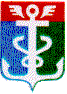 РОССИЙСКАЯ ФЕДЕРАЦИЯПРИМОРСКИЙ КРАЙ
ДУМА НАХОДКИНСКОГО ГОРОДСКОГО ОКРУГАРЕШЕНИЕ18.06.2020                                                                                                                     № 628Об отчете об исполнении бюджета Находкинского городского округа за 2019 годРуководствуясь Бюджетным кодексом Российской Федерации, Уставом Находкинского городского округа, решением Думы Находкинского городского округа от 09.09.2017 № 1217-НПА «О бюджетном процессе в Находкинском городском округе», Дума Находкинского городского округаР Е Ш И Л А:Утвердить отчет об исполнении бюджета Находкинского городского округа за 2019 год:общий объем доходов бюджета Находкинского городского округа в сумме 3 856 466 276,85 рублей;общий объем расходов бюджета Находкинского городского округа в сумме 4 063 556 660,12 рублей;дефицит бюджета Находкинского городского округа в сумме 207 090 383,27 рублей.2. Утвердить иные показатели бюджета Находкинского городского округа за 2019 год:- расходы на исполнение публичных нормативных обязательств в сумме 53 764 438,00 рублей.3. Утвердить показатели доходов бюджета Находкинского городского округа за 2019 год по кодам классификации доходов бюджетов (приложение 1).4. Утвердить показатели расходов бюджета Находкинского городского округа за 2019 год по разделам, подразделам, целевым статьям и подгруппам видов расходов классификации расходов бюджетов (приложение 2).5. Утвердить показатели расходов бюджета Находкинского городского округа за 2019 год по ведомственной структуре расходов бюджетов (приложение 3).6. Утвердить показатели расходов бюджета Находкинского городского округа за 2019 год по финансовому обеспечению муниципальных программ (приложение 4).7.	Утвердить показатели источников финансирования дефицита бюджета Находкинского городского округа за 2019 год по кодам классификации источников финансирования дефицитов бюджетов (приложение 5).8. Направить настоящее решение главе Находкинского городского округа для обнародования на сайте администрации Находкинского городского округа и официального опубликования.9. Настоящее решение вступает в силу со дня его принятия.Председатель Думы                                                                                           А.А. Киселев18 июня 2020 года№ 628Приложение 1к решению Думы Находкинскогогородского округаот 18.06.2020 № 628Отчет об исполнении доходов бюджета Находкинского городского округа за 2019 год по кодам классификации доходов бюджетов                                                                                                                                                                                                                                                          (руб.)Приложение 2к решению Думы Находкинскогогородского округаот 18.06.2020 № 628Отчет о расходах бюджета Находкинского городского округа за 2019 год по разделам, подразделам, целевым статьям и подгруппам видов расходов классификации расходов бюджетов                                                                                                                                                                      (руб.)Приложение 3к решению Думы Находкинскогогородского округаот 18.06.2020 № 628Отчет об исполнении расходов бюджета Находкинского городского округа за 2019 год по ведомственной структуре расходов бюджетов                                                                                                                                                                                                                                                                    (руб.)Приложение 4к решению Думы Находкинскогогородского округаот 18.06.2020 № 628Отчетоб исполнении расходов бюджета Находкинского городского округа за 2019 год по муниципальным программам и непрограммным направлениям деятельности                                                                                                                                                                                                                                             (руб.)Приложение 5к решению Думы Находкинскогогородского округаот 18.06.2020 № 628Отчет об исполнении бюджета Находкинского городского округа за 2019 год по источникам внутреннего финансирования дефицита бюджета по кодам классификации источников финансирования дефицитов бюджетов(руб.)КодНаименованиеУтверждено решением Думы от 18.12.2019 № 511-НПАИсполненоОтклонение%исп.1 0000000 00 0000 000Налоговые и неналоговые доходы2 229 070 000,002 224 171 895,38-4 898 104,6299,781 0 00000 00 0000 000Налоги  на прибыль, доходы1 220 000 000,001 188 009 160,45-31 990 839,5597,381 0102000 01 0000 110Налог на доходы физических  лиц1 220 000 000,001 188 009 160,45-31 990 839,5597,38103 00000 00 0000 000Налоги на товары (работы, услуги), реализуемые на территории РФ29 600 000,0029 628 217,9628 217,96100,101 0302000 01 0000 110Акцизы по подакцизным товарам (продукции), производимым на территории Российской Федерации 29 600 000,0029 628 217,9628 217,96100,101 0500000 00 0000 000Налоги на совокупный доход139 445 000,00141 122 937,651 677 937,65101,201 0502000 02 0000 110Единый налог на вмененный доход для отдельных видов деятельности131 000 000,00131 705 882,86705 882,86100,541 0503000 01 0000 110Единый сельскохозяйственный налог5 245 000,005 246 050,001 050,00100,021 0504010 02 0000 110Налог, взимаемый в связи с применением патентной системы налогообложения, зачисляемый в бюджеты городских округов3 200 000,004 171 004,79971 004,79130,341 0600000 00 0000 000Налоги на имущество307 835 000,00313 409 600,085 574 600,08101,811 0601000 00 0000 110Налог на имущество физических лиц56 000 000,0052 936 826,84-3 063 173,1694,531 0606000 00 0000 110Земельный налог251 835 000,00260 472 773,248 637 773,24103,431 0800000 00 0000 000Государственная пошлина28 000 000,0028 927 928,54927 928,54103,311 1100000 00 0000 000Доходы от использования имущества, находящегося  в государственной и муниципальной собственности400 326 000,00411 400 485,3811 074 485,38102,771 1101040 04 0000 120Доходы в виде прибыли, приходящейся на доли в уставных (складочных) капиталах хозяйственных товариществ и обществ, или дивидендов по акциям, принадлежащим городским округам0,0017 601,0917 601,090,001 1105000 00 0000 120Доходы, получаемые в виде арендной либо иной платы за передачу в возмездное пользование государственного и муниципального имущества (за исключением имущества бюджетных и автономных учреждений, а также имущества государственных и муниципальных унитарных предприятий, в том числе казенных)390 126 000,00400 684 680,8010 558 680,80102,711 1105010 00 0000 120Доходы, получаемые в виде арендной  платы за земельные участки, государственная собственность на которые не разграничена, а также средства от продажи права на заключение договоров аренды указанных участков385 000 000,00394 317 805,939 317 805,93102,421 1105012 04 0000 120Доходы, получаемые в виде арендной  платы за земельные участки, государственная собственность на которые не разграничена и которые расположены в границах городских округов, а также средства от продажи права на заключение договоров аренды указанных участков385 000 000,00394 317 805,939 317 805,93102,421 1105024 04 0000 120Доходы, получаемые в виде арендной  платы за земельные участки,  а также средства от продажи права на заключение договоров аренды  за земли, находящиеся в собственности городских округов900 000,001 012 760,22112 760,22112,521 1105030 00 0000 120Доходы от сдачи в аренду имущества, находящегося в оперативном управлении органов государственной власти, органов местного самоуправления, государственных внебюджетных фондов и созданных ими учреждений (за исключением имущества бюджетных и автономных учреждений)1 056 000,001 258 895,59202 895,59119,211 1105034 04 0000 120Доходы от сдачи в аренду имущества,  находящегося в оперативном управлении  органов управления городских округов и созданных ими учреждений (за исключением имущества муниципальных бюджетных и автономных учреждений)1 056 000,001 258 895,59202 895,59119,211 1105074 04 0000 120Доходы от сдачи в аренду имущества, составляющего казну городских округов (за исключением земельных участков)3 170 000,004 095 219,06925 219,06129,191 1105310 04 0000 120Плата по соглашениям об установлении сервитута в отношении земельных участков, государственная собственность на которые не разграничена0,001 474,981 474,9801 1107000 00 0000 120Платежи  от  государственных  и  муниципальных унитарных  предприятий750 000,00956 506,65206 506,65127,531 1107014 04 0000 120Доходы от перечисления части прибыли, остающейся после уплаты налогов и иных обязательных платежей муниципальных унитарных предприятий, созданных городскими округами750 000,00956 506,65206 506,65127,531 1109000 00 0000 120Прочие доходы от использования имущества и прав, находящихся в государственной и муниципальной собственности (за исключением имущества бюджетных и автономных учреждений, а также имущества государственных и муниципальных унитарных предприятий, в том числе казенных)9 450 000,009 740 221,86290 221,86103,071 1109044 04 0000 120Прочие поступления от использования имущества, находящегося в  собственности городских округов (за исключением имущества муниципальных бюджетных и  автономных учреждений, а также имущества государственных и муниципальных унитарных предприятий, в том числе казенных)9 450 000,009 740 221,86290 221,86103,071 1200000 00 0000 000Платежи при пользовании природными ресурсами6 800 000,006 252 385,79-547 614,2191,951 1201000 01 0000 120Плата за негативное воздействие на окружающую среду6 800 000,006 252 385,79-547 614,2191,951 1300000 00 0000 000Доходы от оказания платных услуг (работ) и компенсации затрат государства6 414 000,006 536 384,45122 384,45101,911 1301990 00 0000 130Прочие доходы от оказания платных услуг  (работ)2 114 000,002 380 191,99266 191,99112,591 1301994 04 0000 130Прочие доходы от оказания платных услуг (работ) получателями средств бюджетов городских округов2 114 000,002 380 191,99266 191,99112,591 1301990 00 0000 130Прочие доходы от компенсации затрат государства2 114 000,002 380 191,99266 191,99112,591 1302994 04 0000 130Прочие доходы от компенсации затрат бюджетов городских округов4 300 000,004 156 192,46-143 807,5496,661 1400000 00 0000 000Доходы от продажи материальных и нематериальных активов39 700 000,0045 925 837,006 225 837,00115,681 1401040 04 0000 410Доходы от продажи квартир, находящихся в собственности городских округов0,000,000,000,001 1402000 00 0000 000Доходы от реализации имущества, находящегося в государственной и муниципальной собственности (за исключением имущества бюджетных и автономных учреждений, а также имущества государственных и муниципальных унитарных предприятий, в том числе казенных)2 000 000,002 084 578,6084 578,60104,231 1402040 04 0000 410Доходы от реализации имущества, находящегося в  собственности городских округов (за исключением имущества муниципальных бюджетных и автономных учреждений, а также имущества государственных и муниципальных унитарных предприятий, в том числе казенных), в части реализации основных средств по указанному имуществу2 000 000,002 084 578,6084 578,60104,231 1406010 00 0000 430Доходы от продажи земельных участков, государственная собственность на которые не разграничена27 600 000,0032 797 343,695 197 343,69118,831 1406012 04 0000 430Доходы от продажи земельных участков, государственная собственность на которые не разграничена и которые расположены в границах городских округов27 600 000,0032 797 343,695 197 343,69118,831 1406020 00 0000 430Доходы от продажи земельных участков, государственная собственность на которые  разграничена (за исключением земельных участков  бюджетных и автономных учреждений)0,000,000,000,001 1406024 04 0000 430Доходы от продажи земельных участков, находящихся в собственности городских округов (за исключением земельных участков  муниципальных бюджетных и автономных учреждений)0,000,000,000,001 14063 0000 0000 430Плата за увеличение площади земельных участков, находящихся в частной собственности, в результате перераспределения таких земельных участков и земель (или) земельных участков, государственная собственность на которые не разграничена10 100 000,0011 043 914,71943 914,71109,351 1600000 00 0000 000Штрафные санкции, возмещение ущерба26 000 000,0027 278 934,301 278 934,30104,921 1700000 00 0000 000Прочие  неналоговые  доходы24 950 000,0025 680 023,78730 023,78102,931 17 01000 0000 180Невыясненные поступления0,00-75 167,05-75 167,050,001 1705040 04 0000 180Прочие неналоговые доходы  бюджетов городских округов24 950 000,0025 755 190,83805 190,83103,232 0000000 00 0000 000Безвозмездные  поступления1 865 051 066,801 632 294 381,47-232 756 685,3387,522 0200000 00 0000 000Безвозмездные поступления от других бюджетов бюджетной системы РФ1 865 051 066,801 706 251 794,15-158 799 272,6591,492 0201000 00 0000 151Дотации бюджетам субъектов Российской Федерации и муниципальных образований5 496 112,0013 521 102,568 024 990,56246,012 0201001 04 0000 151Дотации бюджетам городских округов на выравнивание уровня бюджетной обеспеченности5 496 112,005 038 102,56-458 009,4491,672 0201000 00 0000 151Дотации бюджетам на поддержку мер по обеспечению сбалансированности бюджетов0,008 483 000,008 483 000,000,002 0202000 00 0000 151Субсидии бюджетам субъектов Российской Федерации и муниципальных образований (межбюджетные субсидии)396 598 159,99377 386 328,38-19 211 831,6195,162 0225027 00 0000 151Субсидии бюджетам городских округов на реализацию мероприятий государственной программы Российской Федерации «Доступная среда» на 2011-2020 годы1 120 000,001 120 000,000,00100,002 0225027 04 0000 151Субсидии бюджетам городских округов на реализацию мероприятий государственной программы Российской Федерации «Доступная среда» на 2011-2020 годы1 120 000,001 120 000,000,00100,002 0225466 00 0000 151Субсидии бюджетам на поддержку творческой деятельности и укрепление материально-технической базы муниципальных театров в населенных пунктах с численностью населения до 300 тысяч человек5 397 727,275 397 727,270,00100,002 0225466 04 0000 151Субсидии бюджетам городских округов на поддержку творческой деятельности и укрепление материально-технической базы муниципальных театров в населенных пунктах с численностью населения до 300 тысяч человек5 397 727,275 397 727,270,00100,002 0225497 00 0000 151Субсидии бюджетам на реализацию мероприятий по обеспечению жильем молодых семей29 136 624,8028 873 342,07-263 282,7399,102 0225497 04 0000 151Субсидии бюджетам на реализацию мероприятий по обеспечению жильем молодых семей29 136 624,8028 873 342,07-263 282,7399,102 0225519 00 0000 151Субсидия бюджетам на поддержку отрасли культуры2 573 551,352 573 551,350,00100,002 0225519 04 0000 151Субсидия бюджетам городских округов на поддержку отрасли культуры2 573 551,352 573 551,350,00100,002 0225555 00 0000 151Субсидии бюджетам на поддержку государственных программ субъектов российской Федерации и муниципальных программ формирования современной городской среды64 689 801,4264 689 801,420,00100,002 0225555 04 0000 151Субсидии бюджетам городских округов на поддержку государственных программ субъектов российской Федерации и муниципальных программ формирования современной городской среды64 689 801,4264 689 801,420,00100,002 0202999 04 0000 151Субсидии бюджетам городских округов на обеспечение мероприятий по переселению граждан из аварийного жилищного фонда, в том числе переселению граждан из аварийного жилищного фонда с учетом необходимости развития малоэтажного жилищного строительства, за счет средств, поступивших от государственной корпорации-Фонда содействия реформированию жилищно-коммунального хозяйства64 052 335,1164 052 335,110,00100,002 0220302 04 0000 151Субсидии бюджетам городских округов на обеспечение мероприятий по переселению граждан из аварийного жилищного фонда, в том числе переселению граждан из аварийного жилищного фонда с учетом необходимости развития малоэтажного жилищного строительства, за счет средств бюджетов16 357 716,9516 357 716,950,00100,002 0202999 00 0000 151Прочие субсидии213 270 403,09194 321 854,21-18 948 548,8891,122 0202999 04 0000 151Прочие субсидии бюджетам городских округов213 270 403,09194 321 854,21-18 948 548,8891,122 0203000 00 0000 151Субвенции бюджетам субъектов Российской Федерации и муниципальных образований1 460 588 494,811 312 976 063,21-147 612 431,6089,892 0235930 04 0000 151Субвенции бюджетам городских округов на государственную регистрацию актов гражданского состояния10 438 840,0010 438 840,000,00100,002 0235120 04 0000 151Субвенции бюджетам городских округов на составление (изменение и дополнение) списков кандидатов в присяжные заседатели федеральных судов общей юрисдикции в Р152 503,00152 503,000,00100,002 0235485 04 0000151Субвенции бюджетам городских округов на обеспечение жильем граждан, уволенных с военной службы, и приравненных к ним лиц0,000,000,0002 0203029 04 0000 151Субвенции бюджетам городских округов на компенсацию части платы, взимаемой с родителей (законных представителей) за присмотр и уход за детьми, посещающими образовательные организации, реализующие образовательные программы дошкольного образования35 116 000,0030 281 578,00-4 834 422,0086,232 0203024 04 0000 151Субвенции бюджетам городских округов на выполнение передаваемых полномочий субъектов Российской Федерации1 414 881 151,811 272 103 142,21-142 778 009,6089,912 0204000 00 0000 151Иные межбюджетные трансферты2 368 300,002 368 300,000,00100,002 0204999 04 0000 151Прочие межбюджетные трансферты, передаваемые бюджетам городских округов2 368 300,002 368 300,000,00100,002 1804000 04 0000 180Доходы бюджетов городских округов от возврата бюджетными учреждениями остатков субсидий прошлых лет0,000,000,0002 1904000 04 0000 151Возврат остатков субсидий, субвенций и иных межбюджетных трансфертов имеющих целевое назначение, прошлых лет из бюджетов городских округов0,00-73 957 412,68-73 957 412,680Всего доходов4 094 121 066,803 856 466 276,85-237 654 789,9594,20Наименование показателяРаздел, подраз-делЦелевая статьяВид расходовУтверждено решением Думы от 18.12.2019 № 511-НПАИсполненоОтклонение%исп.ОБЩЕГОСУДАРСТВЕННЫЕ ВОПРОСЫ01000000000000000372 351 528,26361 052 766,7611 298 761,596,97Функционирование высшего должностного лица субъекта Российской Федерации и муниципального образования010200000000000002 932 000,002 930 875,381 124,6299,96Непрограммные направления деятельности органов местного самоуправления010299000000000002 932 000,002 930 875,381 124,6299,96Мероприятия непрограммных направлений деятельности органов местного самоуправления010299900000000002 932 000,002 930 875,381 124,6299,96Непрограммные мероприятия010299999000000002 932 000,002 930 875,381 124,6299,96Глава муниципального образования010299999100100002 932 000,002 930 875,381 124,6299,96Расходы на выплаты персоналу гос. (муниципальных) органов010299999100101202 932 000,002 930 875,381 124,6299,96Функционирование законодательных (представительных) органов государственной власти и представительных органов муниципальных образований0103000000000000025 870 859,7225 694 917,16175 942,5699,32Непрограммные направления деятельности органов местного самоуправления0103990000000000025 870 859,7225 694 917,16175 942,5699,32Мероприятия непрограммных направлений деятельности органов местного самоуправления0103999000000000025 870 859,7225 694 917,16175 942,5699,32Непрограммные мероприятия0103999990000000025 870 859,7225 694 917,16175 942,5699,32Председатель Думы Находкинского городского округа010399999100200002 433 500,002 398 966,5034 533,5098,58Расходы на выплаты персоналу государственных (муниципальных) органов010399999100201202 433 500,002 398 966,5034 533,5098,58Руководство и управление в сфере установленных функций органов местного самоуправления Находкинского городского округа0103999991003000019 433 950,1319 349 355,8884 594,2599,56 Расходы на выплаты персоналу государственных (муниципальных) органов0103999991003012016 577 450,1316 558 795,6018 654,5399,89 Иные закупки товаров, работ и услуг для обеспечения гос. (муниципальных) нужд010399999100302402 856 500,002 790 560,2865 939,7297,69Депутаты Думы Находкинского городского округа010399999100400003 837 466,593 800 137,7837 328,8199,03Расходы на выплаты персоналу государственных (муниципальных) органов010399999100401203 837 466,593 800 137,7837 328,8199,03Расходы на организацию профессиональной подготовки, переподготовки и повышения квалификации01039999927010000110 200,0090 714,0019 486,0082,32Расходы на выплаты персоналу государственных (муниципальных) органов0103999992701012043 200,0035 250,007 950,0081,60Иные закупки товаров, работ и услуг для обеспечения гос. (муниципальных) нужд0103999992701024067 000,0055 464,0011 536,0082,78Диспансеризация0103999992702000055 743,0055 743,000,00100,00Иные закупки товаров, работ и услуг для обеспечения гос. (муниципальных) нужд0103999992702024055 743,0055 743,000,00100,00Функционирование Правительства Российской Федерации, высших исполнительных органов государственной власти субъектов Российской Федерации, местных администраций0104000000000000071 905 871,5471 469 882,36435 989,1899,39Непрограммные направления деятельности органов местного самоуправления0104990000000000071 905 871,5471 469 882,36435 989,1899,39Мероприятия непрограммных направлений деятельности органов местного самоуправления0104999000000000071 905 871,5471 469 882,36435 989,1899,39Непрограммные мероприятия0104999990000000071 905 871,5471 469 882,36435 989,1899,39Руководство и управление в сфере установленных функций органов местного самоуправления Находкинского городского округа0104999991003000071 905 871,5471 469 882,36435 989,1899,39Расходы на выплаты персоналу гос. (муниципальных) органов0104999991003012071 820 571,5471 384 587,08435 984,4699,39Социальные выплаты гражданам, кроме публичных нормативных социальных выплат0104999991003032085 300,0085 295,284,7299,99Судебная система01050000000000000152 503,00152 503,000,00100,00Непрограммные направления деятельности органов местного самоуправления01059900000000000152 503,00152 503,000,00100,00Мероприятия непрограммных направлений деятельности органов местного самоуправления01059990000000000152 503,00152 503,000,00100,00Непрограммные мероприятия01059999900000000152 503,00152 503,000,00100,00Осуществление государственных полномочий по составлению (изменению) списков кандидатов в присяжные заседатели федеральных судов общей юрисдикции01059999951200000152 503,00152 503,000,00100,00Иные закупки товаров, работ и услуг для обеспечения гос. (муниципальных) нужд01059999951200240152 503,00152 503,000,00100,00Обеспечение деятельности финансовых, налоговых и таможенных органов и органов финансового (финансово-бюджетного) надзора0106000000000000037 132 375,7336 869 003,67263 372,0699,29Муниципальная программа "Развитие муниципальной службы в администрации Находкинского городского округа на 2017-2019 годы"0106160000000000099 995,8099 995,800,00100,00Мероприятия муниципальной программы "Развитие муниципальной службы в администрации Находкинского городского округа на 2017-2019 годы"0106169000000000099 995,8099 995,800,00100,00Основное мероприятие "Организация диспансеризации муниципальных служащих администрации Находкинского городского округа"0106169020000000099 995,8099 995,800,00100,00Диспансеризация0106169022702000099 995,8099 995,800,00100,00Иные закупки товаров, работ и услуг для обеспечения гос. (муниципальных) нужд0106169022702024099 995,8099 995,800,00100,00Муниципальная программа "Управление муниципальными финансами Находкинского городского округа на 2017-2021 годы"0106200000000000026 353 379,9326 316 500,9636 878,9799,86Мероприятия муниципальной программы "Управление муниципальными финансами Находкинского городского округа на 2017-2021 годы"0106209000000000026 353 379,9326 316 500,9636 878,9799,86Отдельные мероприятия муниципальной программы «Управление муниципальными финансами Находкинского городского округа на 2017-2021 годы»0106209010000000024 303 985,5324 267 106,5636 878,9799,85Руководство и управление в сфере установленных функций органов местного самоуправления Находкинского городского округа0106209011003000023 725 456,5323 688 577,5636 878,9799,84Расходы на выплаты персоналу государственных (муниципальных) органов0106209011003012023 407 040,0023 370 161,0336 878,9799,84Иные закупки товаров, работ и услуг для обеспечения гос. (муниципальных) нужд01062090110030240318 416,53318 416,530,00100,00Расходы на организацию профессиональной подготовки, переподготовки и повышения квалификации01062090127010000578 529,00578 529,000,00100,00Расходы на выплаты персоналу государственных (муниципальных) органов01062090127010120372 984,00372 984,000,00100,00Иные закупки товаров, работ и услуг для обеспечения гос. (муниципальных) нужд01062090127010240205 545,00205 545,000,00100,00Основное мероприятие "Обеспечение высокой степени автоматизации процесса управления муниципальными финансами"010620903000000002 049 394,402 049 394,400,00100,00Мероприятия в области информатизации финансового управления администрации Находкинского городского округа (сопровождение действующих автоматизированных систем)010620903260300002 020 594,402 020 594,400,00100,00Иные закупки товаров, работ и услуг для обеспечения гос. (муниципальных) нужд010620903260302402 020 594,402 020 594,400,00100,00Мероприятия в области информатизации финансового управления администрации Находкинского городского округа (модернизация действующих автоматизированных систем)0106209032603100028 800,0028 800,000,00100,00Иные закупки товаров, работ и услуг для обеспечения гос. (муниципальных) нужд0106209032603124028 800,0028 800,000,00100,00Непрограммные направления деятельности органов местного самоуправления0106990000000000010 679 000,0010 452 506,91226 493,0997,88Мероприятия непрограммных направлений деятельности органов местного самоуправления0106999000000000010 679 000,0010 452 506,91226 493,0997,88Непрограммные мероприятия0106999990000000010 679 000,0010 452 506,91226 493,0997,88Руководство и управление в сфере установленных функций органов местного самоуправления Находкинского городского округа010699999100300005 920 000,005 790 145,70129 854,3097,81Расходы на выплаты персоналу государственных (муниципальных) органов010699999100301205 347 000,005 264 555,7382 444,2798,46Иные закупки товаров, работ и услуг для обеспечения гос. (муниципальных) нужд01069999910030240554 000,00506 589,9747 410,0391,44Уплата налогов, сборов и иных платежей0106999991003085019 000,0019 000,000,00100,00Руководитель контрольно-счетной палаты Находкинского городского округа и его заместители010699999100500004 471 000,004 387 052,2183 947,7998,12Расходы на выплаты персоналу государственных (муниципальных) органов010699999100501204 471 000,004 387 052,2183 947,7998,12Расходы на организацию профессиональной подготовки, переподготовки и повышения квалификации01069999927010000253 000,00242 469,0010 531,0095,84Расходы на выплаты персоналу государственных (муниципальных) органов0106999992701012019 000,0018 200,00800,0095,79Иные закупки товаров, работ и услуг для обеспечения гос. (муниципальных) нужд01069999927010240234 000,00224 269,009 731,0095,84Диспансеризация0106999992702000035 000,0032 840,002 160,0093,83Иные закупки товаров, работ и услуг для обеспечения гос. (муниципальных) нужд0106999992702024035 000,0032 840,002 160,0093,83Резервные фонды011100000000000007 020 500,000,007 020 500,000,00Непрограммные направления деятельности органов местного самоуправления011199000000000007 020 500,000,007 020 500,000,00Мероприятия непрограммных направлений деятельности органов местного самоуправления011199900000000007 020 500,000,007 020 500,000,00Непрограммные мероприятия011199999000000007 020 500,000,007 020 500,000,00Резервный фонд администрации Находкинского городского округа011199999200100007 020 500,000,007 020 500,000,00Резервные средства011199999200108707 020 500,000,007 020 500,000,00Другие общегосударственные вопросы01130000000000000227 337 418,27223 935 585,193 401 833,0898,50Муниципальная программа "Информатизация администрации Находкинского городского округа" на 2018-2020 годы011301000000000008 849 015,008 776 023,6172 991,3999,18Мероприятия муниципальной программы "Информатизация администрации Находкинского городского округа" на 2018-2020 годы011301900000000008 849 015,008 776 023,6172 991,3999,18Основное мероприятие "Информационно-технологическое и информационно-аналитическое обеспечение деятельности администрации Находкинского городского округа"011301901000000008 849 015,008 776 023,6172 991,3999,18Мероприятия в области информатизации администрации Находкинского городского округа011301901260200008 849 015,008 776 023,6172 991,3999,18Иные закупки товаров, работ и услуг для обеспечения гос. (муниципальных) нужд011301901260202407 985 785,007 981 852,013 932,9999,95Бюджетные инвестиции01130190126020410863 230,00794 171,6069 058,4092,00Муниципальная программа "Комплексные меры по профилактике терроризма и экстремизма в Находкинском городском округе" на 2015-2019 годы0113150000000000020 000,0020 000,000,00100,00Мероприятия муниципальной программы "Комплексные меры по профилактике терроризма и экстремизма в Находкинском городском округе" на 2015-2019 годы0113159000000000020 000,0020 000,000,00100,00Основное мероприятие " Противодействие терроризму и экстремизму"0113159010000000020 000,0020 000,000,00100,00Мероприятия по профилактике терроризма и экстремизма0113159012703000020 000,0020 000,000,00100,00Иные закупки товаров, работ и услуг для обеспечения гос. (муниципальных) нужд0113159012703024020 000,0020 000,000,00100,00Муниципальная программа "Развитие муниципальной службы в администрации Находкинского городского округа на 2017-2019 годы"011316000000000002 019 000,001 891 899,33127 100,6793,70Мероприятия муниципальной программы "Развитие муниципальной службы в администрации Находкинского городского округа на 2017-2019 годы"011316900000000002 019 000,001 891 899,33127 100,6793,70Основное мероприятие "Организация дополнительного профессионального образования муниципальных служащих администрации Находкинского городского округа"01131690100000000919 000,00857 840,8361 159,1793,35Расходы на организацию профессиональной подготовки, переподготовки и повышения квалификации01131690127010000919 000,00857 840,8361 159,1793,35Расходы на выплаты персоналу государственных (муниципальных) органов01131690127010120764 000,00725 940,8338 059,1795,02Иные закупки товаров, работ и услуг для обеспечения гос. (муниципальных) нужд01131690127010240155 000,00131 900,0023 100,0085,10Основное мероприятие "Организация диспансеризации муниципальных служащих администрации Находкинского городского округа"011316902000000001 100 000,001 034 058,5065 941,5094,01Диспансеризация011316902270200001 100 000,001 034 058,5065 941,5094,01Иные закупки товаров, работ и услуг для обеспечения гос. (муниципальных) нужд011316902270202401 100 000,001 034 058,5065 941,5094,01Муниципальная программа "Противодействие коррупции в администрации Находкинского городского округа на 2017-2019 годы"0113190000000000015 000,0013 900,001 100,0092,67Мероприятия муниципальной программы "Противодействие коррупции в администрации Находкинского городского округа на 2017-2019 годы"0113199000000000015 000,0013 900,001 100,0092,67Основное мероприятие "Пропаганда государственной антикоррупционной политики"0113199020000000015 000,0013 900,001 100,0092,67Выпуск и распространение информационных, пропагандистских буклетов, брошюр, плакатов антикоррупционной направленности0113199022706000015 000,0013 900,001 100,0092,67Иные закупки товаров, работ и услуг для обеспечения гос. (муниципальных) нужд0113199022706024015 000,0013 900,001 100,0092,67Непрограммные направления деятельности органов местного самоуправления01139900000000000216 434 403,27213 233 762,253 200 641,0298,52Мероприятия непрограммных направлений деятельности органов местного самоуправления01139990000000000216 434 403,27213 233 762,253 200 641,0298,52Непрограммные мероприятия01139999900000000216 434 403,27213 233 762,253 200 641,0298,52Руководство и управление в сфере установленных функций органов местного самоуправления Находкинского городского округа0113999991003000064 379 700,0064 005 519,99374 180,0199,42Расходы на выплаты персоналу государственных (муниципальных) органов0113999991003012064 369 578,0063 995 398,16374 179,8499,42Иные закупки товаров, работ и услуг для обеспечения гос. (муниципальных) нужд0113999991003024010 000,0010 000,000,00100,00Уплата налогов, сборов и иных платежей01139999910030850122,00121,830,1799,86Содержание и обслуживание муниципальной казны0113999992004000013 117 467,1112 874 592,79242 874,3298,15Иные закупки товаров, работ и услуг для обеспечения гос. (муниципальных) нужд0113999992004024012 557 739,9112 317 490,46240 249,4598,09Уплата налогов, сборов и иных платежей01139999920040850559 727,20557 102,332 624,8799,53Оценка недвижимости, признание прав и регулирование отношений по муниципальной собственности01139999920050000734 394,00527 861,93206 532,0771,88Иные закупки товаров, работ и услуг для обеспечения гос. (муниципальных) нужд01139999920050240734 394,00527 861,93206 532,0771,88Мероприятия в области развития международного сотрудничества011399999200800001 080 000,001 016 008,9063 991,1094,07Иные закупки товаров, работ и услуг для обеспечения гос. (муниципальных) нужд011399999200802401 080 000,001 016 008,9063 991,1094,07Мероприятия по освещению деятельности администрации в средствах массовой информации011399999200900003 985 340,003 721 318,34264 021,6693,38Иные закупки товаров, работ и услуг для обеспечения гос. (муниципальных) нужд011399999200902403 985 340,003 721 318,34264 021,6693,38Мероприятия в области рекламы01139999920100000241 431,00201 145,0040 286,0083,31Иные закупки товаров, работ и услуг для обеспечения гос. (муниципальных) нужд01139999920100240241 431,00201 145,0040 286,0083,31Расходы, связанные с участием Находкинского городского округа в общественных формированиях различных уровней01139999920110000502 620,00502 620,000,00100,00Уплата налогов, сборов и иных платежей01139999920110850502 620,00502 620,000,00100,00Прочие мероприятия011399999201300001 710 761,001 371 326,37339 434,6380,16Иные закупки товаров, работ и услуг для обеспечения гос. (муниципальных) нужд011399999201302401 706 772,001 367 337,37339 434,6380,11Уплата налогов, сборов и иных платежей011399999201308503 989,003 989,000,00100,00Мероприятия по пожарной безопасности0113999992401000038 800,0038 750,0050,0099,87Иные закупки товаров, работ и услуг для обеспечения гос. (муниципальных) нужд0113999992401024038 800,0038 750,0050,0099,87Выплаты почетным жителям города011399999250400001 849 000,001 793 010,0055 990,0096,97Иные закупки товаров, работ и услуг для обеспечения гос. (муниципальных) нужд0113999992504024018 000,0017 010,00990,0094,50Публичные нормативные выплаты гражданам несоциального характера011399999250403301 831 000,001 776 000,0055 000,0097,00Расходы на организацию профессиональной подготовки, переподготовки и повышения квалификации (МКУ "Хозяйственное управление")0113999992701100095 000,0094 200,00800,0099,16Иные закупки товаров, работ и услуг для обеспечения гос. (муниципальных) нужд0113999992701124095 000,0094 200,00800,0099,16Расходы, связанные с исполнением решений, принятых судебными органами011399999270400002 903 720,002 692 037,24211 682,7692,71Исполнение судебных актов011399999270408302 903 720,002 692 037,24211 682,7692,71Осуществление полномочий Российской Федерации по государственной регистрации актов гражданского состояния0113999995930000010 438 840,0010 438 840,000,00100,00Расходы на выплаты персоналу государственных (муниципальных) органов0113999995930012010 111 820,3010 111 820,300,00100,00Иные закупки товаров, работ и услуг для обеспечения гос. (муниципальных) нужд01139999959300240327 019,70327 019,700,00100,00Расходы на обеспечение деятельности (оказание услуг, выполнение работ) муниципальных учреждений (МУХУ)01139999970010000101 705 351,00100 307 775,531 397 575,4798,63Расходы на выплаты персоналу казенных учреждений0113999997001011062 767 151,0062 613 314,23153 836,7799,75Иные закупки товаров, работ и услуг для обеспечения гос. (муниципальных) нужд0113999997001024037 261 941,0036 018 278,781 243 662,2296,66Уплата налогов, сборов и иных платежей011399999700108501 676 259,001 676 182,5276,48100,00Расходы по оплате договоров на выполнение работ, оказание услуг, связанных с капитальным ремонтом нефинансовых активов, полученных в аренду или безвозмездное пользование, закрепленных за муниципальными учреждениями на праве оперативного управления011399999702000004 173 849,004 173 849,000,00100,00Иные закупки товаров, работ и услуг для обеспечения гос-х (муниципальных) нужд011399999702002404 173 849,004 173 849,000,00100,00Расходы на мероприятия по ликвидации автономного учреждения "Многофункциональный центр предоставления государственных и муниципальных услуг"011399999702400004 539 638,544 539 638,540,00100,00Иные закупки товаров, работ и услуг для обеспечения гос. (муниципальных) нужд01139999970240240100 000,00100 000,000,00100,00Субсидии автономным учреждениям011399999702406204 439 638,544 439 638,540,00100,00Осуществление отдельных государственных полномочий по созданию и обеспечению деятельности комиссий по делам несовершеннолетних и защите их прав011399999930100001 813 682,001 813 682,000,00100,00Расходы на выплаты персоналу государственных (муниципальных) органов011399999930101201 813 682,001 813 682,000,00100,00Реализация отдельных государственных полномочий по созданию административных комиссий01139999993030000862 204,00862 204,000,00100,00Расходы на выплаты персоналу государственных (муниципальных) органов01139999993030120862 204,00862 204,000,00100,00Осуществление отдельных государственных полномочий по государственному управлению охраной труда011399999931000001 634 948,001 634 948,000,00100,00Расходы на выплаты персоналу государственных (муниципальных) органов011399999931001201 479 093,401 479 093,400,00100,00Иные закупки товаров, работ и услуг для обеспечения гос. (муниципальных) нужд01139999993100240155 854,60155 854,600,00100,00Осуществление отдельных государственных полномочий по установлению регулируемых тарифов на регулярные перевозки пассажиров и багажа автомобильным и наземным электрическим общественным транспортом по муниципальным маршрутам в границах муниципального образования011399999931300003 223,000,003 223,000,00Расходы на выплаты персоналу государственных (муниципальных) органов011399999931301203 223,000,003 223,000,00Осуществление отдельных государственных полномочий по обеспечению детей-сирот и детей, оставшихся без попечения родителей, лиц из числа детей-сирот и детей, оставшихся без попечения родителей, жилыми помещениями011399999М0820000624 434,62624 434,620,00100,00Расходы на выплаты персоналу государственных (муниципальных) органов011399999М0820120624 434,62624 434,620,00100,00НАЦИОНАЛЬНАЯ ОБОРОНА0200000000000000050 000,0048 229,971 770,0396,46Мобилизационная подготовка экономики0204000000000000050 000,0048 229,971 770,0396,46Непрограммные направления деятельности органов местного самоуправления0204990000000000050 000,0048 229,971 770,0396,46Мероприятия непрограммных направлений деятельности органов местного самоуправления0204999000000000050 000,0048 229,971 770,0396,46Непрограммные мероприятия0204999990000000050 000,0048 229,971 770,0396,46Мероприятия по обеспечению мобилизационной готовности экономики0204999992006000050 000,0048 229,971 770,0396,46Иные закупки товаров, работ и услуг для обеспечения гос. (муниципальных) нужд0204999992006024050 000,0048 229,971 770,0396,46НАЦИОНАЛЬНАЯ БЕЗОПАСНОСТЬ И ПРАВООХРАНИТЕЛЬНАЯ ДЕЯТЕЛЬНОСТЬ0300000000000000049 775 000,0048 853 453,71921 546,2998,15Защита населения и территории от чрезвычайных ситуаций природного и техногенного характера, гражданская оборона0309000000000000049 775 000,0048 853 453,71921 546,2998,15Муниципальная программа "Защита населения и территории Находкинского городского округа от чрезвычайных ситуаций на 2018-2020 годы"0309090000000000047 025 000,0046 103 453,71921 546,2998,04Подпрограмма "Пожарная безопасность"03090910000000000205 000,00204 720,00280,0099,86Основное мероприятие "Обеспечение первичных мер пожарной безопасности на территории Находкинского городского округа"03090910100000000205 000,00204 720,00280,0099,86Мероприятия по пожарной безопасности03090910124010000205 000,00204 720,00280,0099,86Иные закупки товаров, работ и услуг для обеспечения гос. (муниципальных) нужд03090910124010240205 000,00204 720,00280,0099,86Подпрограмма "Безопасный город"03090920000000000520 000,00520 000,000,00100,00Основное мероприятие "Внедрение сегментов аппаратно-программного комплекса "Безопасный город" на муниципальном уровне и их интеграция в комплексную систему обеспечения безопасности жизнедеятельности"03090920100000000520 000,00520 000,000,00100,00Мероприятия по внедрению аппаратно-программного комплекса "Безопасный город"03090920124040000520 000,00520 000,000,00100,00Иные закупки товаров, работ и услуг для обеспечения гос. (муниципальных) нужд03090920124040240520 000,00520 000,000,00100,00Мероприятия муниципальной программы "Защита населения и территории в Находкинского городского округа от чрезвычайных ситуаций на 2018-2020 годы"0309099000000000046 300 000,0045 378 733,71921 266,2998,01Основное мероприятие " Мероприятия по предупреждению чрезвычайных ситуаций на территории Находкинского городского округа"03090990100000000685 000,00676 501,378 498,6398,76Предотвращение подтопления территории Находкинского городского округа03090990124020000215 000,00215 000,000,00100,00Иные закупки товаров, работ и услуг для обеспечения гос. (муниципальных) нужд03090990124020240215 000,00215 000,000,00100,00Мероприятия по ликвидации последствий чрезвычайных ситуаций на территории Находкинского городского округа03090990124030000470 000,00461 501,378 498,6398,19Иные закупки товаров, работ и услуг для обеспечения гос. (муниципальных) нужд03090990124030240470 000,00461 501,378 498,6398,19Основное мероприятие "Обеспечение повседневного функционирования органов управления, сил и средств городского звена РСЧС"0309099020000000045 615 000,0044 702 232,34912 767,6698,00Расходы на обеспечение деятельности (оказание услуг, выполнение работ) муниципальных учреждений (ГОиЧС)0309099027003000016 410 000,0015 989 365,55420 634,4597,44Расходы на выплаты персоналу казенных учреждений0309099027003011014 413 000,0014 350 808,3162 191,6999,57Иные закупки товаров, работ и услуг для обеспечения гос. (муниципальных) нужд030909902700302401 954 000,001 597 985,24356 014,7681,78Уплата налогов, сборов и иных платежей0309099027003085043 000,0040 572,002 428,0094,35Расходы на обеспечение деятельности (оказание услуг, выполнение работ) муниципальных учреждений (ЕДДС)0309099027004000010 710 500,0010 412 187,16298 312,8497,21Расходы на выплаты персоналу казенных учреждений030909902700401109 235 000,009 196 949,0438 050,9699,59Иные закупки товаров, работ и услуг для обеспечения гос. (муниципальных) нужд030909902700402401 475 500,001 215 238,12260 261,8882,36Расходы на обеспечение деятельности (оказание услуг, выполнение работ) муниципальных учреждений (Служба спасения)0309099027005000018 494 500,0018 300 679,63193 820,3798,95Расходы на выплаты персоналу казенных учреждений0309099027005011015 367 000,0015 288 103,2078 896,8099,49Иные закупки товаров, работ и услуг для обеспечения гос. (муниципальных) нужд030909902700502403 127 500,003 012 576,43114 923,5796,33Непрограммные направления деятельности органов местного самоуправления030999000000000002 750 000,002 750 000,000,00100,00Мероприятия непрограммных направлений деятельности органов местного самоуправления030999900000000002 750 000,002 750 000,000,00100,00Непрограммные мероприятия030999999000000002 750 000,002 750 000,000,00100,00Мероприятия по ликвидации последствий чрезвычайных ситуаций на территории Находкинского городского округа030999999240300002 750 000,002 750 000,000,00100,00Иные закупки товаров, работ и услуг для обеспечения гос. (муниципальных) нужд030999999240302402 750 000,002 750 000,000,00100,00НАЦИОНАЛЬНАЯ ЭКОНОМИКА04000000000000000398 889 405,29376 118 642,4322 770 762,8694,29Сельское хозяйство и рыболовство040500000000000002 538 205,000,002 538 205,000,00Непрограммные направления деятельности органов местного самоуправления040599000000000002 538 205,000,002 538 205,000,00Мероприятия непрограммных направлений деятельности органов местного самоуправления040599900000000002 538 205,000,002 538 205,000,00Непрограммные мероприятия040599999000000002 538 205,000,002 538 205,000,00Реализация отдельных государственных полномочий по организации проведения мероприятий по предупреждению и ликвидации болезней животных, их лечению, отлову и содержанию безнадзорных животных, защите населения от болезней, общих для человека и животных040599999930400002 538 205,000,002 538 205,000,00Иные закупки товаров, работ и услуг для обеспечения гос. (муниципальных) нужд040599999930402402 538 205,000,002 538 205,000,00Дорожное хозяйство (дорожные фонды)04090000000000000353 543 843,86340 702 929,6412 840 914,2296,37Муниципальная программа "Осуществление дорожной деятельности в отношении автомобильных дорог общего пользования местного значения Находкинского городского округа" на 2018-2020 годы04090600000000000271 640 665,00262 963 430,348 677 234,6696,81Мероприятия муниципальной программы "Осуществление дорожной деятельности в отношении автомобильных дорог общего пользования местного значения Находкинского городского округа" на 2018-2020 годы"04090690000000000271 640 665,00262 963 430,348 677 234,6696,81Основное мероприятие "Содержание и ремонт дорог общего пользования и инженерных сооружений на них"04090690100000000271 640 665,00262 963 430,348 677 234,6696,81Капитальный ремонт и ремонт сети автомобильных дорог общего пользования Находкинского городского округа и инженерных сооружений на них0409069014001000028 152 631,5828 152 631,580,00100,00Иные закупки товаров, работ и услуг для обеспечения гос. (муниципальных) нужд0409069014001024028 152 631,5828 152 631,580,00100,00Содержание и текущий ремонт технических средств организации дорожного движения на территории Находкинского городского округа, обустройство наиболее опасных участков улично-дорожной сети дорожными ограждениями0409069014002000027 242 827,0025 277 828,001 964 999,0092,79Иные закупки товаров, работ и услуг для обеспечения гос. (муниципальных) нужд0409069014002024027 242 827,0025 277 828,001 964 999,0092,79Содержание автомобильных дорог общего пользования Находкинского городского округа и инженерных сооружений на них04090690140030000156 046 942,00149 334 707,006 712 235,0095,70Иные закупки товаров, работ и услуг для обеспечения гос. (муниципальных) нужд04090690140030240156 046 942,00149 334 707,006 712 235,0095,70Оценка технического состояния автомобильных дорог общего пользования местного значения и инженерных сооружений на них и обеспечение транспортной безопасности объектов транспортной инфраструктуры04090690140040000695 000,00695 000,000,00100,00Иные закупки товаров, работ и услуг для обеспечения гос. (муниципальных) нужд04090690140040240695 000,00695 000,000,00100,00Проектирование сети автомобильных дорог общего пользования Находкинского городского округа и инженерных сооружений на них0409069014007000012 555 896,0012 555 895,340,66100,00Иные закупки товаров, работ и услуг для обеспечения гос. (муниципальных) нужд040906901400702406 289 224,006 289 223,340,66100,00Бюджетные инвестиции040906901400704106 266 672,006 266 672,000,00100,00Капитальный ремонт и ремонт автомобильных дорог общего пользования населенных пунктов за счет дорожного фонда Приморского края0409069019239000044 600 000,0044 600 000,000,00100,00Иные закупки товаров, работ и услуг для обеспечения гос. (муниципальных) нужд0409069019239024044 600 000,0044 600 000,000,00100,00Софинансирование расходов на капитальный ремонт и ремонт автомобильных дорог общего пользования населенных пунктов за счет средств местного бюджета040906901S23900002 347 368,422 347 368,420,00100,00 Иные закупки товаров, работ и услуг для обеспечения гос. (муниципальных) нужд040906901S23902402 347 368,422 347 368,420,00100,00Муниципальная программа "Обеспечение доступным жильем жителей Находкинского городского округа на 2015-2017 годы и на период до 2020 года"040907000000000002 745 284,12449 497,302 295 786,8216,37Подпрограмма "Обеспечение земельных участков, предоставленных на бесплатной основе гражданам, имеющим трех и более детей, инженерной инфраструктурой" на 2015-2017 годы и на период до 2020 года040907300000000002 745 284,12449 497,302 295 786,8216,37Основное мероприятие "Создание инженерной инфраструктуры"040907301000000002 745 284,12449 497,302 295 786,8216,37Расходы на проектирование, строительство, капитальный ремонт и ремонт подъездных автомобильных дорог, проездов к земельным участкам, предоставленным (предоставляемым) на бесплатной основе гражданам, имеющим трех и более детей, и гражданам, имеющим двух детей, а также молодым семьям, за счет дорожного фонда Приморского края040907301923800001 728 000,000,001 728 000,000,00Бюджетные инвестиции040907301923804101 728 000,000,001 728 000,000,00Разработка и экспертиза проектно-сметной документации на строительство подъездных автомобильных дорог, проездов к земельным участкам, предоставленных на бесплатной основе гражданам, имеющим трех и более детей (софинансирование из местного бюджета)040907301S238000017 454,550,0017 454,550,00Бюджетные инвестиции040907301S238041017 454,550,0017 454,550,00Дополнительные расходы на разработку и экспертизу проектно-сметной документации на строительство подъездных автомобильных дорог, проездов к земельным участкам, предоставленных на бесплатной основе гражданам, имеющим трех и более детей, за счет средств местного бюджета040907301Д2380000999 829,57449 497,30550 332,2744,96Бюджетные инвестиции040907301Д2380410999 829,57449 497,30550 332,2744,96Муниципальная программа "Развитие жилищно-коммунального хозяйства и создание комфортной среды обитания населения Находкинского городского округа " на 2018-2020 годы0409080000000000079 157 894,7477 290 002,001 867 892,7497,64Подпрограмма "Ремонт внутридворовых проездов, ливнестоков, подпорных стенок Находкинского городского округа" на 2018-2020 годы0409082000000000079 157 894,7477 290 002,001 867 892,7497,64Основное мероприятие "Ремонт внутридворовых проездов, ливнестоков, подпорных стенок"0409082010000000079 157 894,7477 290 002,001 867 892,7497,64Ремонт внутридворовых проездов, ливнестоков, подпорных стенок0409082014005000056 000 000,0054 132 107,261 867 892,7496,66Иные закупки товаров, работ и услуг для обеспечения гос. (муниципальных) нужд0409082014005024056 000 000,0054 132 107,261 867 892,7496,66Капитальный ремонт и ремонт дворовых территорий многоквартирных домов, проездов к дворовым территориям многоквартирных домов населенных пунктов за счет дорожного фонда Приморского края0409082019240000022 000 000,0022 000 000,000,00100,00Иные закупки товаров, работ и услуг для обеспечения гос. (муниципальных) нужд0409082019240024022 000 000,0022 000 000,000,00100,00Ремонт внутридворовых проездов, ливнестоков, подпорных стенок (софинансирование из местного бюджета)040908201S24000001 157 894,741 157 894,740,00100,00Иные закупки товаров, работ и услуг для обеспечения гос. (муниципальных) нужд040908201S24002401 157 894,741 157 894,740,00100,00Другие вопросы в области национальной экономики0412000000000000042 807 356,4335 415 712,797 391 643,6482,73Муниципальная программа "Обеспечение доступным жильем жителей Находкинского городского округа на 2015-2017 годы и на период до 2020 года"041207000000000003 357 177,00175 176,193 182 000,815,22Подпрограмма "Обеспечение земельных участков, предоставленных на бесплатной основе гражданам, имеющим трех и более детей, инженерной инфраструктурой" на 2015-2017 годы и на период до 2020 года041207300000000003 357 177,00175 176,193 182 000,815,22Основное мероприятие "Создание инженерной инфраструктуры"041207301000000003 279 990,0097 990,003 182 000,002,99Выполнение работ по инженерным изысканиям041207301460400003 182 000,000,003 182 000,000,00Иные закупки товаров, работ и услуг для обеспечения гос. (муниципальных) нужд041207301460402403 182 000,000,003 182 000,000,00Выполнение кадастровых работ0412073014605000097 990,0097 990,000,00100,00Иные закупки товаров, работ и услуг для обеспечения гос. (муниципальных) нужд0412073014605024097 990,0097 990,000,00100,00Основное мероприятие "Образование земельных участков для бесплатного предоставления в собственность гражданам, имеющим трех и более детей"0412073020000000077 187,0077 186,190,81100,00Выполнение кадастровых работ0412073024605000077 187,0077 186,190,81100,00Иные закупки товаров, работ и услуг для обеспечения гос. (муниципальных) нужд0412073024605024077 187,0077 186,190,81100,00Муниципальная программа "Развитие туризма в Находкинском городском округе на 2018-2020 годы"04121100000000000671 300,00668 300,003 000,0099,55Мероприятия муниципальной программы "Развитие туризма в Находкинском городском округе " на 2018-2020 годы04121190000000000671 300,00668 300,003 000,0099,55Основное мероприятие "Развитие внутреннего и въездного туризма"04121190100000000671 300,00668 300,003 000,0099,55Мероприятия в области туризма04121190121100000671 300,00668 300,003 000,0099,55Иные закупки товаров, работ и услуг для обеспечения гос. (муниципальных) нужд04121190121100240671 300,00668 300,003 000,0099,55Муниципальная программа "Развитие малого и среднего предпринимательства на территории Находкинского городского округа" на 2018-2020 годы041213000000000002 000 000,002 000 000,000,00100,00Мероприятия муниципальной программы "Развитие малого и среднего предпринимательства на территории Находкинского городского округа" на 2018-2020 годы041213900000000002 000 000,002 000 000,000,00100,00Основное мероприятие "Мероприятия в области развития малого и среднего предпринимательства"04121390100000000750 000,00750 000,000,00100,00Повышение предпринимательской грамотности04121390145020000750 000,00750 000,000,00100,00Иные закупки товаров, работ и услуг для обеспечения гос. (муниципальных) нужд04121390145020240750 000,00750 000,000,00100,00Основное мероприятие "Финансовая поддержка субъектам малого и среднего предпринимательства"041213902000000001 250 000,001 250 000,000,00100,00Расходы на поддержку малого и среднего предпринимательства041213902450400001 250 000,001 250 000,000,00100,00Субсидии юридическим лицам (кроме некоммерческих организаций), индивидуальным предпринимателям, физическим лицам - производителям товаров, работ, услуг041213902450408101 250 000,001 250 000,000,00100,00Непрограммные направления деятельности органов местного самоуправления0412990000000000036 778 879,4332 572 236,604 206 642,8388,56Мероприятия непрограммных направлений деятельности органов местного самоуправления0412999000000000036 778 879,4332 572 236,604 206 642,8388,56Непрограммные мероприятия0412999990000000036 778 879,4332 572 236,604 206 642,8388,56Руководство и управление в сфере установленных функций органов местного самоуправления Находкинского городского округа0412999991003000028 531 000,0028 441 534,6689 465,3499,69Расходы на выплаты персоналу государственных (муниципальных) органов0412999991003012028 531 000,0028 441 534,6689 465,3499,69Разработка проектов на внесение изменений в генеральный план Находкинского городского округа041299999460100001 930 500,001 320 500,00610 000,0068,40Иные закупки товаров, работ и услуг для обеспечения гос. (муниципальных) нужд041299999460102401 930 500,001 320 500,00610 000,0068,40Мероприятия в области строительства, архитектуры и градостроительства041299999460200001 069 038,001 069 037,130,87100,00Иные закупки товаров, работ и услуг для обеспечения гос. (муниципальных) нужд041299999460202401 069 038,001 069 037,130,87100,00Мероприятия по землеустройству и землепользованию04129999946030000563 056,00562 058,43997,5799,82Иные закупки товаров, работ и услуг для обеспечения гос. (муниципальных) нужд04129999946030240563 056,00562 058,43997,5799,82Выполнение работ по инженерным изысканиям041299999460400004 654 716,431 148 537,703 506 178,7324,67Иные закупки товаров, работ и услуг для обеспечения гос. (муниципальных) нужд04129999946040240300 000,00293 821,276 178,7397,94Бюджетные инвестиции041299999460404104 354 716,43854 716,433 500 000,0019,63Расходы на экспертизу проектов по строительству новых объектов0412999994609000030 569,0030 568,680,32100,00Иные закупки товаров, работ и услуг для обеспечения гос. (муниципальных) нужд0412999994609024030 569,0030 568,680,32100,00ЖИЛИЩНО-КОММУНАЛЬНОЕ ХОЗЯЙСТВО05000000000000000487 064 916,75472 219 445,5714 845 471,1896,95Жилищное хозяйство05010000000000000107 442 404,4093 107 339,3414 335 065,0686,66Муниципальная программа "Обеспечение доступным жильем жителей Находкинского городского округа на 2015-2017 годы и на период до 2020 года"0501070000000000010 159 740,6010 159 740,600,00100,00Подпрограмма "Переселение граждан из аварийного жилищного фонда"050107400000000002 485 144,002 485 144,000,00100,00Основное мероприятие "Переселение граждан из аварийного жилищного фонда"050107401000000002 485 144,002 485 144,000,00100,00Снос жилья, признанного аварийным050107401410300002 485 144,002 485 144,000,00100,00Иные закупки товаров, работ и услуг для обеспечения гос. (муниципальных) нужд050107401410302402 485 144,002 485 144,000,00100,00Мероприятия МП "Обеспечение доступным жильем жителей НГО на 2015-2017 годы и на период до 2020 года"050107900000000007 674 596,607 674 596,600,00100,00Основное мероприятие "Завершение переселения граждан из аварийного жилищного фонда"050107901000000007 674 596,607 674 596,600,00100,00Расходы на завершение мероприятий по переселения граждан из аварийного жилищного фонда (софинансирование из краевого бюджета)050107901923300001 714 325,281 714 325,280,00100,00Исполнение судебных актов050107901923308301 714 325,281 714 325,280,00100,00Расходы на завершение мероприятий по переселению граждан из аварийного жилищного фонда (софинансирование из местного бюджета)050107901S23300005 960 271,325 960 271,320,00100,00Бюджетные инвестиции050107901S23304102 857 690,002 857 690,000,00100,00Исполнение судебных актов050107901S2330830428 581,32428 581,320,00100,00Уплата налогов, сборов и иных платежей050107901S23308502 674 000,002 674 000,000,00100,00 Муниципальная программа "Развитие жилищно-коммунального хозяйства и создание комфортной среды обитания населения Находкинского городского округа " на 2018-2020 годы050108000000000003 828 096,003 828 095,300,70100,00Мероприятия муниципальной программы "Развитие жилищно-коммунального хозяйства и создание комфортной среды обитания населения в Находкинском городском округе" на 2018-2020 гг.050108900000000003 828 096,003 828 095,300,70100,00Основное мероприятие "Мероприятия в области жилищного хозяйства"050108901000000003 828 096,003 828 095,300,70100,00Содержание, ремонт и капитальный ремонт муниципального жилого фонда050108901410100003 828 096,003 828 095,300,70100,00Иные закупки товаров, работ и услуг для обеспечения гос. (муниципальных) нужд050108901410102403 828 096,003 828 095,300,70100,00Муниципальная программа "Переселение граждан из аварийного жилищного фонда Находкинского городского округа на 2018-2020 годы и на период до 2025 года"0501220000000000081 074 865,9066 759 054,2014 315 811,7082,34Мероприятия муниципальной программы "Переселение граждан из аварийного жилищного фонда Находкинского городского округа на 2018-2020 годы и на период до 2025 года"0501229000000000081 074 865,9066 759 054,2014 315 811,7082,34Основное мероприятие "Переселение граждан из аварийного жилищного фонда"0501229010000000096 300,0096 300,000,00100,00Расходы по определению выкупной стоимости жилых помещений по переселению граждан0501229014108000096 300,0096 300,000,00100,00Иные закупки товаров, работ и услуг для обеспечения гос. (муниципальных) нужд0501229014108024096 300,0096 300,000,00100,00Федеральный проект "Обеспечение устойчивого сокращения непригодного для проживания жилищного фонда"0501229F30000000080 978 565,9066 662 754,2014 315 811,7082,32Расходы на переселение граждан из аварийного жилищного фонда, в том числе переселение граждан из аварийного жилищного фонда с учетом необходимости развития малоэтажного жилищного строительства, за счет средств, поступивших от государственной корпорации Фонд содействия реформированию жилищно-коммунального хозяйства0501229F36748300064 052 335,1152 728 830,4111 323 504,7082,32Исполнение судебных актов0501229F367483830989 118,30824 265,25164 853,0583,33Уплата налогов, сборов и иных платежей0501229F36748385063 063 216,8151 904 565,1611 158 651,6582,31Расходы на переселение граждан из аварийного жилищного фонда, в том числе переселение граждан из аварийного жилищного фонда с учетом необходимости развития малоэтажного жилищного строительства, за счет средств краевого бюджета0501229F36748400016 357 716,9513 465 914,772 891 802,1882,32Исполнение судебных актов0501229F367484830252 601,50210 501,2542 100,2583,33Уплата налогов, сборов и иных платежей0501229F36748485016 105 115,4513 255 413,522 849 701,9382,31Дополнительные расходы на переселение граждан из аварийного жилищного фонда, в том числе переселение граждан из аварийного жилищного фонда с учетом необходимости развития малоэтажного жилищного строительства, за счет средств местного бюджета0501229F36748D000488 023,30401 748,0286 275,2882,32Исполнение судебных актов0501229F36748D8307 536,246 280,201 256,0483,33Уплата налогов, сборов и иных платежей0501229F36748D850480 487,06395 467,8285 019,2482,31Расходы на переселение граждан из аварийного жилищного фонда, в том числе переселение граждан из аварийного жилищного фонда с учетом необходимости развития малоэтажного жилищного строительства, за счет средств местного бюджета0501229F36748S00080 490,5466 261,0014 229,5482,32Исполнение судебных актов0501229F36748S8301 242,961 035,80207,1683,33Уплата налогов, сборов и иных платежей0501229F36748S85079 247,5865 225,2014 022,3882,31Непрограммные направления деятельности органов местного самоуправления0501990000000000012 379 701,9012 360 449,2419 252,6699,84Мероприятия непрограммных направлений деятельности органов местного самоуправления0501999000000000012 379 701,9012 360 449,2419 252,6699,84Непрограммные мероприятия0501999990000000012 379 701,9012 360 449,2419 252,6699,84Расходы, связанные с исполнением решений, принятых судебными органами050199999270400003 551 750,903 551 750,700,20100,00Исполнение судебных актов050199999270408303 551 750,903 551 750,700,20100,00Содержание, ремонт и капитальный ремонт муниципального жилого фонда05019999941010000272 397,00272 397,000,00100,00Иные закупки товаров, работ и услуг для обеспечения гос. (муниципальных) нужд05019999941010240272 397,00272 397,000,00100,00Мероприятия по перечислению взносов на капитальный ремонт мун. жилищного фонда050199999410400008 555 554,008 536 301,5419 252,4699,77Иные закупки товаров, работ и услуг для обеспечения гос. (муниципальных) нужд050199999410402408 555 554,008 536 301,5419 252,4699,77Коммунальное хозяйство0502000000000000054 713 729,5354 713 636,4293,11100,00Муниципальная программа "Развитие жилищно-коммунального хозяйства и создание комфортной среды обитания населения Находкинского городского округа " на 2018-2020 годы0502080000000000052 331 729,5352 331 728,501,03100,00Подпрограмма "Развитие систем коммунальной инфраструктуры Находкинского городского округа на 2018-2020 годы"0502084000000000051 947 519,0051 947 517,971,03100,00Основное мероприятие "Ремонт. реконструкция и модернизация объектов коммунальной инфраструктуры"0502084010000000051 947 519,0051 947 517,971,03100,00Ремонт, реконструкция и модернизация объектов теплоснабжения0502084014201000017 943 837,0017 943 837,000,00100,00Иные закупки товаров, работ и услуг для обеспечения гос. (муниципальных) нужд0502084014201024017 943 837,0017 943 837,000,00100,00Ремонт, реконструкция и модернизация объектов водоснабжения и водоотведения0502084014203000034 003 682,0034 003 680,971,03100,00Иные закупки товаров, работ и услуг для обеспечения гос. (муниципальных) нужд0502084014203024034 003 682,0034 003 680,971,03100,00Мероприятия муниципальной программы "Развитие жилищно-коммунального хозяйства и создание комфортной среды обитания населения в Находкинском городском округе " на 2018-2020 гг.05020890000000000384 210,53384 210,530,00100,00Основное мероприятие "Мероприятия в области коммунального хозяйства"05020890200000000384 210,53384 210,530,00100,00Расходы на предоставление субсидий на обеспечение граждан твердым топливом за счет средств краевого бюджета05020890292620000365 000,00365 000,000,00100,00Субсидии юридическим лицам (кроме некоммерческих организаций), индивидуальным предпринимателям, физическим лицам - производителям товаров, работ, услуг05020890292620810365 000,00365 000,000,00100,00Софинансирование расходов на предоставление субсидий на обеспечение граждан твердым топливом за счет средств местного бюджета050208902S262000019 210,5319 210,530,00100,00Субсидии юридическим лицам (кроме некоммерческих организаций), индивидуальным предпринимателям, физическим лицам - производителям товаров, работ, услуг050208902S262081019 210,5319 210,530,00100,00Непрограммные направления деятельности органов местного самоуправления050299000000000002 382 000,002 381 907,9292,08100,00Мероприятия непрограммных направлений деятельности органов местного самоуправления050299900000000002 382 000,002 381 907,9292,08100,00Непрограммные мероприятия050299999000000002 382 000,002 381 907,9292,08100,00Мероприятия по пожарной безопасности05029999924010000954 000,00954 000,000,00100,00Иные закупки товаров, работ и услуг для обеспечения гос. (муниципальных) нужд05029999924010240954 000,00954 000,000,00100,00Реконструкция, капитальный ремонт, проектные работы по объектам теплоснабжения050299999420100001 428 000,001 427 907,9292,0899,99Иные закупки товаров, работ и услуг для обеспечения гос. (муниципальных) нужд050299999420102401 428 000,001 427 907,9292,0899,99Благоустройство05030000000000000296 692 732,21296 283 717,73409 014,4899,86Муниципальная программа "Развитие жилищно-коммунального хозяйства и создание комфортной среды обитания населения Находкинского городского округа" на 2018-2020 годы05030800000000000102 255 290,00101 847 139,23408 150,7799,60Подпрограмма" Благоустройство и озеленение территории Находкинского городского округа " на 2018-2020 годы0503081000000000068 468 042,0068 059 891,23408 150,7799,40Основное мероприятие "Благоустройство и озеленение территорий НГО"0503081010000000068 468 042,0068 059 891,23408 150,7799,40Озеленение скверов, видовых площадок, памятных мест и прогулочных зон0503081014301000022 415 514,0022 415 513,440,56100,00Иные закупки товаров, работ и услуг для обеспечения гос. (муниципальных) нужд0503081014301024022 415 514,0022 415 513,440,56100,00Организация и содержание мест захоронения05030810143030000200 000,00200 000,000,00100,00Иные закупки товаров, работ и услуг для обеспечения гос. (муниципальных) нужд05030810143030240200 000,00200 000,000,00100,00Прочие мероприятия по благоустройству050308101430400004 471 532,004 403 564,0067 968,0098,48Иные закупки товаров, работ и услуг для обеспечения гос. (муниципальных) нужд050308101430402404 471 532,004 403 564,0067 968,0098,48Текущее содержание скверов, видовых площадок, памятных мест и прогулочных зон0503081014307000041 380 996,0041 040 813,79340 182,2199,18Иные закупки товаров, работ и услуг для обеспечения гос. (муниципальных) нужд0503081014307024041 380 996,0041 040 813,79340 182,2199,18Подпрограмма "Развитие и текущее содержание систем наружного освещения на территории Находкинского городского округа на 2018-2020 годы"0503083000000000033 787 248,0033 787 248,000,00100,00Основное мероприятие "Организация и ремонт систем наружного освещения"0503083010000000033 787 248,0033 787 248,000,00100,00Текущее содержание и ремонт сетей наружного освещения05030830143050000387 248,00387 248,000,00100,00Иные закупки товаров, работ и услуг для обеспечения гос. (муниципальных) нужд05030830143050240387 248,00387 248,000,00100,00Расходы по оплате потребленной электроэнергии объектами наружного освещения0503083014308000033 400 000,0033 400 000,000,00100,00Иные закупки товаров, работ и услуг для обеспечения гос. (муниципальных) нужд0503083014308024033 400 000,0033 400 000,000,00100,00Муниципальная программа "Формирование современной городской среды Находкинского городского округа" на 2018-2024 годы05032100000000000176 600 294,95176 600 248,8746,08100,00Подпрограмма "Благоустройство территорий детских и спортивных площадок Находкинского городского округа на 2019-2024 годы"05032110000000000105 965 921,00105 965 874,9346,07100,00Основное мероприятие "Благоустройство территорий детских и спортивных площадок"05032110100000000105 965 921,00105 965 874,9346,07100,00Разработка и экспертиза проектно-сметной документации050321101270800001 866 371,001 866 370,930,07100,00Иные закупки товаров, работ и услуг для обеспечения гос. (муниципальных) нужд050321101270802401 866 371,001 866 370,930,07100,00Расходы на благоустройство дворовых территорий за счет средств краевого бюджета0503211019261000094 800 000,0094 800 000,000,00100,00Иные закупки товаров, работ и услуг для обеспечения гос. (муниципальных) нужд0503211019261024023 101 174,2023 101 174,200,00100,00Бюджетные инвестиции0503211019261041071 698 825,8071 698 825,800,00100,00Софинансирование расходов на благоустройство дворовых территорий за счет средств местного бюджета050321101S26100004 989 473,694 989 473,690,00100,00Иные закупки товаров, работ и услуг для обеспечения гос. (муниципальных) нужд050321101S26102401 215 851,291 215 851,290,00100,00Бюджетные инвестиции050321101S26104103 773 622,403 773 622,400,00100,00Дополнительные расходы на благоустройство дворовых территорий за счет средств местного бюджета050321101Д26100004 310 076,314 310 030,3146,00100,00Иные закупки товаров, работ и услуг для обеспечения гос. (муниципальных) нужд050321101Д2610240668 269,51668 269,510,00100,00Бюджетные инвестиции050321101Д26104103 641 806,803 641 760,8046,00100,00Мероприятия муниципальной программы "Формирование современной городской среды Находкинского городского округа" на 2018-2024 годы0503219000000000070 634 373,9570 634 373,940,01100,00Федеральный проект "Формирование комфортной городской среды"0503219F20000000070 634 373,9570 634 373,940,01100,00Расходы на поддержку муниципальных программ формирования современной городской среды за счет средств бюджетов0503219F25555000065 014 875,8065 014 875,790,01100,00Иные закупки товаров, работ и услуг для обеспечения гос. (муниципальных) нужд0503219F25555024065 014 875,8065 014 875,790,01100,00Дополнительные расходы на муниципальную программу формирования современной городской среды за счет средств местного бюджета0503219F2Д55500005 619 498,155 619 498,150,00100,00Иные закупки товаров, работ и услуг для обеспечения гос. (муниципальных) нужд0503219F2Д55502405 619 498,155 619 498,150,00100,00Непрограммные направления деятельности органов местного самоуправления0503990000000000017 837 147,2617 836 329,63817,63100,00Мероприятия непрограммных направлений деятельности органов местного самоуправления0503999000000000017 837 147,2617 836 329,63817,63100,00Непрограммные мероприятия0503999990000000017 837 147,2617 836 329,63817,63100,00Благоуcтройство скверов, видовых площадок, памятных мест и прогулочных зон050399999430200001 720 000,001 720 000,000,00100,00Иные закупки товаров, работ и услуг для обеспечения гос-х (муниципальных) нужд050399999430202401 720 000,001 720 000,000,00100,00Прочие мероприятия по благоустройству050399999430400003 233 513,003 232 695,37817,6399,97Иные закупки товаров, работ и услуг для обеспечения гос. (муниципальных) нужд050399999430402403 233 513,003 232 695,37817,6399,97Расходы на обеспечение деятельности (оказание услуг, выполнение работ) муниципальных учреждений (МБУ "Память")0503999997018000012 669 561,4612 669 561,460,00100,00Субсидии бюджетным учреждениям0503999997018061012 669 561,4612 669 561,460,00100,00Расходы по захоронению тел умерших (неопознанных и невостребованных)05039999970181000214 072,80214 072,800,00100,00Субсидии бюджетным учреждениям05039999970181610214 072,80214 072,800,00100,00Другие вопросы в области жилищно-коммунального хозяйства0505000000000000028 216 050,6128 114 752,08101 298,5399,64Непрограммные направления деятельности органов местного самоуправления0505990000000000028 216 050,6128 114 752,08101 298,5399,64Мероприятия непрограммных направлений деятельности органов местного самоуправления0505999000000000028 216 050,6128 114 752,08101 298,5399,64Непрограммные мероприятия0505999990000000028 216 050,6128 114 752,08101 298,5399,64Руководство и управление в сфере установленных функций органов местного самоуправления Находкинского городского округа0505999991003000028 208 700,0028 107 401,47101 298,5399,64Расходы на выплаты персоналу государственных (муниципальных) органов0505999991003012028 208 700,0028 107 401,47101 298,5399,64Осуществление государственных полномочий по регистрации и учету граждан, имеющих право на получение жилищных субсидий в связи с переселением из районов Крайнего Севера и приравненных к ним местностей050599999931200007 350,617 350,610,00100,00Расходы на выплаты персоналу государственных (муниципальных) органов050599999931201206 345,006 345,000,00100,00Иные закупки товаров, работ и услуг для обеспечения гос. (муниципальных) нужд050599999931202401 005,611 005,610,00100,00ОХРАНА ОКРУЖАЮЩЕЙ СРЕДЫ06000000000000000495 300,00487 287,008 013,0098,38Другие вопросы в области охраны окружающей среды06050000000000000495 300,00487 287,008 013,0098,38Непрограммные направления деятельности органов местного самоуправления06059900000000000495 300,00487 287,008 013,0098,38Мероприятия непрограммных направлений деятельности органов местного самоуправления06059990000000000495 300,00487 287,008 013,0098,38Непрограммные мероприятия06059999900000000495 300,00487 287,008 013,0098,38Мероприятия в области охраны окружающей среды06059999944010000495 300,00487 287,008 013,0098,38 Иные закупки товаров, работ и услуг для обеспечения гос. (муниципальных) нужд06059999944010240495 300,00487 287,008 013,0098,38ОБРАЗОВАНИЕ070000000000000002 483 167 945,632 330 317 029,86152 850 915,793,84Дошкольное образование07010000000000000980 946 762,89901 963 943,5978 982 819,3091,95Муниципальная программа "Формирование доступной среды жизнедеятельности для инвалидов и других маломобильных групп населения Находкинского городского округа " на 2018-2020 годы07010400000000000757 594,00757 594,000,00100,00Мероприятия муниципальной программы "Формирование доступной среды жизнедеятельности для инвалидов и других маломобильных групп населения Находкинского городского округа " на 2018-2020 годы07010490000000000757 594,00757 594,000,00100,00Основное мероприятие "Обеспечение беспрепятственного доступа инвалидов к объектам социальной инфраструктуры и информации"07010490100000000757 594,00757 594,000,00100,00Обеспечение беспрепятственного доступа инвалидов к объектам социальной инфраструктуры и информации07010490125030000757 594,00757 594,000,00100,00Субсидии бюджетным учреждениям07010490125030610757 594,00757 594,000,00100,00Муниципальная программа "Развитие образования в Находкинском городском округе" на 2015-2019 годы07010500000000000978 169 293,54899 186 474,2478 982 819,391,93Подпрограмма "Развитие системы дошкольного образования в Находкинском городском округе" на 2015-2019 годы07010510000000000959 176 335,51880 226 651,2178 949 684,391,77Основное мероприятие "Реализация образовательных программ дошкольного образования"07010510100000000921 352 300,40853 698 976,2867 653 324,192,66Расходы на обеспечение деятельности (оказание услуг, выполнение работ) муниципальных учреждений дошкольного образования07010510170130000368 158 300,40366 985 062,401 173 238,099,68Субсидии бюджетным учреждениям07010510170130610368 158 300,40366 985 062,401 173 238,099,68Обеспечение государственных гарантий реализации прав на получение общедоступного и бесплатного дошкольного образования в муниципальных дошкольных образовательных учреждениях07010510193070000553 194 000,00486 713 913,8866 480 086,187,98Субсидии бюджетным учреждениям07010510193070610553 194 000,00486 713 913,8866 480 086,187,98Основное мероприятие "Развитие инфраструктуры системы дошкольного образования"0701051020000000037 824 035,1126 527 674,9311 296 360,1870,13Расходы по оплате договоров на выполнение работ, оказание услуг, связанных с капитальным ремонтом нефинансовых активов, полученных в аренду или безвозмездное пользование, закрепленных за муниципальными учреждениями на праве оперативного управления0701051027020000019 264 170,1119 218 660,6945 509,4299,76Субсидии бюджетным учреждениям0701051027020061019 264 170,1119 218 660,6945 509,4299,76Расходы на приобретение муниципальными учреждениями особо ценного движимого имущества07010510270210000256 865,00256 865,000,00100,00Субсидии бюджетным учреждениям07010510270210610256 865,00256 865,000,00100,00Расходы на строительство, реконструкцию зданий (в том числе проектно-изыскательские работы) муниципальных образовательных организаций, реализующих основную общеобразовательную программу дошкольного образования, за счет средств краевого бюджета0701051029201000011 068 200,000,0011 068 200,00,00Бюджетные инвестиции070105102920104107 920 000,000,007 920 000,000,00Субсидии бюджетным и автономным учреждениям, государственным (муниципальным) унитарным предприятиям на осуществление капитальных вложений в объекты капитального строительства государственной (муниципальной) собственности или приобретение объектов недвижимого имущества в государственную (муниципальную) собственность070105102920104603 148 200,000,003 148 200,000,00Расходы на капитальный ремонт зданий и благоустройство территорий муниципальных образовательных организаций, оказывающих услуги дошкольного образования, за счет средств краевого бюджета070105102920200005 570 876,005 504 334,0266 541,9898,81Субсидии бюджетным учреждениям070105102920206105 570 876,005 504 334,0266 541,9898,81Реализация мероприятий по формированию доступной среды для инвалидов и других маломобильных групп населения (за счет средств бюджетов)070105102L0270000321 920,00321 920,000,00100,00Субсидии бюджетным учреждениям070105102L0270610321 920,00321 920,000,00100,00Cофинансирование расходов на строительство, реконструкцию зданий (в том числе проектно-изыскательские работы) муниципальных образовательных организаций, реализующих основную общеобразовательную программу дошкольного образования, за счет средств местного бюджета070105102S2010000111 800,000,00111 800,000,00Бюджетные инвестиции070105102S201041080 000,000,0080 000,000,00Субсидии бюджетным и автономным учреждениям, государственным (муниципальным) унитарным предприятиям на осуществление капитальных вложений в объекты капитального строительства государственной (муниципальной) собственности или приобретение объектов недвижимого имущества в государственную (муниципальную) собственность070105102S201046031 800,000,0031 800,000,00Софинансирование расходов на капитальный ремонт зданий и благоустройство территорий муниципальных образовательных организаций, оказывающих услуги дошкольного образования, в 2018 году за счет средств местного бюджета070105102S2020000293 204,00289 701,793 502,2198,81Субсидии бюджетным учреждениям070105102S2020610293 204,00289 701,793 502,2198,81Дополнительные расходы на строительство, реконструкцию зданий (в том числе проектно-изыскательские работы) муниципальных образовательных организаций, реализующих основную общеобразовательную программу дошкольного образования, за счет средств местного бюджета070105102Д2010000937 000,00936 193,43806,5799,91Бюджетные инвестиции070105102Д2010410937 000,00936 193,43806,5799,91Подпрограмма "Развитие и поддержка педагогических кадров на 2015-2019 годы"07010540000000000113 910,00113 344,00566,0099,50Основное мероприятие "Развитие кадрового потенциала системы дошкольного, общего и дополнительного образования"07010540100000000113 910,00113 344,00566,0099,50Проведение мероприятий в области образования (конкурсы, смотры, фестивали, соревнования )0701054012202000030 000,0030 000,000,00100,00Субсидии бюджетным учреждениям0701054012202061030 000,0030 000,000,00100,00Расходы на организацию профессиональной подготовки, переподготовки и повышения квалификации0701054012701000083 910,0083 344,00566,0099,33Субсидии бюджетным учреждениям0701054012701061083 910,0083 344,00566,0099,33Мероприятия муниципальной программы "Развитие образования" на 2015-2019 годы0701059000000000018 879 048,0318 846 479,0332 569,0099,83Мероприятия по предупреждению чрезвычайных ситуаций0701059020000000013 845 191,5913 812 622,6632 568,9399,76Мероприятия по пожарной безопасности070105902240100006 781 540,736 768 382,3013 158,4399,81Субсидии бюджетным учреждениям070105902240106106 781 540,736 768 382,3013 158,4399,81Мероприятия по профилактике терроризма и экстремизма070105902270300007 063 650,867 044 240,3619 410,5099,73Субсидии бюджетным учреждениям070105902270306107 063 650,867 044 240,3619 410,5099,73Основное мероприятие "Охрана труда"070105904000000005 033 856,445 033 856,370,07100,00Диспансеризация070105904270200005 033 856,445 033 856,370,07100,00Субсидии бюджетным учреждениям070105904270206105 033 856,445 033 856,370,07100,00Муниципальная программа "Защита населения и территории Находкинского городского округа от чрезвычайных ситуаций на 2018-2020 годы "070109000000000002 019 875,352 019 875,350,00100,00Подпрограмма "Пожарная безопасность"070109100000000002 019 875,352 019 875,350,00100,00Основное мероприятие "Обеспечение первичных мер пожарной безопасности на территории Находкинского городского округа"070109101000000002 019 875,352 019 875,350,00100,00Мероприятия по пожарной безопасности070109101240100002 019 875,352 019 875,350,00100,00Субсидии бюджетным учреждениям070109101240106102 019 875,352 019 875,350,00100,00Общее образование070200000000000001 124 030 200,631 051 344 526,672 685 673,9593,53Муниципальная программа "Формирование доступной среды жизнедеятельности для инвалидов и других маломобильных групп населения Находкинского городского округа " на 2018-2020 годы07020400000000000682 000,00682 000,000,00100,00Мероприятия муниципальной программы "Формирование доступной среды жизнедеятельности для инвалидов и других маломобильных групп населения Находкинского городского округа " на 2018-2020 годы07020490000000000682 000,00682 000,000,00100,00Основное мероприятие "Обеспечение беспрепятственного доступа инвалидов к объектам социальной инфраструктуры и информации"07020490100000000682 000,00682 000,000,00100,00Обеспечение беспрепятственного доступа инвалидов к объектам социальной инфраструктуры и информации07020490125030000682 000,00682 000,000,00100,00Субсидии бюджетным учреждениям07020490125030610682 000,00682 000,000,00100,00Муниципальная программа "Развитие образования в Находкинском городском округе" на 2015-2019 годы070205000000000001 028 991 081,98979 449 325,2149 541 756,7795,19 Подпрограмма "Развитие системы общего образования" на 2015-2019 годы070205200000000001 010 989 514,70961 508 904,4349 480 610,2795,11Основное мероприятие "Реализация образовательных программ общего образования"070205201000000001 001 832 810,81952 907 997,9448 924 812,8795,12Расходы на обеспечение деятельности (оказание услуг, выполнение работ) муниципальных учреждений общего образования07020520170140000290 501 810,81289 274 647,941 227 162,8799,58Субсидии бюджетным учреждениям07020520170140610290 501 810,81289 274 647,941 227 162,8799,58Обеспечение гос. гарантий реализации прав на получение дошкольного, общего и дополнительного образования в муниципальных общеобразовательных учреждениях по основным общеобразовательным программам07020520193060000711 331 000,00663 633 350,0047 697 650,0093,29Субсидии бюджетным учреждениям07020520193060610711 331 000,00663 633 350,0047 697 650,0093,29Основное мероприятие "Развитие инфраструктуры системы общего образования"070205202000000009 156 703,898 600 906,49555 797,4093,93Расходы по оплате договоров на выполнение работ, оказание услуг, связанных с капитальным ремонтом нефинансовых активов, полученных в аренду или безвозмездное пользование, закрепленных за муниципальными учреждениями на праве оперативного управления070205202702000006 534 743,896 534 743,890,00100,00Субсидии бюджетным учреждениям070205202702006106 534 743,896 534 743,890,00100,00Расходы на капитальный ремонт зданий муниципальных общеобразовательных учреждений за счет средств краевого бюджета070205202923400002 490 862,001 962 854,47528 007,5378,80Субсидии бюджетным учреждениям070205202923406102 490 862,001 962 854,47528 007,5378,80Софинансирование расходов на капитальный ремонт зданий муниципальных общеобразовательных учреждений за счет средств местного бюджета070205202S2340000131 098,00103 308,1327 789,8778,80Субсидии бюджетным учреждениям070205202S2340610131 098,00103 308,1327 789,8778,80Подпрограмма "Развитие и поддержка педагогических кадров на 2015-2019 годы"07020540000000000425 784,18425 784,180,00100,00Основное мероприятие "Развитие кадрового потенциала системы дошкольного, общего и дополнительного образования"07020540100000000425 784,18425 784,180,00100,00Проведение мероприятий в области образования (конкурсы, смотры, фестивали, соревнования )07020540122020000300 000,00300 000,000,00100,00Субсидии бюджетным учреждениям07020540122020610300 000,00300 000,000,00100,00Расходы на организацию профессиональной подготовки, переподготовки и повышения квалификации07020540127010000125 784,18125 784,180,00100,00Субсидии бюджетным учреждениям07020540127010610125 784,18125 784,180,00100,00Мероприятия муниципальной программы "Развитие образования" на 2015-2019 годы0702059000000000017 575 783,1017 514 636,6061 146,5099,65Мероприятия по предупреждению чрезвычайных ситуаций0702059020000000013 598 380,6513 538 034,6560 346,0099,56Мероприятия по пожарной безопасности070205902240100006 367 197,116 367 191,116,00100,00Субсидии бюджетным учреждениям070205902240106106 367 197,116 367 191,116,00100,00Мероприятия по профилактике терроризма и экстремизма070205902270300007 231 183,547 170 843,5460 340,0099,17Субсидии бюджетным учреждениям070205902270306107 231 183,547 170 843,5460 340,0099,17Основное мероприятие "Охрана труда"070205904000000003 977 402,453 976 601,95800,5099,98Диспансеризация070205904270200003 977 402,453 976 601,95800,5099,98Субсидии бюджетным учреждениям070205904270206103 977 402,453 976 601,95800,5099,98Муниципальная программа "Защита населения и территории Находкинского городского округа от чрезвычайных ситуаций на 2018-2020 годы "070209000000000004 641 124,654 641 124,650,00100,00Подпрограмма "Пожарная безопасность"070209100000000004 641 124,654 641 124,650,00100,00Основное мероприятие "Обеспечение первичных мер пожарной безопасности на территории Находкинского городского округа"070209101000000004 641 124,654 641 124,650,00100,00Мероприятия по пожарной безопасности070209101240100004 641 124,654 641 124,650,00100,00Субсидии бюджетным учреждениям070209101240106104 641 124,654 641 124,650,00100,00Непрограммные направления деятельности органов местного самоуправления0702990000000000089 715 994,0066 572 076,8223 143 917,1874,20Мероприятия непрограммных направлений деятельности органов местного самоуправления0702999000000000089 715 994,0066 572 076,8223 143 917,1874,20Непрограммные мероприятия0702999990000000089 715 994,0066 572 076,8223 143 917,1874,20Осуществление отдельных государственных полномочий по обеспечению питанием детей, обучающихся в муниципальных общеобразовательных организациях Приморского края0702999999315000089 715 994,0066 572 076,8223 143 917,1874,20Субсидии бюджетным учреждениям0702999999315061089 715 994,0066 572 076,8223 143 917,1874,20Дополнительное образование детей07030000000000000289 730 091,53289 423 122,50306 969,0399,89Муниципальная программа "Развитие культуры в Находкинском городском округе" на 2019-2023 годы0703020000000000088 771 436,6388 730 120,9441 315,6999,95Мероприятия муниципальной программы "Развитие культуры в Находкинском городском округе" на 2019-2023 годы0703029000000000088 771 436,6388 730 120,9441 315,6999,95Основное мероприятие "Укрепление материально-технической базы муниципальных бюджетных организаций культуры Находкинского городского округа"070302901000000001 583 793,201 583 793,200,00100,00Расходы по оплате договоров на выполнение работ, оказание услуг, связанных с капитальным ремонтом нефинансовых активов, полученных в аренду или безвозмездное пользование, закрепленных за муниципальными учреждениями на праве оперативного управления070302901702000001 583 793,201 583 793,200,00100,00Субсидии бюджетным учреждениям070302901702006101 583 793,201 583 793,200,00100,00Основное мероприятие "Поддержка творческой деятельности в сфере культуры Находкинского городского округа"07030290300000000262 000,00244 000,0018 000,0093,13Развитие и поддержка одаренных детей в области культуры и искусства07030290321010000262 000,00244 000,0018 000,0093,13Субсидии бюджетным учреждениям07030290321010610262 000,00244 000,0018 000,0093,13Отдельные мероприятия муниципальной программы "Развитие культуры в Находкинском городском округе" на 2019-2023 годы0703029050000000084 342 057,8084 318 742,1223 315,6899,97Мероприятия по пожарной безопасности07030290524010000106 800,00106 800,000,00100,00Субсидии бюджетным учреждениям07030290524010610106 800,00106 800,000,00100,00Мероприятия по профилактике терроризма и экстремизма07030290527030000231 000,00231 000,000,00100,00Субсидии бюджетным учреждениям07030290527030610231 000,00231 000,000,00100,00Расходы на обеспечение деятельности (оказание услуг, выполнение работ) муниципальных учреждений дополнительного образования0703029057015000084 004 257,8083 980 942,1223 315,6899,97Субсидии бюджетным учреждениям0703029057015061084 004 257,8083 980 942,1223 315,6899,97Федеральный проект "Культурная среда"0703029A1000000002 583 585,632 583 585,620,01100,00Расходы на оснащение образовательных учреждений в сфере культуры (детские школы искусств) музыкальными инструментами. оборудованием и учебными материалами (за счет средств бюджетов)0703029A1551910002 583 585,632 583 585,620,01100,00Субсидии бюджетным учреждениям0703029A1551916102 583 585,632 583 585,620,01100,00Муниципальная программа "Формирование доступной среды жизнедеятельности для инвалидов и других маломобильных групп населения Находкинского городского округа " на 2018-2020 годы07030400000000000108 528,00108 200,00328,0099,70Мероприятия муниципальной программы "Формирование доступной среды жизнедеятельности для инвалидов и других маломобильных групп населения Находкинского городского округа " на 2018-2020 годы07030490000000000108 528,00108 200,00328,0099,70Основное мероприятие "Обеспечение беспрепятственного доступа инвалидов к объектам социальной инфраструктуры и информации"07030490100000000108 528,00108 200,00328,0099,70Обеспечение беспрепятственного доступа инвалидов к объектам социальной инфраструктуры и информации07030490125030000108 528,00108 200,00328,0099,70Субсидии бюджетным учреждениям07030490125030610108 528,00108 200,00328,0099,70Муниципальная программа "Развитие образования в Находкинском городском округе" на 2015-2019 годы07030500000000000200 242 776,90199 977 451,64265 325,2699,87Подпрограмма "Развитие системы дополнительного образования на 2015-2019 годы"07030530000000000196 703 697,61196 456 562,65247 134,9699,87Основное мероприятие "Реализация образовательных программ дополнительного образования детей"07030530100000000190 948 625,61190 702 491,65246 133,9699,87Расходы на обеспечение деятельности (оказание услуг, выполнение работ) муниципальных учреждений дополнительного образования07030530170150000190 948 625,61190 702 491,65246 133,9699,87Субсидии бюджетным учреждениям07030530170150610190 948 625,61190 702 491,65246 133,9699,87Основное мероприятие "Развитие инфраструктуры системы дополнительного образования детей"070305302000000005 755 072,005 754 071,001 001,0099,98Расходы по оплате договоров на выполнение работ, оказание услуг, связанных с капитальным ремонтом нефинансовых активов, полученных в аренду или безвозмездное пользование, закрепленных за муниципальными учреждениями на праве оперативного управления070305302702000004 950 272,004 949 271,001 001,0099,98Субсидии бюджетным учреждениям070305302702006104 950 272,004 949 271,001 001,0099,98Реализация мероприятий по формированию доступной среды для инвалидов и других маломобильных групп населения (за счет средств бюджетов)070305302L0270000804 800,00804 800,000,00100,00Субсидии бюджетным учреждениям070305302L0270610804 800,00804 800,000,00100,00Мероприятия муниципальной программы "Развитие образования" на 2015-2019 годы070305900000000003 539 079,293 520 888,9918 190,3099,49Мероприятия по предупреждению чрезвычайных ситуаций070305902000000002 653 115,792 639 307,6913 808,1099,48Мероприятия по пожарной безопасности070305902240100001 789 756,791 789 756,690,10100,00Субсидии бюджетным учреждениям070305902240106101 789 756,791 789 756,690,10100,00Мероприятия по профилактике терроризма и экстремизма07030590227030000863 359,00849 551,0013 808,0098,40Субсидии бюджетным учреждениям07030590227030610863 359,00849 551,0013 808,0098,40Основное мероприятие "Охрана труда"07030590400000000885 963,50881 581,304 382,2099,51Диспансеризация07030590427020000885 963,50881 581,304 382,2099,51Субсидии бюджетным учреждениям07030590427020610885 963,50881 581,304 382,2099,51Муниципальная программа "Защита населения и территории Находкинского городского округа от чрезвычайных ситуаций на 2018-2020 годы "07030900000000000607 350,00607 349,920,08100,00Подпрограмма "Пожарная безопасность"07030910000000000607 350,00607 349,920,08100,00Основное мероприятие "Обеспечение первичных мер пожарной безопасности на территории Находкинского городского округа"07030910100000000607 350,00607 349,920,08100,00Мероприятия по пожарной безопасности07030910124010000607 350,00607 349,920,08100,00Субсидии бюджетным учреждениям07030910124010610607 350,00607 349,920,08100,00Профессиональная подготовка, переподготовка и повышение квалификации07050000000000000577 800,00541 147,3036 652,7093,66Муниципальная программа "Информатизация администрации Находкинского городского округа" на 2018-2020 годы07050100000000000100 000,0070 000,0030 000,0070,00Мероприятия муниципальной программы "Информатизация администрации Находкинского городского округа" на 2018-2020 годы07050190000000000100 000,0070 000,0030 000,0070,00Основное мероприятие "Информационно-технологическое и информационно-аналитическое обеспечение деятельности администрации Находкинского городского округа"07050190100000000100 000,0070 000,0030 000,0070,00Расходы на организацию профессиональной подготовки, переподготовки и повышения квалификации07050190127010000100 000,0070 000,0030 000,0070,00Иные закупки товаров, работ и услуг для обеспечения гос. (муниципальных) нужд07050190127010240100 000,0070 000,0030 000,0070,00Муниципальная программа "Развитие муниципальной службы в администрации Находкинского городского округа на 2017-2019 годы"07051600000000000356 000,00349 347,306 652,7098,13Мероприятия муниципальной программы "Развитие муниципальной службы в администрации Находкинского городского округа на 2017-2019 годы"07051690000000000356 000,00349 347,306 652,7098,13Основное мероприятие "Организация дополнительного профессионального образования муниципальных служащих администрации Находкинского городского округа"07051690100000000356 000,00349 347,306 652,7098,13Расходы на организацию профессиональной подготовки, переподготовки и повышения квалификации07051690127010000356 000,00349 347,306 652,7098,13Иные закупки товаров, работ и услуг для обеспечения гос. (муниципальных) нужд07051690127010240356 000,00349 347,306 652,7098,13Муниципальная программа "Противодействие коррупции в администрации Находкинского городского округа на 2017-2019 годы"07051900000000000121 800,00121 800,000,00100,00Мероприятия муниципальной программы "Противодействие коррупции в администрации Находкинского городского округа на 2017-2019 годы"07051990000000000121 800,00121 800,000,00100,00Основное мероприятие "Внедрение антикоррупционных механизмов в администрации Находкинского городского округа в рамках реализации кадровой политики"07051990100000000121 800,00121 800,000,00100,00Расходы на организацию профессиональной подготовки, переподготовки и повышения квалификации07051990127010000121 800,00121 800,000,00100,00Иные закупки товаров, работ и услуг для обеспечения гос. (муниципальных) нужд07051990127010240121 800,00121 800,000,00100,00Молодежная политика0707000000000000037 859 096,5137 736 212,61122 883,9099,68Муниципальная программа "Развитие образования в Находкинском городском округе" на 2015 - 2019 годы0707050000000000034 459 096,5134 336 212,61122 883,9099,64Подпрограмма "Развитие системы общего образования" на 2015 - 2019 годы0707052000000000024 787 096,5124 664 392,79122 703,7299,50Реализация мероприятий по организации отдыха и оздоровления детей0707052030000000024 787 096,5124 664 392,79122 703,7299,50Обеспечение отдыха и оздоровления детей070705203220100004 562 369,514 562 369,510,00100,00Субсидии бюджетным учреждениям070705203220106104 562 369,514 562 369,510,00100,00Организация и обеспечение оздоровления и отдыха детей Приморского края (за исключением организации отдыха детей в каникулярное время)0707052039308000020 224 727,0020 102 023,28122 703,7299,39Социальные выплаты гражданам, кроме публичных нормативных социальных выплат0707052039308032010 578 529,2210 455 825,50122 703,7298,84Субсидии бюджетным учреждениям070705203930806109 646 197,789 646 197,780,00100,00Подпрограмма "Комплексные меры по реализации молодежной политики на территории Находкинского городского округа" на 2015-2019 годы070705500000000005 162 000,005 161 938,8261,18100,00Основное мероприятие "Реализация мероприятий молодежной политики"070705501000000005 162 000,005 161 938,8261,18100,00Обеспечение отдыха и оздоровления детей070705501220100002 250 000,002 250 000,000,00100,00Иные закупки товаров, работ и услуг для обеспечения гос. (муниципальных) нужд070705501220102402 250 000,002 250 000,000,00100,00Проведение мероприятий для детей и молодежи070705501220300002 689 800,002 689 738,8261,18100,00Иные закупки товаров, работ и услуг для обеспечения гос. (муниципальных) нужд070705501220302402 689 800,002 689 738,8261,18100,00Стипендии главы Находкинского городского округа студентам и учащимся образовательных учреждений07070550125090000222 200,00222 200,000,00100,00Иные выплаты населению07070550125090360222 200,00222 200,000,00100,00Мероприятия муниципальной программы "Развитие образования" на 2015-2019 годы070705900000000004 510 000,004 509 881,00119,00100,00Основное мероприятие "Профилактика противоправных действий среди молодежи"070705903000000004 510 000,004 509 881,00119,00100,00Профилактика противоправных действий070705903220500004 510 000,004 509 881,00119,00100,00Субсидии бюджетным учреждениям070705903220506104 510 000,004 509 881,00119,00100,00Непрограммные направления деятельности органов местного самоуправления070799000000000003 400 000,003 400 000,000,00100,00Мероприятия непрограммных направлений деятельности органов местного самоуправления070799900000000003 400 000,003 400 000,000,00100,00Непрограммные мероприятия070799999000000003 400 000,003 400 000,000,00100,00Временное трудоустройство несовершеннолетних граждан в возрасте от 14 до 18 лет070799999271000003 400 000,003 400 000,000,00100,00Субсидии бюджетным учреждениям070799999271006103 400 000,003 400 000,000,00100,00Другие вопросы в области образования0709000000000000050 023 994,0749 308 077,18715 916,8998,57Муниципальная программа "Развитие образования в Находкинском городском округе" на 2015-2019 годы0709050000000000033 437 294,0732 941 508,23495 785,8498,52Подпрограмма "Развитие и поддержка педагогических кадров на 2015-2019 годы"07090540000000000870 000,00870 000,000,00100,00Основное мероприятие "Развитие кадрового потенциала системы дошкольного, общего и дополнительного образования"07090540100000000870 000,00870 000,000,00100,00Проведение мероприятий в области образования (конкурсы, смотры, фестивали, соревнования )07090540122020000870 000,00870 000,000,00100,00Субсидии бюджетным учреждениям07090540122020610870 000,00870 000,000,00100,00Мероприятия муниципальной программы "Развитие образования" на 2015-2019 годы0709059000000000032 567 294,0732 071 508,23495 785,8498,48Основное мероприятие "Деятельность в области бухгалтерского учета, аудита, оказания методической поддержки образовательным учреждениям"0709059010000000032 402 544,0731 912 015,23490 528,8498,49Расходы на обеспечение деятельности (оказание услуг, выполнение работ) муниципальных учреждений (Централизованные бухгалтерии)070905901701000005 356 279,535 356 279,530,00100,00Расходы на выплаты персоналу казенных учреждений070905901701001104 330 024,254 330 024,250,00100,00Иные закупки товаров, работ и услуг для обеспечения гос. (муниципальных) нужд070905901701002401 017 005,281 017 005,280,00100,00Уплата налогов, сборов и иных платежей070905901701008509 250,009 250,000,00100,00Расходы на обеспечение деятельности (оказание услуг, выполнение работ) муниципальных учреждений (МКУ "Центр экономического планирования и финансирования МОУ")0709059017011000015 145 774,5414 721 731,41424 043,1397,20Расходы на выплаты персоналу казенных учреждений0709059017011011013 729 949,5413 338 113,83391 835,7197,15Иные закупки товаров, работ и услуг для обеспечения гос. (муниципальных) нужд070905901701102401 388 595,001 356 387,5832 207,4297,68Уплата налогов, сборов и иных платежей0709059017011085027 230,0027 230,000,00100,00Расходы на обеспечение деятельности (оказание услуг, выполнение работ) муниципальных учреждений (ИМЦ "Развитие")0709059017012000011 900 490,0011 834 004,2966 485,7199,44Субсидии бюджетным учреждениям0709059017012061011 900 490,0011 834 004,2966 485,7199,44Мероприятия по предупреждению чрезвычайных ситуаций0709059020000000015 000,0015 000,000,00100,00Мероприятия по профилактике терроризма и экстремизма0709059022703000015 000,0015 000,000,00100,00Субсидии бюджетным учреждениям0709059022703061015 000,0015 000,000,00100,00Основное мероприятие "Охрана труда"07090590400000000149 750,00144 493,005 257,0096,49Диспансеризация07090590427020000149 750,00144 493,005 257,0096,49Расходы на выплаты персоналу казенных учреждений0709059042702011011 250,0011 250,000,00100,00Иные закупки товаров, работ и услуг для обеспечения гос. (муниципальных) нужд0709059042702024076 990,0071 733,005 257,0093,17Субсидии бюджетным учреждениям0709059042702061061 510,0061 510,000,00100,00Непрограммные направления деятельности органов местного самоуправления0709990000000000016 586 700,0016 366 568,95220 131,0598,67Мероприятия непрограммных направлений деятельности органов местного самоуправления0709999000000000016 586 700,0016 366 568,95220 131,0598,67Непрограммные мероприятия0709999990000000016 586 700,0016 366 568,95220 131,0598,67Руководство и управление в сфере установленных функций органов местного самоуправления Находкинского городского округа0709999991003000016 586 700,0016 366 568,95220 131,0598,67Расходы на выплаты персоналу государственных (муниципальных) органов0709999991003012016 586 700,0016 366 568,95220 131,0598,67КУЛЬТУРА, КИНЕМАТОГРАФИЯ08000000000000000284 607 336,08284 569 940,7237 395,3699,99Культура08010000000000000271 610 336,08271 595 012,5015 323,5899,99Муниципальная программа "Развитие культуры в Находкинском городском округе" на 2019-2023 годы08010200000000000268 474 143,08268 460 381,6113 761,4799,99Мероприятия муниципальной программы "Развитие культуры в Находкинском городском округе" на 2019-2023 годы08010290000000000268 474 143,08268 460 381,6113 761,4799,99Основное мероприятие "Укрепление материально-технической базы муниципальных бюджетных организаций культуры Находкинского городского округа"0801029010000000015 788 934,4015 788 634,07300,33100,00Расходы по оплате договоров на выполнение работ, оказание услуг, связанных с капитальным ремонтом нефинансовых активов, полученных в аренду или безвозмездное пользование, закрепленных за муниципальными учреждениями на праве оперативного управления08010290170200000150 000,00150 000,000,00100,00Субсидии бюджетным учреждениям08010290170200610150 000,00150 000,000,00100,00Расходы на приобретение муниципальными учреждениями особо ценного движимого имущества080102901702100005 797 668,005 797 367,68300,3299,99Субсидии бюджетным учреждениям080102901702106105 797 668,005 797 367,68300,3299,99Расходы на строительство, реконструкцию, ремонт объектов культуры (в том числе проектно-изыскательские работы), находящихся в муниципальной собственности, за счет средств краевого бюджета080102901920500003 310 138,913 310 138,910,00100,00Субсидии бюджетным учреждениям080102901920506103 310 138,913 310 138,910,00100,00Расходы на поддержку творческой деятельности и укрепление МТБ муниципальных театров в населенных пунктах с численностью населения до 300 тыс. чел. (за счет средств бюджетов)080102901L46600005 431 818,185 431 818,170,01100,00Субсидии бюджетным учреждениям080102901L46606105 431 818,185 431 818,170,01100,00Софинансирование расходов на строительство, реконструкцию, ремонт объектов культуры (в том числе проектно-изыскательские работы), находящихся в муниципальной собственности, за счет средств местного бюджета080102901S2050000688 217,84688 217,840,00100,00Субсидии бюджетным учреждениям080102901S2050610688 217,84688 217,840,00100,00Дополнительные расходы на строительство, реконструкцию, ремонт объектов культуры (в том числе проектно-изыскательские работы), находящихся в муниципальной собственности, за счет средств местного бюджета080102901Д2050000411 091,47411 091,470,00100,00Субсидии бюджетным учреждениям080102901Д2050610411 091,47411 091,470,00100,00Основное мероприятие "Проведение социально-значимых культурно-массовых мероприятий"080102902000000006 870 514,006 870 493,6120,39100,00Мероприятия, посвященные знаменательным датам истории России, Приморского края и города Находки080102902201200001 502 536,001 502 533,003,00100,00Субсидии бюджетным учреждениям080102902201206101 502 536,001 502 533,003,00100,00Организация проведения культурных мероприятий08010290221030000377 818,00377 814,403,60100,00Субсидии бюджетным учреждениям08010290221030610377 818,00377 814,403,60100,00Организация и проведение городских культурно-массовых мероприятий080102902210500004 554 146,004 554 136,489,52100,00Субсидии бюджетным учреждениям080102902210506104 554 146,004 554 136,489,52100,00Мероприятия по профилактике терроризма и экстремизма08010290227030000436 014,00436 009,734,27100,00Субсидии бюджетным учреждениям08010290227030610436 014,00436 009,734,27100,00Основное мероприятие "Сохранение исторического и культурного наследия Находкинского городского округа"080102904000000001 451 867,001 451 866,660,34100,00Охрана, сохранение, популяризация объектов культурного наследия (памятников истории и культуры) местного значения, расположенных в границах Находкинского городского округа080102904210400001 451 867,001 451 866,660,34100,00Субсидии бюджетным учреждениям080102904210406101 451 867,001 451 866,660,34100,00Отдельные мероприятия муниципальной программы "Развитие культуры в Находкинском городском округе" на 2019-2023 годы08010290500000000244 362 827,68244 349 387,2713 440,4199,99Комплектование книжных фондов библиотек080102905210200001 008 733,001 008 713,9919,01100,00Субсидии бюджетным учреждениям080102905210206101 008 733,001 008 713,9919,01100,00Мероприятия по пожарной безопасности08010290524010000563 467,00563 465,841,16100,00Субсидии бюджетным учреждениям08010290524010610563 467,00563 465,841,16100,00Мероприятия по профилактике терроризма и экстремизма080102905270300002 370 277,732 370 103,56174,1799,99Субсидии бюджетным учреждениям080102905270306102 370 277,732 370 103,56174,1799,99Расходы на обеспечение деятельности (оказание услуг, выполнение работ) муниципальных учреждений (дома культуры, прочие учреждения культуры)08010290570060000146 606 561,50146 595 075,9011 485,6099,99Субсидии бюджетным учреждениям08010290570060610146 606 561,50146 595 075,9011 485,6099,99Расходы на обеспечение деятельности (оказание услуг, выполнение работ) муниципальных учреждений (музеи, постоянные выставки)0801029057007000020 808 579,0020 808 544,7034,30100,00Субсидии бюджетным учреждениям0801029057007061020 808 579,0020 808 544,7034,30100,00Расходы на обеспечение деятельности (оказание услуг, выполнение работ) муниципальных учреждений (библиотеки)0801029057008000054 492 172,0054 492 165,216,79100,00Субсидии бюджетным учреждениям0801029057008061054 492 172,0054 492 165,216,79100,00Расходы на обеспечение деятельности (оказание услуг, выполнение работ) муниципальных учреждений (театры)0801029057009000018 359 252,0018 357 532,621 719,3899,99Субсидии бюджетным учреждениям0801029057009061018 359 252,0018 357 532,621 719,3899,99Расходы на комплектование книжных фондов и обеспечение информационно-техническим оборудованием библиотек за счет средств краевого бюджета08010290592540000146 096,18146 096,180,00100,00Субсидии бюджетным учреждениям08010290592540610146 096,18146 096,180,00100,00Софинансирование расходов на комплектование книжных фондов и обеспечение информационно-техническим оборудованием библиотек за счет средств местного бюджета080102905S25400007 689,277 689,270,00100,00Субсидии бюджетным учреждениям080102905S25406107 689,277 689,270,00100,00Муниципальная программа "Защита населения и территории Находкинского городского округа от чрезвычайных ситуаций на 2018-2020 годы "080109000000000001 636 193,001 635 952,50240,5099,99Подпрограмма "Пожарная безопасность"080109100000000001 636 193,001 635 952,50240,5099,99Основное мероприятие "Обеспечение первичных мер пожарной безопасности на территории Находкинского городского округа"080109101000000001 636 193,001 635 952,50240,5099,99Мероприятия по пожарной безопасности080109101240100001 636 193,001 635 952,50240,5099,99Субсидии бюджетным учреждениям080109101240106101 636 193,001 635 952,50240,5099,99Непрограммные направления деятельности органов местного самоуправления080199000000000001 500 000,001 498 678,391 321,6199,91Мероприятия непрограммных направлений деятельности органов местного самоуправления080199900000000001 500 000,001 498 678,391 321,6199,91Непрограммные мероприятия080199999000000001 500 000,001 498 678,391 321,6199,91Временное трудоустройство несовершеннолетних граждан в возрасте от 14 до 18 лет080199999271000001 500 000,001 498 678,391 321,6199,91Субсидии бюджетным учреждениям080199999271006101 500 000,001 498 678,391 321,6199,91Другие вопросы в области культуры, кинематографии0804000000000000012 997 000,0012 974 928,2222 071,7899,83Муниципальная программа "Развитие культуры в Находкинском городском округе" на 2019-2023 годы080402000000000008 218 000,008 208 005,299 994,7199,88Мероприятия муниципальной программы "Развитие культуры в Находкинском городском округе" на 2019-2023 годы080402900000000008 218 000,008 208 005,299 994,7199,88Отдельные мероприятия муниципальной программы "Развитие культуры в Находкинском городском округе" на 2019-2023 годы080402905000000008 218 000,008 208 005,299 994,7199,88Расходы на обеспечение деятельности (оказание услуг, выполнение работ) муниципальных учреждений (Централизованные бухгалтерии)080402905701000008 218 000,008 208 005,299 994,7199,88Расходы на выплаты персоналу казенных учреждений080402905701001107 674 493,007 665 488,739 004,2799,88Иные закупки товаров, работ и услуг для обеспечения гос. (муниципальных) нужд08040290570100240540 207,00539 216,56990,4499,82Уплата налогов, сборов и иных платежей080402905701008503 300,003 300,000,00100,00Непрограммные направления деятельности органов местного самоуправления080499000000000004 779 000,004 766 922,9312 077,0799,75Мероприятия непрограммных направлений деятельности органов местного самоуправления080499900000000004 779 000,004 766 922,9312 077,0799,75Непрограммные мероприятия080499999000000004 779 000,004 766 922,9312 077,0799,75Руководство и управление в сфере установленных функций органов местного самоуправления Находкинского городского округа080499999100300004 779 000,004 766 922,9312 077,0799,75Расходы на выплаты персоналу государственных (муниципальных) органов080499999100301204 779 000,004 766 922,9312 077,0799,75СОЦИАЛЬНАЯ ПОЛИТИКА10000000000000000115 306 816,78114 057 547,671 249 269,1198,92Пенсионное обеспечение1001000000000000011 316 332,0011 315 698,45633,5599,99Непрограммные направления деятельности органов местного самоуправления1001990000000000011 316 332,0011 315 698,45633,5599,99Мероприятия непрограммных направлений деятельности органов местного самоуправления1001999000000000011 316 332,0011 315 698,45633,5599,99Непрограммные мероприятия1001999990000000011 316 332,0011 315 698,45633,5599,99Доплата к пенсиям муниципальных служащих1001999992501000011 316 332,0011 315 698,45633,5599,99Иные закупки товаров, работ и услуг для обеспечения гос. (муниципальных) нужд1001999992501024098 100,0097 997,45102,5599,90Публичные нормативные социальные выплаты гражданам1001999992501031011 218 232,0011 217 701,00531,00100,00Социальное обеспечение населения1003000000000000013 468 659,0012 882 059,00586 600,0095,64Муниципальная программа "Развитие образования в Находкинском городском округе" на 2015-2019 годы1003050000000000010 489 159,0010 489 159,000,00100,00Подпрограмма "Развитие и поддержка педагогических кадров на 2015-2019 годы"1003054000000000010 489 159,0010 489 159,000,00100,00Основное мероприятие "Развитие кадрового потенциала системы дошкольного, общего и дополнительного образования"1003054010000000010 489 159,0010 489 159,000,00100,00Осуществление отдельных государственных полномочий по обеспечению мер социальной поддержки педагогическим работникам муниципальных образовательных организаций Приморского края1003054019314000010 489 159,0010 489 159,000,00100,00Публичные нормативные социальные выплаты гражданам1003054019314031010 489 159,0010 489 159,000,00100,00Непрограммные направления деятельности органов местного самоуправления100399000000000002 979 500,002 392 900,00586 600,0080,31Мероприятия непрограммных направлений деятельности органов местного самоуправления100399900000000002 979 500,002 392 900,00586 600,0080,31Непрограммные мероприятия100399999000000002 979 500,002 392 900,00586 600,0080,31Прочие мероприятия100399999201300002 979 500,002 392 900,00586 600,0080,31Иные закупки товаров, работ и услуг для обеспечения гос. (муниципальных) нужд1003999992013024029 500,0022 900,006 600,0077,63Социальные выплаты гражданам, кроме публичных нормативных социальных выплат100399999201303202 950 000,002 370 000,00580 000,0080,34Охрана семьи и детства1004000000000000089 346 825,7888 714 558,60632 267,1899,29Муниципальная программа "Обеспечение доступным жильем жителей Находкинского городского округа на 2015-2017 годы и на период до 2020 года"1004070000000000038 875 195,2038 782 980,6092 214,6099,76Подпрограмма "Обеспечение жильем молодых семей Находкинского городского округа на 2015-2017 годы и на период до 2020 года"1004072000000000038 875 195,2038 782 980,6092 214,6099,76Основное мероприятие "Предоставление социальных выплат на приобретение (строительство) жилого помещения молодым семьям"1004072010000000038 875 195,2038 782 980,6092 214,6099,76Субсидии на социальные выплаты молодым семьям для приобретения (строительства) стандартного жилья (за счет средств бюджетов)100407201L497000038 785 469,7838 782 980,602 489,1899,99Социальные выплаты гражданам, кроме публичных нормативных социальных выплат100407201L497032038 785 469,7838 782 980,602 489,1899,99Дополнительные расходы на социальные выплаты молодым семьям для приобретения (строительства) стандартного жилья (за счет средств местного бюджета)100407201Д497000089 725,420,0089 725,420,00Социальные выплаты гражданам, кроме публичных нормативных социальных выплат100407201Д497032089 725,420,0089 725,420,00Непрограммные направления деятельности органов местного самоуправления1004990000000000050 471 630,5849 931 578,00540 052,5898,93Мероприятия непрограммных направлений деятельности органов местного самоуправления1004999000000000050 471 630,5849 931 578,00540 052,5898,93Непрограммные мероприятия1004999990000000050 471 630,5849 931 578,00540 052,5898,93Выплата компенсации части платы, взимаемой с родителей (законных представителей) за присмотр и уход за детьми, осваивающими образовательные программы дошкольного образования в организациях, осуществляющих образовательную деятельность1004999999309000030 281 578,0030 281 578,000,00100,00Публичные нормативные социальные выплаты гражданам1004999999309031030 281 578,0030 281 578,000,00100,00Осуществление отдельных государственных полномочий по обеспечению детей-сирот и детей, оставшихся без попечения родителей, лиц из числа детей-сирот и детей, оставшихся без попечения родителей, жилыми помещениями100499999М082000020 190 052,5819 650 000,00540 052,5897,33Бюджетные инвестиции100499999М082041020 190 052,5819 650 000,00540 052,5897,33Другие вопросы в области социальной политики100600000000000001 175 000,001 145 231,6229 768,3897,47Муниципальная программа "Поддержка социально ориентированных некоммерческих организаций Находкинского городского округа" на 2018-2020 годы100603000000000001 175 000,001 145 231,6229 768,3897,47Мероприятия муниципальной программы "Поддержка социально ориентированных некоммерческих организаций Находкинского городского округа" на 2018-2020 годы100603900000000001 175 000,001 145 231,6229 768,3897,47Основное мероприятие "Финансовая поддержка социально ориентированным некоммерческим организациям"100603901000000001 175 000,001 145 231,6229 768,3897,47Субсидии социально ориентированным некоммерческим организациям, объединяющим инвалидов и ветеранов100603901610400001 175 000,001 145 231,6229 768,3897,47Субсидии некоммерческим организациям (за исключением государственных (муниципальных) учреждений)100603901610406301 175 000,001 145 231,6229 768,3897,47ФИЗИЧЕСКАЯ КУЛЬТУРА И СПОРТ1100000000000000081 471 385,5775 832 316,435 639 069,1493,08Физическая культура1101000000000000024 018 407,0024 018 407,000,00100,00Муниципальная программа "Развитие физической культуры, школьного спорта и массового спорта в Находкинском городском округе" на 2018-2020 годы1101100000000000024 018 407,0024 018 407,000,00100,00Мероприятия муниципальной программы "Развитие физической культуры, школьного спорта и массового спорта в Находкинском городском округе" на 2018-2020 годы1101109000000000024 018 407,0024 018 407,000,00100,00Основное мероприятие "Организация спортивно-массовой и физкультурно-оздоровительной работы с населением"1101109010000000024 018 407,0024 018 407,000,00100,00Реализация мероприятий, включенных в календарный план межмуниципальных физкультурных и спортивных мероприятий110110901230400003 950 000,003 950 000,000,00100,00Субсидии бюджетным учреждениям110110901230406103 950 000,003 950 000,000,00100,00Проведение городских физкультурных и спортивных мероприятий110110901230600003 307 000,003 307 000,000,00100,00Субсидии бюджетным учреждениям110110901230606103 307 000,003 307 000,000,00100,00Расходы на обеспечение деятельности (оказание услуг, выполнение работ) муниципальных учреждений (МБУ "Физкультура и здоровье)1101109017016000016 761 407,0016 761 407,000,00100,00Субсидии бюджетным учреждениям1101109017016061016 761 407,0016 761 407,000,00100,00Массовый спорт1102000000000000054 421 978,5748 784 321,225 637 657,3589,64Муниципальная программа "Развитие физической культуры, школьного спорта и массового спорта в Находкинском городском округе" на 2018-2020 годы1102100000000000054 421 978,5748 784 321,225 637 657,3589,64Мероприятия муниципальной программы "Развитие физической культуры, школьного спорта и массового спорта в Находкинском городском округе" на 2018-2020 годы1102109000000000054 421 978,5748 784 321,225 637 657,3589,64Основное мероприятие "Организация спортивно-массовой и физкультурно-оздоровительной работы с населением"11021090100000000891 800,00891 800,000,00100,00Подготовка спортивных площадок к проведению физкультурных мероприятий, массовых спортивных мероприятий, спортивно-зрелищных мероприятий и соревнований11021090123020000891 800,00891 800,000,00100,00Иные закупки товаров, работ и услуг для обеспечения гос. (муниципальных) нужд11021090123020240783 800,00783 800,000,00100,00Субсидии бюджетным учреждениям11021090123020610108 000,00108 000,000,00100,00Основное мероприятие "Организация и проведение физкультурных и спортивных мероприятий в рамках Всероссийского физкультурно-спортивного комплекса "Готов к труду и обороне" (ГТО)"110210902000000002 236 000,002 236 000,000,00100,00Расходы на реализацию мероприятий по поэтапному внедрению Всероссийского физкультурно-спортивного комплекса "Готов к труду и обороне" (ГТО)110210902230300002 236 000,002 236 000,000,00100,00Субсидии бюджетным учреждениям110210902230306102 236 000,002 236 000,000,00100,00Федеральный проект "Спорт - норма жизни"1102109P50000000051 294 178,5745 656 521,225 637 657,3589,01Расходы на развитие спортивной инфраструктуры, находящейся в собственности Находкинского городского округа, за счет средств краевого бюджета1102109P59219000024 996 100,0019 438 300,635 557 799,3777,77Иные закупки товаров, работ и услуг для обеспечения гос. (муниципальных) нужд1102109P5921902404 655 000,004 469 708,33185 291,6796,02Бюджетные инвестиции1102109P5921904106 670 550,001 520 000,005 150 550,0022,79Субсидии бюджетным учреждениям1102109P59219061013 670 550,0013 448 592,30221 957,7098,38Расходы на обеспечение спортивным инвентарем, спортивным оборудованием и спортивными транспортными средствами муниципальных учреждений спортивной направленности за счет средств краевого бюджета1102109P5926300002 195 130,002 195 130,000,00100,00Субсидии бюджетным учреждениям1102109P5926306102 195 130,002 195 130,000,00100,00Софинансирование расходов на развитие спортивной инфраструктуры, находящейся в собственности Находкинского городского округа, за счет средств местного бюджета1102109P5S21900001 102 926,351 023 068,4579 857,9092,76Иные закупки товаров, работ и услуг для обеспечения гос. (муниципальных) нужд1102109P5S2190240245 000,00235 247,819 752,1996,02Бюджетные инвестиции1102109P5S2190410138 423,7380 000,0058 423,7357,79Субсидии бюджетным учреждениям1102109P5S2190610719 502,62707 820,6411 681,9898,38Софинансирование расходов на обеспечение спортивным инвентарем, спортивным оборудованием и спортивными транспортными средствами муниципальных учреждений спортивной направленности за счет средств местного бюджета1102109P5S2630000115 533,16115 533,160,00100,00Субсидии бюджетным учреждениям1102109P5S2630610115 533,16115 533,160,00100,00Дополнительные расходы на развитие спортивной инфраструктуры, находящейся в собственности Находкинского городского округа, за счет средств местного бюджета1102109P5Д219000022 884 489,0622 884 488,980,08100,00Иные закупки товаров, работ и услуг для обеспечения гос. (муниципальных) нужд1102109P5Д219024013 420,0013 420,000,00100,00Бюджетные инвестиции1102109P5Д2190410869 968,00869 967,920,08100,00Субсидии бюджетным учреждениям1102109P5Д219061022 001 101,0622 001 101,060,00100,00Другие вопросы в области физической культуры и спорта110500000000000003 031 000,003 029 588,211 411,7999,95Непрограммные направления деятельности органов местного самоуправления110599000000000003 031 000,003 029 588,211 411,7999,95Мероприятия непрограммных направлений деятельности органов местного самоуправления110599900000000003 031 000,003 029 588,211 411,7999,95Непрограммные мероприятия110599999000000003 031 000,003 029 588,211 411,7999,95Руководство и управление в сфере установленных функций органов местного самоуправления Находкинского городского округа110599999100300003 031 000,003 029 588,211 411,7999,95Расходы на выплаты персоналу государственных (муниципальных) органов110599999100301203 031 000,003 029 588,211 411,7999,95ВСЕГО РАСХОДОВ:ВСЕГО РАСХОДОВ:ВСЕГО РАСХОДОВ:ВСЕГО РАСХОДОВ:4 273 179 634,364063556660,12209622974,2495,09Наименование показателяВедом-ствоРаз-дел,подразделЦелевая статьяВид расходовУтвержденорешением Думы от 18.12.2019№ 511-НПАИсполненоза 2019 годОтклонение%исп.Администрация Находкинского городского округа851000000000000000001 437 183 648,201 369 438 571,1467 745 077,06 95,29ОБЩЕГОСУДАРСТВЕННЫЕ ВОПРОСЫ85101000000000000000309 348 292,81298 488 845,9310 859 446,8896,49Функционирование высшего должностного лица субъекта Российской Федерации и муниципального образования851010200000000000002 932 000,002 930 875,381 124,6299,96Глава муниципального образования851010299999100100002 932 000,002 930 875,381 124,6299,96Расходы на выплаты персоналу гос. (муниципальных) органов851010299999100101202 932 000,002 930 875,381 124,6299,96Функционирование Правительства Российской Федерации, высших исполнительных органов государственной власти субъектов РФ, местных администраций8510104000000000000071 905 871,5471 469 882,36435 989,1899,39Руководство и управление в сфере установленных функций органов местного самоуправления Находкинского городского округа8510104999991003000071 905 871,5471 469 882,36435 989,1899,39Расходы на выплаты персоналу государственных (муниципальных) органов8510104999991003012071 820 571,5471 384 587,08435 984,4699,39Социальные выплаты гражданам, кроме публичных нормативных социальных выплат8510104999991003032085 300,0085 295,284,7299,99Судебная система85101050000000000000152 503,00152 503,000,00100,0Осуществление государственных полномочий по составлению (изменению) списков кандидатов в присяжные заседатели федеральных судов общей юрисдикции85101059999951200000152 503,00152 503,000,00100,0Иные закупки товаров, работ и услуг для обеспечения гос. (муниципальных) нужд85101059999951200240152 503,00152 503,000,00100,0Резервные фонды851011100000000000007 020 500,000,007 020 500,000,00Резервный фонд администрации Находкинского городского округа851011199999200100007 020 500,000,007 020 500,000,00Резервные средства851011199999200108707 020 500,000,007 020 500,000,00Другие общегосударственные вопросы85101130000000000000227 337 418,27223 935 585,193 401 833,0898,50Муниципальная программа "Информатизация администрации Находкинского городского округа" на 2018-2020 годы851011301000000000008 849 015,008 776 023,6172 991,3999,18Мероприятия муниципальной программы "Информатизация администрации Находкинского городского округа" на 2018-2020 годы851011301900000000008 849 015,008 776 023,6172 991,3999,18Основное мероприятие "Информационно-технологическое и информационно-аналитическое обеспечение деятельности администрации Находкинского городского округа"851011301901000000008 849 015,008 776 023,6172 991,3999,18Мероприятия в области информатизации администрации Находкинского городского округа851011301901260200008 849 015,008 776 023,6172 991,3999,18Иные закупки товаров, работ и услуг для обеспечения гос. (муниципальных) нужд851011301901260202407 985 785,007 981 852,013 932,9999,95Бюджетные инвестиции85101130190126020410863 230,00794 171,6069 058,4092,00Муниципальная программа "Комплексные меры по профилактике терроризма и экстремизма в Находкинском городском округе" на 2015-2019 годы8510113150000000000020 000,0020 000,000,00100,0Мероприятия муниципальной программы "Комплексные меры по профилактике терроризма и экстремизма в Находкинском городском округе" на 2015-2019 годы8510113159000000000020 000,0020 000,000,00100,0Основное мероприятие " Противодействие терроризму и экстремизму"8510113159010000000020 000,0020 000,000,00100,0Мероприятия по профилактике терроризма и экстремизма8510113159012703000020 000,0020 000,000,00100,0Иные закупки товаров, работ и услуг для обеспечения гос. (муниципальных) нужд8510113159012703024020 000,0020 000,000,00100,0Муниципальная программа "Развитие муниципальной службы в администрации Находкинского городского округа на 2017-2019 годы"851011316000000000002 019 000,001 891 899,33127 100,6793,70Мероприятия муниципальной программы "Развитие муниципальной службы в администрации Находкинского городского округа на 2017-2019 годы"851011316900000000002 019 000,001 891 899,33127 100,6793,70Основное мероприятие "Организация дополнительного профессионального образования муниципальных служащих администрации Находкинского городского округа"85101131690100000000919 000,00857 840,8361 159,1793,35Расходы на организацию профессиональной подготовки, переподготовки и повышения квалификации85101131690127010000919 000,00857 840,8361 159,1793,35Расходы на выплаты персоналу государственных (муниципальных) органов85101131690127010120764 000,00725 940,8338 059,1795,02Иные закупки товаров, работ и услуг для обеспечения гос. (муниципальных) нужд85101131690127010240155 000,00131 900,0023 100,0085,10Основное мероприятие "Организация диспансеризации муниципальных служащих администрации Находкинского городского округа"851011316902000000001 100 000,001 034 058,5065 941,5094,01Диспансеризация851011316902270200001 100 000,001 034 058,5065 941,5094,01Иные закупки товаров, работ и услуг для обеспечения гос. (муниципальных) нужд851011316902270202401 100 000,001 034 058,5065 941,5094,01Муниципальная программа "Противодействие коррупции в администрации Находкинского городского округа на 2017-2019 годы"8510113190000000000015 000,0013 900,001 100,0092,67Мероприятия муниципальной программы "Противодействие коррупции в администрации Находкинского городского округа на 2017-2019 годы"8510113199000000000015 000,0013 900,001 100,0092,67Основное мероприятие "Пропаганда государственной антикоррупционной политики"8510113199020000000015 000,0013 900,001 100,0092,67Выпуск и распространение информационных, пропагандистских буклетов, брошюр, плакатов антикоррупционной направленности8510113199022706000015 000,0013 900,001 100,0092,67Иные закупки товаров, работ и услуг для обеспечения гос. (муниципальных) нужд8510113199022706024015 000,0013 900,001 100,0092,67Руководство и управление в сфере установленных функций органов местного самоуправления Находкинского городского округа8510113999991003000064 379 700,0064 005 519,99374 180,0199,42Расходы на выплаты персоналу государственных (муниципальных) органов8510113999991003012064 369 578,0063 995 398,16374 179,8499,42Иные закупки товаров, работ и услуг для обеспечения гос. (муниципальных) нужд8510113999991003024010 000,0010 000,000,00100,0Уплата налогов, сборов и иных платежей85101139999910030850122,00121,830,1799,86Содержание и обслуживание муниципальной казны8510113999992004000013 117 467,1112 874 592,79242 874,3298,15Иные закупки товаров, работ и услуг для обеспечения гос. (муниципальных) нужд8510113999992004024012 557 739,9112 317 490,46240 249,4598,09Уплата налогов, сборов и иных платежей85101139999920040850559 727,20557 102,332 624,8799,53Оценка недвижимости, признание прав и регулирование отношений по муниципальной собственности85101139999920050000734 394,00527 861,93206 532,0771,88Иные закупки товаров, работ и услуг для обеспечения гос. (муниципальных) нужд85101139999920050240734 394,00527 861,93206 532,0771,88Мероприятия в области развития международного сотрудничества851011399999200800001 080 000,001 016 008,9063 991,1094,07Иные закупки товаров, работ и услуг для обеспечения гос. (муниципальных) нужд851011399999200802401 080 000,001 016 008,9063 991,1094,07Мероприятия по освещению деятельности администрации в средствах массовой информации851011399999200900003 985 340,003 721 318,34264 021,6693,38Иные закупки товаров, работ и услуг для обеспечения гос. (муниципальных) нужд851011399999200902403 985 340,003 721 318,34264 021,6693,38Мероприятия в области рекламы85101139999920100000241 431,00201 145,0040 286,0083,31Иные закупки товаров, работ и услуг для обеспечения гос. (муниципальных) нужд85101139999920100240241 431,00201 145,0040 286,0083,31Расходы, связанные с участием Находкинского городского округа в общественных формированиях различных уровней85101139999920110000502 620,00502 620,000,00100,0Уплата налогов, сборов и иных платежей85101139999920110850502 620,00502 620,000,00100,0Прочие мероприятия851011399999201300001 710 761,001 371 326,37339 434,6380,16Иные закупки товаров, работ и услуг для обеспечения гос. (муниципальных) нужд851011399999201302401 706 772,001 367 337,37339 434,6380,11Уплата налогов, сборов и иных платежей851011399999201308503 989,003 989,000,00100,0Мероприятия по пожарной безопасности8510113999992401000038 800,0038 750,0050,0099,87Иные закупки товаров, работ и услуг для обеспечения гос. (муниципальных) нужд8510113999992401024038 800,0038 750,0050,0099,87Выплаты почетным жителям города851011399999250400001 849 000,001 793 010,0055 990,0096,97Иные закупки товаров, работ и услуг для обеспечения гос. (муниципальных) нужд8510113999992504024018 000,0017 010,00990,0094,50Публичные нормативные выплаты гражданам несоциального характера851011399999250403301 831 000,001 776 000,0055 000,0097,00Расходы на организацию профессиональной подготовки, переподготовки и повышения квалификации (МКУ "Хозяйственное управление")8510113999992701100095 000,0094 200,00800,0099,16Иные закупки товаров, работ и услуг для обеспечения гос. (муниципальных) нужд8510113999992701124095 000,0094 200,00800,0099,16Расходы, связанные с исполнением решений, принятых судебными органами851011399999270400002 903 720,002 692 037,24211 682,7692,71Исполнение судебных актов851011399999270408302 903 720,002 692 037,24211 682,7692,71Осуществление полномочий Российской Федерации по государственной регистрации актов гражданского состояния8510113999995930000010 438 840,0010 438 840,000,00100,0Расходы на выплаты персоналу государственных (муниципальных) органов8510113999995930012010 111 820,3010 111 820,300,00100,0Иные закупки товаров, работ и услуг для обеспечения гос. (муниципальных) нужд85101139999959300240327 019,70327 019,700,00100,0Расходы на обеспечение деятельности (оказание услуг, выполнение работ) муниципальных учреждений (МУХУ)85101139999970010000101 705 351,00100 307 775,531 397 575,4798,63Расходы на выплаты персоналу казенных учреждений8510113999997001011062 767 151,0062 613 314,23153 836,7799,75Иные закупки товаров, работ и услуг для обеспечения гос. (муниципальных) нужд8510113999997001024037 261 941,0036 018 278,781 243 662,2296,66Уплата налогов, сборов и иных платежей851011399999700108501 676 259,001 676 182,5276,48100,0Расходы по оплате договоров на выполнение работ, оказание услуг, связанных с капитальным ремонтом нефинансовых активов, полученных в аренду или безвозмездное пользование, закрепленных за муниципальными учреждениями на праве оперативного управления851011399999702000004 173 849,004 173 849,000,00100,0Иные закупки товаров, работ и услуг для обеспечения гос. (муниципальных) нужд851011399999702002404 173 849,004 173 849,000,00100,0Расходы на мероприятия по ликвидации автономного учреждения "Многофункциональный центр предоставления государственных и муниципальных услуг"851011399999702400004 539 638,544 539 638,540,00100,0Иные закупки товаров, работ и услуг для обеспечения гос. (муниципальных) нужд85101139999970240240100 000,00100 000,000,00100,0Субсидии автономным учреждениям851011399999702406204 439 638,544 439 638,540,00100,0Осуществление отдельных государственных полномочий по созданию и обеспечению деятельности комиссий по делам несовершеннолетних и защите их прав851011399999930100001 813 682,001 813 682,000,00100,0Расходы на выплаты персоналу гос.(муниципальных) органов851011399999930101201 813 682,001 813 682,000,00100,0Реализация отдельных государственных полномочий по созданию административных комиссий85101139999993030000862 204,00862 204,000,00100,0Расходы на выплаты персоналу государственных (муниципальных) органов85101139999993030120862 204,00862 204,000,00100,0Осуществление отдельных государственных полномочий по государственному управлению охраной труда851011399999931000001 634 948,001 634 948,000,00100,0Расходы на выплаты персоналу государственных (муниципальных) органов851011399999931001201 479 093,401 479 093,400,00100,0Иные закупки товаров, работ и услуг для обеспечения гос. (муниципальных) нужд85101139999993100240155 854,60155 854,600,00100,0Осуществление отдельных государственных полномочий по установлению регулируемых тарифов на регулярные перевозки пассажиров и багажа автомобильным и наземным электрическим общественным транспортом по муниципальным маршрутам в границах муниципального образования851011399999931300003 223,000,003 223,000,00Расходы на выплаты персоналу гос. (муниципальных) органов851011399999931301203 223,000,003 223,000,00Осуществление отдельных государственных полномочий по обеспечению детей-сирот и детей, оставшихся без попечения родителей, лиц из числа детей-сирот и детей, оставшихся без попечения родителей, жилыми помещениями851011399999М0820000624 434,62624 434,620,00100,0Расходы на выплаты персоналу государственных (муниципальных) органов851011399999М0820120624 434,62624 434,620,00100,0НАЦИОНАЛЬНАЯ ОБОРОНА8510200000000000000050 000,0048 229,971 770,0396,46Мобилизационная подготовка экономики8510204000000000000050 000,0048 229,971 770,0396,46Мероприятия по обеспечению мобилизационной готовности экономики8510204999992006000050 000,0048 229,971 770,0396,46Иные закупки товаров, работ и услуг для обеспечения гос. (муниципальных) нужд8510204999992006024050 000,0048 229,971 770,0396,46НАЦИОНАЛЬНАЯ БЕЗОПАСНОСТЬ И ПРАВООХРАНИТЕЛЬНАЯ ДЕЯТЕЛЬНОСТЬ8510300000000000000049 775 000,0048 853 453,71921 546,2998,15Защита населения и территории от чрезвычайных ситуаций природного и техногенного характера, гражданская оборона8510309000000000000049 775 000,0048 853 453,71921 546,2998,15Муниципальная программа "Защита населения и территории Находкинского городского округа от чрезвычайных ситуаций на 2018-2020 годы "8510309090000000000047 025 000,0046 103 453,71921 546,2998,04Подпрограмма "Пожарная безопасность"85103090910000000000205 000,00204 720,00280,0099,86Основное мероприятие "Обеспечение первичных мер пожарной безопасности на территории Находкинского городского округа"85103090910100000000205 000,00204 720,00280,0099,86Мероприятия по пожарной безопасности85103090910124010000205 000,00204 720,00280,0099,86Иные закупки товаров, работ и услуг для обеспечения гос. (муниципальных) нужд85103090910124010240205 000,00204 720,00280,0099,86Подпрограмма "Безопасный город"85103090920000000000520 000,00520 000,000,00100,0Основное мероприятие "Внедрение сегментов аппаратно-программного комплекса "Безопасный город" на муниципальном уровне и их интеграция в комплексную систему обеспечения безопасности жизнедеятельности"85103090920100000000520 000,00520 000,000,00100,0Мероприятия по внедрению аппаратно-программного комплекса "Безопасный город"85103090920124040000520 000,00520 000,000,00100,0Иные закупки товаров, работ и услуг для обеспечения гос. (муниципальных) нужд85103090920124040240520 000,00520 000,000,00100,0Мероприятия муниципальной программы "Защита населения и территории в Находкинского городского округа от чрезвычайных ситуаций на 2018-2020 годы"8510309099000000000046 300 000,0045 378 733,71921 266,2998,01Основное мероприятие " Мероприятия по предупреждению чрезвычайных ситуаций на территории Находкинского городского округа"85103090990100000000685 000,00676 501,378 498,6398,76Предотвращение подтопления территории Находкинского городского округа85103090990124020000215 000,00215 000,000,00100,0Иные закупки товаров, работ и услуг для обеспечения гос. (муниципальных) нужд85103090990124020240215 000,00215 000,000,00100,0Мероприятия по ликвидации последствий чрезвычайных ситуаций на территории Находкинского городского округа85103090990124030000470 000,00461 501,378 498,6398,19Иные закупки товаров, работ и услуг для обеспечения гос. (муниципальных) нужд85103090990124030240470 000,00461 501,378 498,6398,19Основное мероприятие "Обеспечение повседневного функционирования органов управления, сил и средств городского звена РСЧС"8510309099020000000045 615 000,0044 702 232,34912 767,6698,00Расходы на обеспечение деятельности (оказание услуг, выполнение работ) муниципальных учреждений (ГОиЧС)8510309099027003000016 410 000,0015 989 365,55420 634,4597,44Расходы на выплаты персоналу казенных учреждений8510309099027003011014 413 000,0014 350 808,3162 191,6999,57Иные закупки товаров, работ и услуг для обеспечения гос. (муниципальных) нужд851030909902700302401 954 000,001 597 985,24356 014,7681,78Уплата налогов, сборов и иных платежей8510309099027003085043 000,0040 572,002 428,0094,35Расходы на обеспечение деятельности (оказание услуг, выполнение работ) муниципальных учреждений (ЕДДС)8510309099027004000010 710 500,0010 412 187,16298 312,8497,21Расходы на выплаты персоналу казенных учреждений851030909902700401109 235 000,009 196 949,0438 050,9699,59Иные закупки товаров, работ и услуг для обеспечения гос. (муниципальных) нужд851030909902700402401 475 500,001 215 238,12260 261,8882,36Расходы на обеспечение деятельности (оказание услуг, выполнение работ) муниципальных учреждений (Служба спасения)8510309099027005000018 494 500,0018 300 679,63193 820,3798,95Расходы на выплаты персоналу казенных учреждений8510309099027005011015 367 000,0015 288 103,2078 896,8099,49Иные закупки товаров, работ и услуг для обеспечения гос. (муниципальных) нужд851030909902700502403 127 500,003 012 576,43114 923,5796,33Мероприятия по ликвидации последствий чрезвычайных ситуаций на территории Находкинского городского округа851030999999240300002 750 000,002 750 000,000,00100,0Иные закупки товаров, работ и услуг для обеспечения гос. (муниципальных) нужд851030999999240302402 750 000,002 750 000,000,00100,0НАЦИОНАЛЬНАЯ ЭКОНОМИКА85104000000000000000398 889 405,29376 118 642,4322 770 762,8694,29Сельское хозяйство и рыболовство851040500000000000002 538 205,000,002 538 205,00,00Реализация отдельных государственных полномочий по организации проведения мероприятий по предупреждению и ликвидации болезней животных, их лечению, отлову и содержанию безнадзорных животных, защите населения от болезней, общих для человека и животных851040599999930400002 538 205,000,002 538 205,00,00Иные закупки товаров, работ и услуг для обеспечения гос. (муниципальных) нужд851040599999930402402 538 205,000,002 538 205,00,00Дорожное хозяйство (дорожные фонды)85104090000000000000353 543 843,86340 702 929,6412 840 914,2296,37Муниципальная программа "Осуществление дорожной деятельности в отношении автомобильных дорог общего пользования местного значения Находкинского городского округа" на 2018-2020 годы85104090600000000000271 640 665,00262 963 430,348 677 234,6696,81Мероприятия муниципальной программы "Осуществление дорожной деятельности в отношении автомобильных дорог общего пользования местного значения Находкинского городского округа" на 2018-2020 годы"85104090690000000000271 640 665,00262 963 430,348 677 234,6696,81Основное мероприятие "Содержание и ремонт дорог общего пользования и инженерных сооружений на них"85104090690100000000271 640 665,00262 963 430,348 677 234,6696,81Капитальный ремонт и ремонт сети автомобильных дорог общего пользования Находкинского городского округа и инженерных сооружений на них8510409069014001000028 152 631,5828 152 631,580,00100,0Иные закупки товаров, работ и услуг для обеспечения гос. (муниципальных) нужд8510409069014001024028 152 631,5828 152 631,580,00100,0Содержание и текущий ремонт технических средств организации дорожного движения на территории Находкинского городского округа, обустройство наиболее опасных участков улично-дорожной сети дорожными ограждениями8510409069014002000027 242 827,0025 277 828,001 964 999,0092,79Иные закупки товаров, работ и услуг для обеспечения гос. (муниципальных) нужд8510409069014002024027 242 827,0025 277 828,001 964 999,0092,79Содержание автомобильных дорог общего пользования Находкинского городского округа и инженерных сооружений на них85104090690140030000156 046 942,00149 334 707,006 712 235,0095,70Иные закупки товаров, работ и услуг для обеспечения гос. (муниципальных) нужд85104090690140030240156 046 942,00149 334 707,006 712 235,0095,70Оценка технического состояния автомобильных дорог общего пользования местного значения и инженерных сооружений на них и обеспечение транспортной безопасности объектов транспортной инфраструктуры85104090690140040000695 000,00695 000,000,00100,0Иные закупки товаров, работ и услуг для обеспечения гос. (муниципальных) нужд85104090690140040240695 000,00695 000,000,00100,0Проектирование сети автомобильных дорог общего пользования Находкинского городского округа и инженерных сооружений на них8510409069014007000012 555 896,0012 555 895,340,66100,0Иные закупки товаров, работ и услуг для обеспечения гос. (муниципальных) нужд851040906901400702406 289 224,006 289 223,340,66100,0Бюджетные инвестиции851040906901400704106 266 672,006 266 672,000,00100,0Капитальный ремонт и ремонт автомобильных дорог общего пользования населенных пунктов за счет дорожного фонда Приморского края8510409069019239000044 600 000,0044 600 000,000,00100,0Иные закупки товаров, работ и услуг для обеспечения гос. (муниципальных) нужд8510409069019239024044 600 000,0044 600 000,000,00100,0Софинансирование расходов на капитальный ремонт и ремонт автомобильных дорог общего пользования населенных пунктов за счет средств местного бюджета851040906901S23900002 347 368,422 347 368,420,00100,0Иные закупки товаров, работ и услуг для обеспечения гос. (муниципальных) нужд851040906901S23902402 347 368,422 347 368,420,00100,0Муниципальная программа "Обеспечение доступным жильем жителей Находкинского городского округа на 2015-2017 годы и на период до 2020 года"851040907000000000002 745 284,12449 497,302 295 786,8216,37Подпрограмма "Обеспечение земельных участков, предоставленных на бесплатной основе гражданам, имеющим трех и более детей, инженерной инфраструктурой" на 2015-2017 годы и на период до 2020 года851040907300000000002 745 284,12449 497,302 295 786,8216,37Основное мероприятие "Создание инженерной инфраструктуры"851040907301000000002 745 284,12449 497,302 295 786,8216,37Расходы на проектирование, строительство, капитальный ремонт и ремонт подъездных автомобильных дорог, проездов к земельным участкам, предоставленным (предоставляемым) на бесплатной основе гражданам, имеющим трех и более детей, и гражданам, имеющим двух детей, а также молодым семьям, за счет дорожного фонда Приморского края851040907301923800001 728 000,000,001 728 000,000,00Бюджетные инвестиции851040907301923804101 728 000,000,001 728 000,00,00 Разработка и экспертиза проектно-сметной документации на строительство подъездных автомобильных дорог, проездов к земельным участкам, предоставленных на бесплатной основе гражданам, имеющим трех и более детей (софинансирование из местного бюджета)851040907301S238000017 454,550,0017 454,550,00Бюджетные инвестиции851040907301S238041017 454,550,0017 454,550,00Дополнительные расходы на разработку и экспертизу проектно-сметной документации на строительство подъездных автомобильных дорог, проездов к земельным участкам, предоставленных на бесплатной основе гражданам, имеющим трех и более детей, за счет средств местного бюджета851040907301Д2380000999 829,57449 497,30550 332,2744,96Бюджетные инвестиции851040907301Д2380410999 829,57449 497,30550 332,2744,96Муниципальная программа "Развитие жилищно-коммунального хозяйства и создание комфортной среды обитания населения Находкинского городского округа" на 2018-2020 годы8510409080000000000079 157 894,7477 290 002,001 867 892,7497,64Подпрограмма "Ремонт внутридворовых проездов, ливнестоков, подпорных стенок Находкинского городского округа" на 2018-2020 годы8510409082000000000079 157 894,7477 290 002,001 867 892,7497,64Основное мероприятие "Ремонт внутридворовых проездов, ливнестоков, подпорных стенок"8510409082010000000079 157 894,7477 290 002,001 867 892,7497,64Ремонт внутридворовых проездов, ливнестоков, подпорных стенок8510409082014005000056 000 000,0054 132 107,261 867 892,7496,66Иные закупки товаров, работ и услуг для обеспечения гос. (муниципальных) нужд8510409082014005024056 000 000,0054 132 107,261 867 892,7496,66Капитальный ремонт и ремонт дворовых территорий многоквартирных домов, проездов к дворовым территориям многоквартирных домов населенных пунктов за счет дорожного фонда Приморского края8510409082019240000022 000 000,0022 000 000,000,00100,0Иные закупки товаров, работ и услуг для обеспечения гос. (муниципальных) нужд8510409082019240024022 000 000,0022 000 000,000,00100,0Ремонт внутридворовых проездов, ливнестоков, подпорных стенок (софинансирование из местного бюджета)851040908201S24000001 157 894,741 157 894,740,00100,0Иные закупки товаров, работ и услуг для обеспечения гос. (муниципальных) нужд851040908201S24002401 157 894,741 157 894,740,00100,0Другие вопросы в области национальной экономики8510412000000000000042 807 356,4335 415 712,797 391 643,6482,73Муниципальная программа "Обеспечение доступным жильем жителей Находкинского городского округа на 2015-2017 годы и на период до 2020 года"851041207000000000003 357 177,00175 176,193 182 000,815,22Подпрограмма "Обеспечение земельных участков, предоставленных на бесплатной основе гражданам, имеющим трех и более детей, инженерной инфраструктурой" на 2015-2017 годы и на период до 2020 года851041207300000000003 357 177,00175 176,193 182 000,815,22Основное мероприятие "Создание инженерной инфраструктуры"851041207301000000003 279 990,0097 990,003 182 000,002,99Выполнение работ по инженерным изысканиям851041207301460400003 182 000,000,003 182 000,000,00Иные закупки товаров, работ и услуг для обеспечения гос. (муниципальных) нужд851041207301460402403 182 000,000,003 182 000,000,00Выполнение кадастровых работ8510412073014605000097 990,0097 990,000,00100,0Иные закупки товаров, работ и услуг для обеспечения гос. (муниципальных) нужд8510412073014605024097 990,0097 990,000,00100,0Основное мероприятие "Образование земельных участков для бесплатного предоставления в собственность гражданам, имеющим трех и более детей"8510412073020000000077 187,0077 186,190,81100,0Выполнение кадастровых работ8510412073024605000077 187,0077 186,190,81100,0Иные закупки товаров, работ и услуг для обеспечения гос. (муниципальных) нужд8510412073024605024077 187,0077 186,190,81100,0Муниципальная программа "Развитие туризма в Находкинском городском округе на 2018-2020 годы"85104121100000000000671 300,00668 300,003 000,0099,55Мероприятия муниципальной программы "Развитие туризма в Находкинском городском округе " на 2018-2020 годы85104121190000000000671 300,00668 300,003 000,0099,55Основное мероприятие "Развитие внутреннего и въездного туризма"85104121190100000000671 300,00668 300,003 000,0099,55Мероприятия в области туризма85104121190121100000671 300,00668 300,003 000,0099,55Иные закупки товаров, работ и услуг для обеспечения гос. (муниципальных) нужд85104121190121100240671 300,00668 300,003 000,0099,55Муниципальная программа "Развитие малого и среднего предпринимательства на территории Находкинского городского округа" на 2018-2020 годы851041213000000000002 000 000,002 000 000,000,00100,0Мероприятия муниципальной программы "Развитие малого и среднего предпринимательства на территории Находкинского городского округа" на 2018-2020 годы851041213900000000002 000 000,002 000 000,000,00100,0Основное мероприятие "Мероприятия в области развития малого и среднего предпринимательства"85104121390100000000750 000,00750 000,000,00100,0Повышение предпринимательской грамотности85104121390145020000750 000,00750 000,000,00100,0Иные закупки товаров, работ и услуг для обеспечения гос. (муниципальных) нужд85104121390145020240750 000,00750 000,000,00100,0Основное мероприятие "Финансовая поддержка субъектам малого и среднего предпринимательства"851041213902000000001 250 000,001 250 000,000,00100,0Расходы на поддержку малого и среднего предпринимательства851041213902450400001 250 000,001 250 000,000,00100,0Субсидии юридическим лицам (кроме некоммерческих организаций), индивидуальным предпринимателям, физическим лицам - производителям товаров, работ, услуг851041213902450408101 250 000,001 250 000,000,00100,0Руководство и управление в сфере установленных функций органов местного самоуправления Находкинского городского округа8510412999991003000028 531 000,0028 441 534,6689 465,3499,69Расходы на выплаты персоналу государственных (муниципальных) органов8510412999991003012028 531 000,0028 441 534,6689 465,3499,69Разработка проектов на внесение изменений в генеральный план Находкинского городского округа851041299999460100001 930 500,001 320 500,00610 000,0068,40Иные закупки товаров, работ и услуг для обеспечения гос. (муниципальных) нужд851041299999460102401 930 500,001 320 500,00610 000,0068,40Мероприятия в области строительства, архитектуры и градостроительства851041299999460200001 069 038,001 069 037,130,87100,0Иные закупки товаров, работ и услуг для обеспечения гос. (муниципальных) нужд851041299999460202401 069 038,001 069 037,130,87100,0Мероприятия по землеустройству и землепользованию85104129999946030000563 056,00562 058,43997,5799,82Иные закупки товаров, работ и услуг для обеспечения гос. (муниципальных) нужд85104129999946030240563 056,00562 058,43997,5799,82Выполнение работ по инженерным изысканиям851041299999460400004 654 716,431 148 537,703 506 178,7324,67Иные закупки товаров, работ и услуг для обеспечения гос. (муниципальных) нужд85104129999946040240300 000,00293 821,276 178,7397,94Бюджетные инвестиции851041299999460404104 354 716,43854 716,433 500 000,0019,63Расходы на экспертизу проектов по строительству новых объектов8510412999994609000030 569,0030 568,680,32100,0Иные закупки товаров, работ и услуг для обеспечения гос. (муниципальных) нужд8510412999994609024030 569,0030 568,680,32100,0ЖИЛИЩНО-КОММУНАЛЬНОЕ ХОЗЯЙСТВО85105000000000000000487 064 916,75472 219 445,5714 845 471,1896,95Жилищное хозяйство85105010000000000000107 442 404,4093 107 339,3414 335 065,0686,66Муниципальная программа "Обеспечение доступным жильем жителей Находкинского городского округа на 2015-2017 годы и на период до 2020 года"8510501070000000000010 159 740,6010 159 740,600,00100,0Подпрограмма "Переселение граждан из аварийного жилищного фонда"851050107400000000002 485 144,002 485 144,000,00100,0Основное мероприятие "Переселение граждан из аварийного жилищного фонда"851050107401000000002 485 144,002 485 144,000,00100,0Снос жилья, признанного аварийным851050107401410300002 485 144,002 485 144,000,00100,0Иные закупки товаров, работ и услуг для обеспечения гос. (муниципальных) нужд851050107401410302402 485 144,002 485 144,000,00100,0Мероприятия МП "Обеспечение доступным жильем жителей НГО на 2015-2017 годы и на период до 2020 года"851050107900000000007 674 596,607 674 596,600,00100,0Основное мероприятие "Завершение переселения граждан из аварийного жилищного фонда"851050107901000000007 674 596,607 674 596,600,00100,0Расходы на завершение мероприятий по переселения граждан из аварийного жилищного фонда (софинансирование из краевого бюджета)851050107901923300001 714 325,281 714 325,280,00100,0Исполнение судебных актов851050107901923308301 714 325,281 714 325,280,00100,0Расходы на завершение мероприятий по переселению граждан из аварийного жилищного фонда (софинансирование из местного бюджета)851050107901S23300005 960 271,325 960 271,320,00100,0Бюджетные инвестиции851050107901S23304102 857 690,002 857 690,000,00100,0Исполнение судебных актов851050107901S2330830428 581,32428 581,320,00100,0Уплата налогов, сборов и иных платежей851050107901S23308502 674 000,002 674 000,000,00100,0Муниципальная программа "Развитие жилищно-коммунального хозяйства и создание комфортной среды обитания населения Находкинского городского округа " на 2018-2020 годы851050108000000000003 828 096,003 828 095,300,70100,0Мероприятия муниципальной программы "Развитие жилищно-коммунального хозяйства и создание комфортной среды обитания населения в Находкинском городском округе" на 2018-2020 гг.851050108900000000003 828 096,003 828 095,300,70100,0Основное мероприятие "Мероприятия в области жилищного хозяйства"851050108901000000003 828 096,003 828 095,300,70100,0Содержание, ремонт и капитальный ремонт муниципального жилого фонда851050108901410100003 828 096,003 828 095,300,70100,0Иные закупки товаров, работ и услуг для обеспечения гос. (муниципальных) нужд851050108901410102403 828 096,003 828 095,300,70100,0Муниципальная программа "Переселение граждан из аварийного жилищного фонда Находкинского городского округа на 2018-2020 годы и на период до 2025 года"8510501220000000000081 074 865,9066 759 054,2014 315 811,7082,34Мероприятия муниципальной программы "Переселение граждан из аварийного жилищного фонда Находкинского городского округа на 2018-2020 годы и на период до 2025 года"8510501229000000000081 074 865,9066 759 054,2014 315 811,7082,34Основное мероприятие "Переселение граждан из аварийного жилищного фонда"8510501229010000000096 300,0096 300,000,00100,0Расходы по определению выкупной стоимости жилых помещений по переселению граждан8510501229014108000096 300,0096 300,000,00100,0Иные закупки товаров, работ и услуг для обеспечения гос. (муниципальных) нужд8510501229014108024096 300,0096 300,000,00100,0Федеральный проект "Обеспечение устойчивого сокращения непригодного для проживания жилищного фонда"8510501229F30000000080 978 565,9066 662 754,2014 315 811,7082,32Расходы на переселение граждан из аварийного жилищного фонда, в том числе переселение граждан из аварийного жилищного фонда с учетом необходимости развития малоэтажного жилищного строительства, за счет средств, поступивших от государственной корпорации Фонд содействия реформированию жилищно-коммунального хозяйства8510501229F36748300064 052 335,1152 728 830,4111323504,7082,32Исполнение судебных актов8510501229F367483830989 118,30824 265,25164 853,0583,33Уплата налогов, сборов и иных платежей8510501229F36748385063 063 216,8151 904 565,1611158651,6582,31 Расходы на переселение граждан из аварийного жилищного фонда, в том числе переселение граждан из аварийного жилищного фонда с учетом необходимости развития малоэтажного жилищного строительства, за счет средств краевого бюджета8510501229F36748400016 357 716,9513 465 914,772 891 802,1882,32Исполнение судебных актов8510501229F367484830252 601,50210 501,2542 100,2583,33Уплата налогов, сборов и иных платежей8510501229F36748485016 105 115,4513 255 413,522 849 701,9382,31Дополнительные расходы на переселение граждан из аварийного жилищного фонда, в том числе переселение граждан из аварийного жилищного фонда с учетом необходимости развития малоэтажного жилищного строительства, за счет средств местного бюджета8510501229F36748D000488 023,30401 748,0286 275,2882,32Исполнение судебных актов8510501229F36748D8307 536,246 280,201 256,0483,33Уплата налогов, сборов и иных платежей8510501229F36748D850480 487,06395 467,8285 019,2482,31Расходы на переселение граждан из аварийного жилищного фонда, в том числе переселение граждан из аварийного жилищного фонда с учетом необходимости развития малоэтажного жилищного строительства, за счет средств местного бюджета8510501229F36748S00080 490,5466 261,0014 229,5482,32Исполнение судебных актов8510501229F36748S8301 242,961 035,80207,1683,33Уплата налогов, сборов и иных платежей8510501229F36748S85079 247,5865 225,2014 022,3882,31Расходы, связанные с исполнением решений, принятых судебными органами851050199999270400003 551 750,903 551 750,700,20100,0Исполнение судебных актов851050199999270408303 551 750,903 551 750,700,20100,0Содержание, ремонт и капитальный ремонт муниципального жилого фонда85105019999941010000272 397,00272 397,000,00100,0Иные закупки товаров, работ и услуг для обеспечения гос. (муниципальных) нужд85105019999941010240272 397,00272 397,000,00100,00Мероприятия по перечислению взносов на капитальный ремонт муниципального жилищного фонда851050199999410400008 555 554,008 536 301,5419 252,4699,77Иные закупки товаров, работ и услуг для обеспечения гос. (муниципальных) нужд851050199999410402408 555 554,008 536 301,5419 252,4699,77Коммунальное хозяйство8510502000000000000054 713 729,5354 713 636,4293,11100,0Муниципальная программа "Развитие жилищно-коммунального хозяйства и создание комфортной среды обитания населения Находкинского городского округа" на 2018-2020 годы8510502080000000000052 331 729,5352 331 728,501,03100,0Подпрограмма "Развитие систем коммунальной инфраструктуры Находкинского городского округа на 2018-2020 годы"8510502084000000000051 947 519,0051 947 517,971,03100,0Основное мероприятие "Ремонт. реконструкция и модернизация объектов коммунальной инфраструктуры"8510502084010000000051 947 519,0051 947 517,971,03100,0Ремонт, реконструкция и модернизация объектов теплоснабжения8510502084014201000017 943 837,0017 943 837,000,00100,0Иные закупки товаров, работ и услуг для обеспечения гос. (муниципальных) нужд8510502084014201024017 943 837,0017 943 837,000,00100,0Ремонт, реконструкция и модернизация объектов водоснабжения и водоотведения8510502084014203000034 003 682,0034 003 680,971,03100,0Иные закупки товаров, работ и услуг для обеспечения гос. (муниципальных) нужд8510502084014203024034 003 682,0034 003 680,971,03100,0Мероприятия муниципальной программы "Развитие жилищно-коммунального хозяйства и создание комфортной среды обитания населения в Находкинском городском округе" на 2018-2020 гг.85105020890000000000384 210,53384 210,530,00100,0Основное мероприятие "Мероприятия в области коммунального хозяйства"85105020890200000000384 210,53384 210,530,00100,0Расходы на предоставление субсидий на обеспечение граждан твердым топливом за счет краевого бюджета85105020890292620000365 000,00365 000,000,00100,0Субсидии юридическим лицам (кроме некоммерческих организаций), индивидуальным предпринимателям, физическим лицам - производителям товаров, работ, услуг85105020890292620810365 000,00365 000,000,00100,0Софинансирование расходов на предоставление субсидий на обеспечение граждан твердым топливом за счет средств местного бюджета851050208902S262000019 210,5319 210,530,00100,0Субсидии юридическим лицам (кроме некоммерческих организаций), индивидуальным предпринимателям, физическим лицам - производителям товаров, работ, услуг851050208902S262081019 210,5319 210,530,00100,0Мероприятия по пожарной безопасности85105029999924010000954 000,00954 000,000,00100,0Иные закупки товаров, работ и услуг для обеспечения гос. (муниципальных) нужд85105029999924010240954 000,00954 000,000,00100,0Реконструкция, капитальный ремонт, проектные работы по объектам теплоснабжения851050299999420100001 428 000,001 427 907,9292,0899,99Иные закупки товаров, работ и услуг для обеспечения гос. (муниципальных) нужд851050299999420102401 428 000,001 427 907,9292,0899,99Благоустройство85105030000000000000296 692 732,21296 283 717,73409 014,4899,86Муниципальная программа "Развитие жилищно-коммунального хозяйства и создание комфортной среды обитания населения Находкинского городского округа" на 2018-2020 годы85105030800000000000102 255 290,00101 847 139,23408 150,7799,60Подпрограмма" Благоустройство и озеленение территории Находкинского городского округа" на 2018-2020 годы8510503081000000000068 468 042,0068 059 891,23408 150,7799,40Осн. мероприятие "Благоустройство и озеленение территорий НГО"8510503081010000000068 468 042,0068 059 891,23408 150,7799,40Озеленение скверов, видовых площадок, памятных мест и прогулочных зон8510503081014301000022 415 514,0022 415 513,440,56100,0Иные закупки товаров, работ и услуг для обеспечения гос. (муниципальных) нужд8510503081014301024022 415 514,0022 415 513,440,56100,0Организация и содержание мест захоронения85105030810143030000200 000,00200 000,000,00100,0Иные закупки товаров, работ и услуг для обеспечения гос. (муниципальных) нужд85105030810143030240200 000,00200 000,000,00100,0Прочие мероприятия по благоустройству851050308101430400004 471 532,004 403 564,0067 968,0098,48Иные закупки товаров, работ и услуг для обеспечения гос. (муниципальных) нужд851050308101430402404 471 532,004 403 564,0067 968,0098,48Текущее содержание скверов, видовых площадок, памятных мест и прогулочных зон8510503081014307000041 380 996,0041 040 813,79340 182,2199,18Иные закупки товаров, работ и услуг для обеспечения гос. (муниципальных) нужд8510503081014307024041 380 996,0041 040 813,79340 182,2199,18Подпрограмма "Развитие и текущее содержание систем наружного освещения на территории Находкинского городского округа на 2018-2020 годы"8510503083000000000033 787 248,0033 787 248,000,00100,0Основное мероприятие "Организация и ремонт систем наружного освещения"8510503083010000000033 787 248,0033 787 248,000,00100,0Текущее содержание и ремонт сетей наружного освещения85105030830143050000387 248,00387 248,000,00100,0Иные закупки товаров, работ и услуг для обеспечения гос. (муниципальных) нужд85105030830143050240387 248,00387 248,000,00100,0Расходы по оплате потребленной электроэнергии объектами наружного освещения8510503083014308000033 400 000,0033 400 000,000,00100,0Иные закупки товаров, работ и услуг для обеспечения гос. (муниципальных) нужд8510503083014308024033 400 000,0033 400 000,000,00100,0Муниципальная программа "Формирование современной городской среды Находкинского городского округа" на 2018-2024 годы85105032100000000000176 600 294,95176 600 248,8746,08100,0Подпрограмма "Благоустройство территорий детских и спортивных площадок Находкинского городского округа на 2019-2024 годы"85105032110000000000105 965 921,00105 965 874,9346,07100,0Основное мероприятие "Благоустройство территорий детских и спортивных площадок"85105032110100000000105 965 921,00105 965 874,9346,07100,0Разработка и экспертиза проектно-сметной документации851050321101270800001 866 371,001 866 370,930,07100,0Иные закупки товаров, работ и услуг для обеспечения гос. (муниципальных) нужд851050321101270802401 866 371,001 866 370,930,07100,0Расходы на благоустройство дворовых территорий за счет средств краевого бюджета8510503211019261000094 800 000,0094 800 000,000,00100,0Иные закупки товаров, работ и услуг для обеспечения гос. (муниципальных) нужд8510503211019261024023 101 174,2023 101 174,200,00100,0Бюджетные инвестиции8510503211019261041071 698 825,8071 698 825,800,00100,0Софинансирование расходов на благоустройство дворовых территорий за счет средств местного бюджета851050321101S26100004 989 473,694 989 473,690,00100,0Иные закупки товаров, работ и услуг для обеспечения гос. (муниципальных) нужд851050321101S26102401 215 851,291 215 851,290,00100,0Бюджетные инвестиции851050321101S26104103 773 622,403 773 622,400,00100,0Дополнительные расходы на благоустройство дворовых территорий за счет средств местного бюджета851050321101Д26100004 310 076,314 310 030,3146,00100,0Иные закупки товаров, работ и услуг для обеспечения гос. (муниципальных) нужд851050321101Д2610240668 269,51668 269,510,00100,0Бюджетные инвестиции851050321101Д26104103 641 806,803 641 760,8046,00100,0Мероприятия муниципальной программы "Формирование современной городской среды Находкинского городского округа" на 2018-2024 годы8510503219000000000070 634 373,9570 634 373,940,01100,0Федеральный проект "Формирование комфортной городской среды"8510503219F20000000070 634 373,9570 634 373,940,01100,0Расходы на поддержку муниципальных программ формирования современной городской среды за счет средств бюджетов8510503219F25555000065 014 875,8065 014 875,790,01100,0Иные закупки товаров, работ и услуг для обеспечения гос. (муниципальных) нужд8510503219F25555024065 014 875,8065 014 875,790,01100,0Дополнительные расходы на муниципальную программу формирования современной городской среды за счет средств местного бюджета8510503219F2Д55500005 619 498,155 619 498,150,00100,0Иные закупки товаров, работ и услуг для обеспечения гос. (муниципальных) нужд8510503219F2Д55502405 619 498,155 619 498,150,00100,0Благоуcтройство скверов, видовых площадок, памятных мест и прогулочных зон851050399999430200001 720 000,001 720 000,000,00100,0Иные закупки товаров, работ и услуг для обеспечения гос. (муниципальных) нужд851050399999430202401 720 000,001 720 000,000,00100,0Прочие мероприятия по благоустройству851050399999430400003 233 513,003 232 695,37817,6399,97Иные закупки товаров, работ и услуг для обеспечения гос. (муниципальных) нужд851050399999430402403 233 513,003 232 695,37817,6399,97Расходы на обеспечение деятельности (оказание услуг, выполнение работ) муниципальных учреждений (МБУ "Память")8510503999997018000012 669 561,4612 669 561,460,00100,0Субсидии бюджетным учреждениям8510503999997018061012 669 561,4612 669 561,460,00100,0Расходы по захоронению тел умерших (неопознанных и невостребованных)85105039999970181000214 072,80214 072,800,00100,0Субсидии бюджетным учреждениям85105039999970181610214 072,80214 072,800,00100,0Другие вопросы в области жилищно-коммунального хозяйства8510505000000000000028 216 050,6128 114 752,08101 298,5399,64Руководство и управление в сфере установленных функций органов местного самоуправления Находкинского городского округа8510505999991003000028 208 700,0028 107 401,47101 298,5399,64Расходы на выплаты персоналу государственных (муниципальных) органов8510505999991003012028 208 700,0028 107 401,47101 298,5399,64Осуществление государственных полномочий по регистрации и учету граждан, имеющих право на получение жилищных субсидий в связи с переселением из районов Крайнего Севера и приравненных к ним местностей851050599999931200007 350,617 350,610,00100,0Расходы на выплаты персоналу государственных (муниципальных) органов851050599999931201206 345,006 345,000,00100,0Иные закупки товаров, работ и услуг для обеспечения гос. (муниципальных) нужд851050599999931202401 005,611 005,610,00100,0ОХРАНА ОКРУЖАЮЩЕЙ СРЕДЫ85106000000000000000495 300,00487 287,008 013,0098,38Другие вопросы в области охраны окружающей среды85106050000000000000495 300,00487 287,008 013,0098,38Мероприятия в области охраны окружающей среды85106059999944010000495 300,00487 287,008 013,0098,38Иные закупки товаров, работ и услуг для обеспечения гос. (муниципальных) нужд85106059999944010240495 300,00487 287,008 013,0098,38ОБРАЗОВАНИЕ8510700000000000000034 443 500,0023 005 848,5011437651,5066,79Дошкольное образование8510701000000000000012 117 000,00936 193,4311180806,577,73Муниципальная программа "Развитие образования в Находкинском городском округе" на 2015-2019 годы8510701050000000000012 117 000,00936 193,4311180806,577,73Подпрограмма "Развитие системы дошкольного образования в Находкинском городском округе" на 2015-2019 годы8510701051000000000012 117 000,00936 193,4311180806,577,73Основное мероприятие "Развитие инфраструктуры системы дошкольного образования"8510701051020000000012 117 000,00936 193,4311180806,577,73Расходы на строительство, реконструкцию зданий (в том числе проектно-изыскательские работы) муниципальных образовательных организаций, реализующих основную общеобразовательную программу дошкольного образования, за счет средств краевого бюджета8510701051029201000011 068 200,000,0011068200,000,00Бюджетные инвестиции851070105102920104107 920 000,000,007 920 000,000,00Субсидии бюджетным и автономным учреждениям, государственным (муниципальным) унитарным предприятиям на осуществление капитальных вложений в объекты капитального строительства государственной (муниципальной) собственности или приобретение объектов недвижимого имущества в государственную (муниципальную) собственность851070105102920104603 148 200,000,003 148 200,000,00Cофинансирование расходов на строительство, реконструкцию зданий (в том числе проектно-изыскательские работы) муниципальных образовательных организаций, реализующих основную общеобразовательную программу дошкольного образования, за счет средств местного бюджета851070105102S2010000111 800,000,00111 800,000,00Бюджетные инвестиции851070105102S201041080 000,000,0080 000,000,00Субсидии бюджетным и автономным учреждениям, государственным (муниципальным) унитарным предприятиям на осуществление капитальных вложений в объекты капитального строительства государственной (муниципальной) собственности или приобретение объектов недвижимого имущества в государственную (муниципальную) собственность851070105102S201046031 800,000,0031 800,000,00Дополнительные расходы на строительство, реконструкцию зданий (в том числе проектно-изыскательские работы) муниципальных образовательных организаций, реализующих основную общеобразовательную программу дошкольного образования, за счет средств местного бюджета851070105102Д2010000937 000,00936 193,43806,5799,91Бюджетные инвестиции851070105102Д2010410937 000,00936 193,43806,5799,91Профессиональная подготовка, переподготовка и повышение квалификации85107050000000000000577 800,00541 147,3036 652,7093,66Муниципальная программа "Информатизация администрации Находкинского городского округа" на 2018-2020 годы85107050100000000000100 000,0070 000,0030 000,0070,00Мероприятия муниципальной программы "Информатизация администрации Находкинского городского округа" на 2018-2020 годы85107050190000000000100 000,0070 000,0030 000,0070,00Основное мероприятие "Информационно-технологическое и информационно-аналитическое обеспечение деятельности администрации Находкинского городского округа"85107050190100000000100 000,0070 000,0030 000,0070,00Расходы на организацию профессиональной подготовки, переподготовки и повышения квалификации85107050190127010000100 000,0070 000,0030 000,0070,00Иные закупки товаров, работ и услуг для обеспечения гос. (муниципальных) нужд85107050190127010240100 000,0070 000,0030 000,0070,00Муниципальная программа "Развитие муниципальной службы в администрации Находкинского городского округа на 2017-2019 годы"85107051600000000000356 000,00349 347,306 652,7098,13Мероприятия муниципальной программы "Развитие муниципальной службы в администрации Находкинского городского округа на 2017-2019 годы"85107051690000000000356 000,00349 347,306 652,7098,13Основное мероприятие "Организация дополнительного профессионального образования муниципальных служащих администрации Находкинского городского округа"85107051690100000000356 000,00349 347,306 652,7098,13Расходы на организацию профессиональной подготовки, переподготовки и повышения квалификации85107051690127010000356 000,00349 347,306 652,7098,13Иные закупки товаров, работ и услуг для обеспечения гос. (муниципальных) нужд85107051690127010240356 000,00349 347,306 652,7098,13Муниципальная программа "Противодействие коррупции в администрации Находкинского городского округа на 2017-2019 годы"85107051900000000000121 800,00121 800,000,00100,0Мероприятия муниципальной программы "Противодействие коррупции в администрации Находкинского городского округа на 2017-2019 годы"85107051990000000000121 800,00121 800,000,00100,0Основное мероприятие "Внедрение антикоррупционных механизмов в администрации Находкинского городского округа в рамках реализации кадровой политики"85107051990100000000121 800,00121 800,000,00100,0Расходы на организацию профессиональной подготовки, переподготовки и повышения квалификации85107051990127010000121 800,00121 800,000,00100,0Иные закупки товаров, работ и услуг для обеспечения госуд. (муниципальных) нужд85107051990127010240121 800,00121 800,000,00100,0Молодежная политика851070700000000000005 162 000,005 161 938,8261,18100,0Муниципальная программа "Развитие образования в Находкинском городском округе" на 2015-2019 годы851070705000000000005 162 000,005 161 938,8261,18100,0Подпрограмма "Комплексные меры по реализации молодежной политики на территории Находкинского городского округа" на 2015-2019 годы851070705500000000005 162 000,005 161 938,8261,18100,0Основное мероприятие "Реализация мероприятий молодежной политики"851070705501000000005 162 000,005 161 938,8261,18100,0Обеспечение отдыха и оздоровления детей851070705501220100002 250 000,002 250 000,000,00100,0Иные закупки товаров, работ и услуг для обеспечения гос. (муниципальных) нужд851070705501220102402 250 000,002 250 000,000,00100,0Проведение мероприятий для детей и молодежи851070705501220300002 689 800,002 689 738,8261,18100,0Иные закупки товаров, работ и услуг для обеспечения гос. (муниципальных) нужд851070705501220302402 689 800,002 689 738,8261,18100,0Стипендии главы Находкинского городского округа студентам и учащимся образовательных учреждений85107070550125090000222 200,00222 200,000,00100,0Иные выплаты населению85107070550125090360222 200,00222 200,000,00100,0Другие вопросы в области образования8510709000000000000016 586 700,0016 366 568,95220 131,0598,67Руководство и управление в сфере установленных функций органов местного самоуправления Находкинского городского округа8510709999991003000016 586 700,0016 366 568,95220 131,0598,67Расходы на выплаты персоналу гос.(муниципальных) органов8510709999991003012016 586 700,0016 366 568,95220 131,0598,67КУЛЬТУРА, КИНЕМАТОГРАФИЯ851080000000000000004 779 000,004 766 922,9312 077,0799,75Другие вопросы в области культуры, кинематографии851080400000000000004 779 000,004 766 922,9312 077,0799,75Руководство и управление в сфере установленных функций органов местного самоуправления Находкинского городского округа851080499999100300004 779 000,004 766 922,9312 077,0799,75Расходы на выплаты персоналу государственных (муниципальных) органов851080499999100301204 779 000,004 766 922,9312 077,0799,75СОЦИАЛЬНАЯ ПОЛИТИКА8511000000000000000073 210 847,7871 961 578,671 249 269,1198,29Пенсионное обеспечение851100100000000000009 991 100,009 990 466,45633,5599,99Доплата к пенсиям муниципальных служащих851100199999250100009 991 100,009 990 466,45633,5599,99Иные закупки товаров, работ и услуг для обеспечения гос. (муниципальных) нужд8511001999992501024098 100,0097 997,45102,5599,90Публичные нормативные социальные выплаты гражданам851100199999250103109 893 000,009 892 469,00531,0099,99Социальное обеспечение населения851100300000000000002 979 500,002 392 900,00586 600,0080,31Прочие мероприятия851100399999201300002 979 500,002 392 900,00586 600,0080,31Иные закупки товаров, работ и услуг для обеспечения гос. (муниципальных) нужд8511003999992013024029 500,0022 900,006 600,0077,63Социальные выплаты гражданам, кроме публичных нормативных социальных выплат851100399999201303202 950 000,002 370 000,00580 000,0080,34Охрана семьи и детства8511004000000000000059 065 247,7858 432 980,60632 267,1898,93Муниципальная программа "Обеспечение доступным жильем жителей Находкинского городского округа на 2015-2017 годы и на период до 2020 года"8511004070000000000038 875 195,2038 782 980,6092 214,6099,76Подпрограмма "Обеспечение жильем молодых семей Находкинского городского округа на 2015-2017 годы и на период до 2020 года"8511004072000000000038 875 195,2038 782 980,6092 214,6099,76Основное мероприятие "Предоставление социальных выплат на приобретение (строительство) жилого помещения молодым семьям"8511004072010000000038 875 195,2038 782 980,6092 214,6099,76Субсидии на социальные выплаты молодым семьям для приобретения (строительства) стандартного жилья (за счет средств бюджетов)851100407201L497000038 785 469,7838 782 980,602 489,1899,99Социальные выплаты гражданам, кроме публичных нормативных социальных выплат851100407201L497032038 785 469,7838 782 980,602 489,1899,99Дополнительные расходы на социальные выплаты молодым семьям для приобретения (строительства) стандартного жилья (за счет средств местного бюджета)851100407201Д497000089 725,420,0089 725,420,00Социальные выплаты гражданам, кроме публичных нормативных социальных выплат851100407201Д497032089 725,420,0089 725,420,00Осуществление отдельных государственных полномочий по обеспечению детей-сирот и детей, оставшихся без попечения родителей, лиц из числа детей-сирот и детей, оставшихся без попечения родителей, жилыми помещениями851100499999М082000020 190 052,5819 650 000,00540 052,5897,33Бюджетные инвестиции851100499999М082041020 190 052,5819 650 000,00540 052,5897,33Другие вопросы в области социальной политики851100600000000000001 175 000,001 145 231,6229 768,3897,47Муниципальная программа "Поддержка социально ориентированных некоммерческих организаций Находкинского городского округа" на 2018-2020 годы851100603000000000001 175 000,001 145 231,6229 768,3897,47Мероприятия муниципальной программы "Поддержка социально ориентированных некоммерческих организаций Находкинского городского округа" на 2018-2020 годы851100603900000000001 175 000,001 145 231,6229 768,3897,47Основное мероприятие "Финансовая поддержка социально ориентированным некоммерческим организациям"851100603901000000001 175 000,001 145 231,6229 768,3897,47Субсидии социально ориентированным некоммерческим организациям, объединяющим инвалидов и ветеранов851100603901610400001 175 000,001 145 231,6229 768,3897,47Субсидии некоммерческим организациям (за исключением государственных (муниципальных) учреждений)851100603901610406301 175 000,001 145 231,6229 768,3897,47ФИЗИЧЕСКАЯ КУЛЬТУРА И СПОРТ8511100000000000000079 127 385,5773 488 316,435 639 069,1492,87Физическая культура8511101000000000000024 018 407,0024 018 407,000,00100,0Муниципальная программа "Развитие физической культуры, школьного спорта и массового спорта в Находкинском городском округе" на 2018-2020 годы8511101100000000000024 018 407,0024 018 407,000,00100,0Мероприятия муниципальной программы "Развитие физической культуры, школьного спорта и массового спорта в Находкинском городском округе" на 2018-2020 годы8511101109000000000024 018 407,0024 018 407,000,00100,0Основное мероприятие "Организация спортивно-массовой и физкультурно-оздоровительной работы с населением"8511101109010000000024 018 407,0024 018 407,000,00100,0Реализация мероприятий, включенных в календарный план межмуниципальных физкультурных и спортивных мероприятий851110110901230400003 950 000,003 950 000,000,00100,0Субсидии бюджетным учреждениям851110110901230406103 950 000,003 950 000,000,00100,0Проведение городских физкультурных и спортивных мероприятий851110110901230600003 307 000,003 307 000,000,00100,0Субсидии бюджетным учреждениям851110110901230606103 307 000,003 307 000,000,00100,0Расходы на обеспечение деятельности (оказание услуг, выполнение работ) муниципальных учреждений (МБУ "Физкультура и здоровье)8511101109017016000016 761 407,0016 761 407,000,00100,0Субсидии бюджетным учреждениям8511101109017016061016 761 407,0016 761 407,000,00100,0Массовый спорт8511102000000000000052 077 978,5746 440 321,225 637 657,3589,17Муниципальная программа "Развитие физической культуры, школьного спорта и массового спорта в Находкинском городском округе" на 2018-2020 годы8511102100000000000052 077 978,5746 440 321,225 637 657,3589,17Мероприятия муниципальной программы "Развитие физической культуры, школьного спорта и массового спорта в Находкинском городском округе" на 2018-2020 годы8511102109000000000052 077 978,5746 440 321,225 637 657,3589,17Основное мероприятие "Организация спортивно-массовой и физкультурно-оздоровительной работы с населением"85111021090100000000783 800,00783 800,000,00100,0Подготовка спортивных площадок к проведению физкультурных мероприятий, массовых спортивных мероприятий, спортивно-зрелищных мероприятий и соревнований85111021090123020000783 800,00783 800,000,00100,0Иные закупки товаров, работ и услуг для обеспечения гос. (муниципальных) нужд85111021090123020240783 800,00783 800,000,00100,0Федеральный проект "Спорт - норма жизни"8511102109P50000000051 294 178,5745 656 521,225 637 657,3589,01Расходы на развитие спортивной инфраструктуры, находящейся в собственности Находкинского городского округа, за счет средств краевого бюджета8511102109P59219000024 996 100,0019 438 300,635 557 799,3777,77Иные закупки товаров, работ и услуг для обеспечения гос. (муниципальных) нужд8511102109P5921902404 655 000,004 469 708,33185 291,6796,02Бюджетные инвестиции8511102109P5921904106 670 550,001 520 000,005 150 550,0022,79Субсидии бюджетным учреждениям8511102109P59219061013 670 550,0013 448 592,30221 957,7098,38Расходы на обеспечение спортивным инвентарем, спортивным оборудованием и спортивными транспортными средствами муниципальных учреждений спортивной направленности за счет средств краевого бюджета8511102109P5926300002 195 130,002 195 130,000,00100,0Субсидии бюджетным учреждениям8511102109P5926306102 195 130,002 195 130,000,00100,0Софинансирование расходов на развитие спортивной инфраструктуры, находящейся в собственности Находкинского городского округа, за счет средств местного бюджета8511102109P5S21900001 102 926,351 023 068,4579 857,9092,76Иные закупки товаров, работ и услуг для обеспечения гос. (муниципальных) нужд8511102109P5S2190240245 000,00235 247,819 752,1996,02Бюджетные инвестиции8511102109P5S2190410138 423,7380 000,0058 423,7357,79Субсидии бюджетным учреждениям8511102109P5S2190610719 502,62707 820,6411 681,9898,38Софинансирование расходов на обеспечение спортивным инвентарем, спортивным оборудованием и спортивными транспортными средствами муниципальных учреждений спортивной направленности за счет средств местного бюджета8511102109P5S2630000115 533,16115 533,160,00100,0Субсидии бюджетным учреждениям8511102109P5S2630610115 533,16115 533,160,00100,0Дополнительные расходы на развитие спортивной инфраструктуры, находящейся в собственности Находкинского городского округа, за счет средств местного бюджета8511102109P5Д219000022 884 489,0622 884 488,980,08100,0Иные закупки товаров, работ и услуг для обеспечения гос. (муниципальных) нужд8511102109P5Д219024013 420,0013 420,000,00100,0Бюджетные инвестиции8511102109P5Д2190410869 968,00869 967,920,08100,0Субсидии бюджетным учреждениям8511102109P5Д219061022 001 101,0622 001 101,060,00100,0Другие вопросы в области физической культуры и спорта851110500000000000003 031 000,003 029 588,211 411,79 99,95Руководство и управление в сфере установленных функций органов местного самоуправления Находкинского городского округа851110599999100300003 031 000,003 029 588,211 411,7999,95Расходы на выплаты персоналу государственных (муниципальных) органов851110599999100301203 031 000,003 029 588,211 411,7999,95Дума Находкинского городского округа8530000000000000000027 196 091,7227 020 149,16175 942,5699,35ОБЩЕГОСУДАРСТВЕННЫЕ ВОПРОСЫ8530100000000000000025 870 859,7225 694 917,16175 942,5699,32Функционирование законодательных (представительных) органов государственной власти и представительных органов муниципальных образований8530103000000000000025 870 859,7225 694 917,16175 942,5699,32Председатель Думы Находкинского городского округа853010399999100200002 433 500,002 398 966,5034 533,5098,58Расходы на выплаты персоналу государственных (муниципальных) органов853010399999100201202 433 500,002 398 966,5034 533,5098,58Руководство и управление в сфере установленных функций органов местного самоуправления Находкинского городского округа8530103999991003000019 433 950,1319 349 355,8884 594,2599,56Расходы на выплаты персоналу государственных (муниципальных) органов8530103999991003012016 577 450,1316 558 795,6018 654,5399,89Иные закупки товаров, работ и услуг для обеспечения гос. (муниципальных) нужд853010399999100302402 856 500,002 790 560,2865 939,7297,69Депутаты Думы Находкинского городского округа853010399999100400003 837 466,593 800 137,7837 328,8199,03Расходы на выплаты персоналу государственных (муниципальных) органов853010399999100401203 837 466,593 800 137,7837 328,8199,03Расходы на организацию профессиональной подготовки, переподготовки и повышения квалификации85301039999927010000110 200,0090 714,0019 486,0082,32Расходы на выплаты персоналу государственных (муниципальных) органов8530103999992701012043 200,0035 250,007 950,0081,60Иные закупки товаров, работ и услуг для обеспечения гос. (муниципальных) нужд8530103999992701024067 000,0055 464,0011 536,0082,78Диспансеризация8530103999992702000055 743,0055 743,000,00100,0Иные закупки товаров, работ и услуг для обеспечения гос. (муниципальных) нужд8530103999992702024055 743,0055 743,000,00100,0СОЦИАЛЬНАЯ ПОЛИТИКА853100000000000000001 325 232,001 325 232,000,00100,0Пенсионное обеспечение853100100000000000001 325 232,001 325 232,000,00100,0Доплата к пенсиям муниципальных служащих853100199999250100001 325 232,001 325 232,000,00100,0Публичные нормативные социальные выплаты гражданам853100199999250103101 325 232,001 325 232,000,00100,0МУНИЦИПАЛЬНОЕ КАЗЕННОЕ УЧРЕЖДЕНИЕ "КОНТРОЛЬНО-СЧЕТНАЯ ПАЛАТА НАХОДКИНСКОГО ГОРОДСКОГО ОКРУГА"8540000000000000000010 679 000,0010 452 506,91226 493,0997,88ОБЩЕГОСУДАРСТВЕННЫЕ ВОПРОСЫ8540100000000000000010 679 000,0010 452 506,91226 493,0997,88Обеспечение деятельности финансовых, налоговых и таможенных органов и органов финансового (финансово-бюджетного) надзора8540106000000000000010 679 000,0010 452 506,91226 493,0997,88Руководство и управление в сфере установленных функций органов местного самоуправления Находкинского городского округа854010699999100300005 920 000,005 790 145,70129 854,3097,81Расходы на выплаты персоналу государственных (муниципальных) органов854010699999100301205 347 000,005 264 555,7382 444,2798,46Иные закупки товаров, работ и услуг для обеспечения гос. (муниципальных) нужд85401069999910030240554 000,00506 589,9747 410,0391,44Уплата налогов, сборов и иных платежей8540106999991003085019 000,0019 000,000,00100,0Руководитель контрольно-счетной палаты Находкинского городского округа и его заместители854010699999100500004 471 000,004 387 052,2183 947,7998,12Расходы на выплаты персоналу гос. (муниципальных) органов854010699999100501204 471 000,004 387 052,2183 947,7998,12Расходы на организацию профессиональной подготовки, переподготовки и повышения квалификации85401069999927010000253 000,00242 469,0010 531,0095,84Расходы на выплаты персоналу гос. (муниципальных) органов8540106999992701012019 000,0018 200,00800,0095,79Иные закупки товаров, работ и услуг для обеспечения госуд. (муниципальных) нужд85401069999927010240234 000,00224 269,009 731,0095,84Диспансеризация8540106999992702000035 000,0032 840,002 160,0093,83Иные закупки товаров, работ и услуг для обеспечения гос. (муниципальных) нужд8540106999992702024035 000,0032 840,002 160,0093,83Муниципальное казенное учреждение "Централизованная бухгалтерия муниципальных учреждений культуры" Находкинского городского округа85700000000000000000369 207 122,71369 140 488,6566 634,0699,98ОБРАЗОВАНИЕ8570700000000000000089 378 786,6389 337 470,8641 315,7799,95Дополнительное образование детей8570703000000000000089 378 786,6389 337 470,8641 315,7799,95Муниципальная программа "Развитие культуры в Находкинском городском округе" на 2019-2023 годы8570703020000000000088 771 436,6388 730 120,9441 315,6999,95Мероприятия муниципальной программы "Развитие культуры в Находкинском городском округе" на 2019-2023 годы8570703029000000000088 771 436,6388 730 120,9441 315,6999,95Основное мероприятие "Укрепление материально-технической базы муниципальных бюджетных организаций культуры Находкинского городского округа"857070302901000000001 583 793,201 583 793,200,00100,0Расходы по оплате договоров на выполнение работ, оказание услуг, связанных с капитальным ремонтом нефинансовых активов, полученных в аренду или безвозмездное пользование, закрепленных за муниципальными учреждениями на праве оперативного управления857070302901702000001 583 793,201 583 793,200,00100,0Субсидии бюджетным учреждениям857070302901702006101 583 793,201 583 793,200,00100,0Основное мероприятие "Поддержка творческой деятельности в сфере культуры Находкинского городского округа"85707030290300000000262 000,00244 000,0018 000,0093,13Развитие и поддержка одаренных детей в области культуры и искусства85707030290321010000262 000,00244 000,0018 000,0093,13Субсидии бюджетным учреждениям85707030290321010610262 000,00244 000,0018 000,0093,13Отдельные мероприятия муниципальной программы "Развитие культуры в Находкинском городском округе" на 2019-2023 годы8570703029050000000084 342 057,8084 318 742,1223 315,6899,97Мероприятия по пожарной безопасности85707030290524010000106 800,00106 800,000,00100,0Субсидии бюджетным учреждениям85707030290524010610106 800,00106 800,000,00100,0Мероприятия по профилактике терроризма и экстремизма85707030290527030000231 000,00231 000,000,00100,0Субсидии бюджетным учреждениям85707030290527030610231 000,00231 000,000,00100,0Расходы на обеспечение деятельности (оказание услуг, выполнение работ) муниципальных учреждений дополнительного образования8570703029057015000084 004 257,8083 980 942,1223 315,6899,97Субсидии бюджетным учреждениям8570703029057015061084 004 257,8083 980 942,1223 315,6899,97Федеральный проект "Культурная среда"8570703029A1000000002 583 585,632 583 585,620,01100,0Расходы на оснащение образовательных учреждений в сфере культуры (детские школы искусств) музыкальными инструментами. оборудованием и учебными материалами (за счет средств бюджетов)8570703029A1551910002 583 585,632 583 585,620,01100,0Субсидии бюджетным учреждениям8570703029A1551916102 583 585,632 583 585,620,01100,0Муниципальная программа "Защита населения и территории Находкинского городского округа от чрезвычайных ситуаций на 2018-2020 годы "85707030900000000000607 350,00607 349,920,08100,0Подпрограмма "Пожарная безопасность"85707030910000000000607 350,00607 349,920,08100,0Основное мероприятие "Обеспечение первичных мер пожарной безопасности на территории Находкинского городского округа"85707030910100000000607 350,00607 349,920,08100,0Мероприятия по пожарной безопасности85707030910124010000607 350,00607 349,920,08100,0Субсидии бюджетным учреждениям85707030910124010610607 350,00607 349,920,08100,0КУЛЬТУРА, КИНЕМАТОГРАФИЯ85708000000000000000279 828 336,08279 803 017,7925 318,2999,99Культура85708010000000000000271 610 336,08271 595 012,5015 323,5899,99Муниципальная программа "Развитие культуры в Находкинском городском округе" на 2019-2023 годы85708010200000000000268 474 143,08268 460 381,6113 761,4799,99Мероприятия муниципальной программы "Развитие культуры в Находкинском городском округе" на 2019-2023 годы85708010290000000000268 474 143,08268 460 381,6113 761,4799,99Основное мероприятие "Укрепление материально-технической базы муниципальных бюджетных организаций культуры Находкинского городского округа"8570801029010000000015 788 934,4015 788 634,07300,33100,0Расходы по оплате договоров на выполнение работ, оказание услуг, связанных с капитальным ремонтом нефинансовых активов, полученных в аренду или безвозмездное пользование, закрепленных за муниципальными учреждениями на праве оперативного управления85708010290170200000150 000,00150 000,000,00100,0Субсидии бюджетным учреждениям85708010290170200610150 000,00150 000,000,00100,0Расходы на приобретение муниципальными учреждениями особо ценного движимого имущества857080102901702100005 797 668,005 797 367,68300,3299,99Субсидии бюджетным учреждениям857080102901702106105 797 668,005 797 367,68300,3299,99Расходы на строительство, реконструкцию, ремонт объектов культуры (в том числе проектно-изыскательские работы), находящихся в муниципальной собственности, за счет средств краевого бюджета857080102901920500003 310 138,913 310 138,910,00100,0Субсидии бюджетным учреждениям857080102901920506103 310 138,913 310 138,910,00100,0Расходы на поддержку творческой деятельности и укрепление МТБ муниципальных театров в населенных пунктах с численностью населения до 300 тыс. чел. (за счет средств бюджетов)857080102901L46600005 431 818,185 431 818,170,01100,0Субсидии бюджетным учреждениям857080102901L46606105 431 818,185 431 818,170,01100,0Софинансирование расходов на строительство, реконструкцию, ремонт объектов культуры (в том числе проектно-изыскательские работы), находящихся в муниципальной собственности, за счет средств местного бюджета857080102901S2050000688 217,84688 217,840,00100,0Субсидии бюджетным учреждениям857080102901S2050610688 217,84688 217,840,00100,0Дополнительные расходы на строительство, реконструкцию, ремонт объектов культуры (в том числе проектно-изыскательские работы), находящихся в муниципальной собственности, за счет средств местного бюджета857080102901Д2050000411 091,47411 091,470,00100,0Субсидии бюджетным учреждениям857080102901Д2050610411 091,47411 091,470,00100,0Основное мероприятие "Проведение социально-значимых культурно-массовых мероприятий"857080102902000000006 870 514,006 870 493,6120,39100,0Мероприятия, посвященные знаменательным датам истории России, Приморского края и города Находки857080102902201200001 502 536,001 502 533,003,00100,0Субсидии бюджетным учреждениям857080102902201206101 502 536,001 502 533,003,00100,0Организация проведения культурных мероприятий85708010290221030000377 818,00377 814,403,60100,0Субсидии бюджетным учреждениям85708010290221030610377 818,00377 814,403,60100,0Организация и проведение городских культурно-массовых мероприятий857080102902210500004 554 146,004 554 136,489,52100,0Субсидии бюджетным учреждениям857080102902210506104 554 146,004 554 136,489,52100,0Мероприятия по профилактике терроризма и экстремизма85708010290227030000436 014,00436 009,734,27100,0Субсидии бюджетным учреждениям85708010290227030610436 014,00436 009,734,27100,0Основное мероприятие "Сохранение исторического и культурного наследия Находкинского городского округа"857080102904000000001 451 867,001 451 866,660,34100,0Охрана, сохранение, популяризация объектов культурного наследия (памятников истории и культуры) местного значения, расположенных в границах Находкинского городского округа857080102904210400001 451 867,001 451 866,660,34100,0Субсидии бюджетным учреждениям857080102904210406101 451 867,001 451 866,660,34100,0Отдельные мероприятия муниципальной программы "Развитие культуры в Находкинском городском округе" на 2019-2023 годы85708010290500000000244 362 827,68244 349 387,2713 440,4199,99Комплектование книжных фондов библиотек857080102905210200001 008 733,001 008 713,9919,01100,0Субсидии бюджетным учреждениям857080102905210206101 008 733,001 008 713,9919,01100,0Мероприятия по пожарной безопасности85708010290524010000563 467,00563 465,841,16100,0Субсидии бюджетным учреждениям85708010290524010610563 467,00563 465,841,16100,0Мероприятия по профилактике терроризма и экстремизма857080102905270300002 370 277,732 370 103,56174,1799,99Субсидии бюджетным учреждениям857080102905270306102 370 277,732 370 103,56174,1799,99Расходы на обеспечение деятельности (оказание услуг, выполнение работ) муниципальных учреждений (дома культуры, прочие учреждения культуры)85708010290570060000146 606 561,50146 595 075,9011 485,6099,99Субсидии бюджетным учреждениям85708010290570060610146 606 561,50146 595 075,9011 485,6099,99Расходы на обеспечение деятельности (оказание услуг, выполнение работ) муниципальных учреждений (музеи, постоянные выставки)8570801029057007000020 808 579,0020 808 544,7034,30100,0Субсидии бюджетным учреждениям8570801029057007061020 808 579,0020 808 544,7034,30100,0 Расходы на обеспечение деятельности (оказание услуг, выполнение работ) муниципальных учреждений (библиотеки)8570801029057008000054 492 172,0054 492 165,216,79100,0Субсидии бюджетным учреждениям8570801029057008061054 492 172,0054 492 165,216,79100,0Расходы на обеспечение деятельности (оказание услуг, выполнение работ) муниципальных учреждений (театры)8570801029057009000018 359 252,0018 357 532,621 719,3899,99Субсидии бюджетным учреждениям8570801029057009061018 359 252,0018 357 532,621 719,3899,99Расходы на комплектование книжных фондов и обеспечение информационно-техническим оборудованием библиотек за счет средств краевого бюджета85708010290592540000146 096,18146 096,180,00100,0Субсидии бюджетным учреждениям85708010290592540610146 096,18146 096,180,00100,0Софинансирование расходов на комплектование книжных фондов и обеспечение информационно-техническим оборудованием библиотек за счет средств местного бюджета857080102905S25400007 689,277 689,270,00100,0Субсидии бюджетным учреждениям857080102905S25406107 689,277 689,270,00100,0 Муниципальная программа "Защита населения и территории Находкинского городского округа от чрезвычайных ситуаций на 2018-2020 годы "857080109000000000001 636 193,001 635 952,50240,5099,99Подпрограмма "Пожарная безопасность"857080109100000000001 636 193,001 635 952,50240,5099,99Основное мероприятие "Обеспечение первичных мер пожарной безопасности на территории Находкинского городского округа"857080109101000000001 636 193,001 635 952,50240,5099,99Мероприятия по пожарной безопасности857080109101240100001 636 193,001 635 952,50240,5099,99Субсидии бюджетным учреждениям857080109101240106101 636 193,001 635 952,50240,5099,99Временное трудоустройство несовершеннолетних граждан в возрасте от 14 до 18 лет857080199999271000001 500 000,001 498 678,391 321,6199,91Субсидии бюджетным учреждениям857080199999271006101 500 000,001 498 678,391 321,6199,91Другие вопросы в области культуры, кинематографии857080400000000000008 218 000,008 208 005,299 994,7199,88Муниципальная программа "Развитие культуры в Находкинском городском округе" на 2019-2023 годы857080402000000000008 218 000,008 208 005,299 994,7199,88Мероприятия муниципальной программы "Развитие культуры в Находкинском городском округе" на 2019-2023 годы857080402900000000008 218 000,008 208 005,299 994,7199,88Отдельные мероприятия муниципальной программы "Развитие культуры в Находкинском городском округе" на 2019-2023 годы857080402905000000008 218 000,008 208 005,299 994,7199,88Расходы на обеспечение деятельности (оказание услуг, выполнение работ) муниципальных учреждений (Централизованные бухгалтерии)857080402905701000008 218 000,008 208 005,299 994,7199,88Расходы на выплаты персоналу казенных учреждений857080402905701001107 674 493,007 665 488,739 004,2799,88Иные закупки товаров, работ и услуг для обеспечения гос. (муниципальных) нужд85708040290570100240540 207,00539 216,56990,4499,82Уплата налогов, сборов и иных платежей857080402905701008503 300,003 300,000,00100,0Муниципальное казенное учреждение "Центр экономического планирования и финансирования муниципальных образовательных учреждений" Находкинского городского округа874000000000000000002 402 460 396,002 261 088 447,50141371948,5094,12ОБРАЗОВАНИЕ874070000000000000002 359 345 659,02 217 973 710,50141371948,5094,01Дошкольное образование87407010000000000000968 829 762,89901 027 750,1667 802 012,7393,00Муниципальная программа "Формирование доступной среды жизнедеятельности для инвалидов и других маломобильных групп населения Находкинского городского округа " на 2018-2020 годы87407010400000000000757 594,00757 594,000,00100,0Мероприятия муниципальной программы "Формирование доступной среды жизнедеятельности для инвалидов и других маломобильных групп населения Находкинского городского округа" на 2018-2020 годы87407010490000000000757 594,00757 594,000,00100,0Основное мероприятие "Обеспечение беспрепятственного доступа инвалидов к объектам социальной инфраструктуры и информации"87407010490100000000757 594,00757 594,000,00100,0Обеспечение беспрепятственного доступа инвалидов к объектам социальной инфраструктуры и информации87407010490125030000757 594,00757 594,000,00100,0Субсидии бюджетным учреждениям87407010490125030610757 594,00757 594,000,00100,0Муниципальная программа "Развитие образования в Находкинском городском округе" на 2015-2019 годы87407010500000000000966 052 293,54898 250 280,8167802012,7392,98Подпрограмма "Развитие системы дошкольного образования в Находкинском городском округе" на 2015-2019 годы87407010510000000000947 059 335,51879 290 457,7867768877,7392,84Основное мероприятие "Реализация образовательных программ дошкольного образования"87407010510100000000921 352 300,40853 698 976,2867653324,1292,66Расходы на обеспечение деятельности (оказание услуг, выполнение работ) муниципальных учреждений дошкольного образования87407010510170130000368 158 300,40366 985 062,401 173 238,0099,68Субсидии бюджетным учреждениям87407010510170130610368 158 300,40366 985 062,401 173 238,0099,68Обеспечение государственных гарантий реализации прав на получение общедоступного и бесплатного дошкольного образования в муниципальных дошкольных образовательных учреждениях87407010510193070000553 194 000,00486 713 913,8866480086,1287,98Субсидии бюджетным учреждениям87407010510193070610553 194 000,00486 713 913,8866480086,1287,98Основное мероприятие "Развитие инфраструктуры системы дошкольного образования"8740701051020000000025 707 035,1125 591 481,50115 553,6199,55Расходы по оплате договоров на выполнение работ, оказание услуг, связанных с капитальным ремонтом нефинансовых активов, полученных в аренду или безвозмездное пользование, закрепленных за муниципальными учреждениями на праве оперативного управления8740701051027020000019 264 170,1119 218 660,6945 509,4299,76Субсидии бюджетным учреждениям8740701051027020061019 264 170,1119 218 660,6945 509,4299,76Расходы на приобретение муниципальными учреждениями особо ценного движимого имущества87407010510270210000256 865,00256 865,000,00100,0Субсидии бюджетным учреждениям87407010510270210610256 865,00256 865,000,00100,0Расходы на капитальный ремонт зданий и благоустройство территорий муниципальных образовательных организаций, оказывающих услуги дошкольного образования, за счет средств краевого бюджета874070105102920200005 570 876,005 504 334,0266 541,9898,81Субсидии бюджетным учреждениям874070105102920206105 570 876,005 504 334,0266 541,9898,81Реализация мероприятий по формированию доступной среды для инвалидов и других маломобильных групп населения (за счет средств бюджетов)874070105102L0270000321 920,00321 920,000,00100,0Субсидии бюджетным учреждениям874070105102L0270610321 920,00321 920,000,00100,0Софинансирование расходов на капитальный ремонт зданий и благоустройство территорий муниципальных образовательных организаций, оказывающих услуги дошкольного образования, в 2018 году за счет средств местного бюджета874070105102S2020000293 204,00289 701,793 502,2198,81Субсидии бюджетным учреждениям874070105102S2020610293 204,00289 701,793 502,2198,81Подпрограмма "Развитие и поддержка педагогических кадров на 2015-2019 годы"87407010540000000000113 910,00113 344,00566,0099,50Основное мероприятие "Развитие кадрового потенциала системы дошкольного, общего и дополнительного образования"87407010540100000000113 910,00113 344,00566,0099,50Проведение мероприятий в области образования (конкурсы, смотры, фестивали, соревнования )8740701054012202000030 000,0030 000,000,00100,0Субсидии бюджетным учреждениям8740701054012202061030 000,0030 000,000,00100,0Расходы на организацию профессиональной подготовки, переподготовки и повышения квалификации8740701054012701000083 910,0083 344,00566,0099,33Субсидии бюджетным учреждениям8740701054012701061083 910,0083 344,00566,0099,33Мероприятия муниципальной программы "Развитие образования" на 2015 - 2019 годы8740701059000000000018 879 048,0318 846 479,0332 569,0099,83Мероприятия по предупреждению чрезвычайных ситуаций8740701059020000000013 845 191,5913 812 622,6632 568,9399,76Мероприятия по пожарной безопасности874070105902240100006 781 540,736 768 382,3013 158,4399,81Субсидии бюджетным учреждениям874070105902240106106 781 540,736 768 382,3013 158,4399,81Мероприятия по профилактике терроризма и экстремизма874070105902270300007 063 650,867 044 240,3619 410,5099,73Субсидии бюджетным учреждениям874070105902270306107 063 650,867 044 240,3619 410,5099,73Основное мероприятие "Охрана труда"874070105904000000005 033 856,445 033 856,370,07100,0Диспансеризация874070105904270200005 033 856,445 033 856,370,07100,0Субсидии бюджетным учреждениям874070105904270206105 033 856,445 033 856,370,07100,0Муниципальная программа "Защита населения и территории Находкинского городского округа от чрезвычайных ситуаций на 2018-2020 годы "874070109000000000002 019 875,352 019 875,350,00100,0Подпрограмма "Пожарная безопасность"874070109100000000002 019 875,352 019 875,350,00100,0Основное мероприятие "Обеспечение первичных мер пожарной безопасности на территории Находкинского городского округа"874070109101000000002 019 875,352 019 875,350,00100,0Мероприятия по пожарной безопасности874070109101240100002 019 875,352 019 875,350,00100,0Субсидии бюджетным учреждениям874070109101240106102 019 875,352 019 875,350,00100,0Общее образование874070200000000000001 124 030 200,631 051 344 526,6872 685673,9593,53Муниципальная программа "Формирование доступной среды жизнедеятельности для инвалидов и других маломобильных групп населения Находкинского городского округа" на 2018-2020 годы87407020400000000000682 000,00682 000,000,00100,0Мероприятия муниципальной программы "Формирование доступной среды жизнедеятельности для инвалидов и других маломобильных групп населения Находкинского городского округа" на 2018-2020 годы87407020490000000000682 000,00682 000,000,00100,0Основное мероприятие "Обеспечение беспрепятственного доступа инвалидов к объектам социальной инфраструктуры и информации"87407020490100000000682 000,00682 000,000,00100,0Обеспечение беспрепятственного доступа инвалидов к объектам социальной инфраструктуры и информации87407020490125030000682 000,00682 000,000,00100,0Субсидии бюджетным учреждениям87407020490125030610682 000,00682 000,000,00100,0Муниципальная программа "Развитие образования в Находкинском городском округе" на 2015-2019 годы874070205000000000001 028 991 081,98979 449 325,2149 541 756,7795,19Подпрограмма "Развитие системы общего образования" на 2015-2019 годы874070205200000000001 010 989 514,70961 508 904,4349 480 610,2795,11Основное мероприятие "Реализация образовательных программ общего образования"874070205201000000001 001 832 810,81952 907 997,9448 924 812,8795,12Расходы на обеспечение деятельности (оказание услуг, выполнение работ) муниципальных учреждений общего образования87407020520170140000290 501 810,81289 274 647,941 227 162,8799,58Субсидии бюджетным учреждениям87407020520170140610290 501 810,81289 274 647,941 227 162,8799,58Обеспечение гос. гарантий реализации прав на получение дошкольного, общего и дополнительного образования в муниципальных общеобразовательных учреждениях по основным общеобразовательным программам87407020520193060000711 331 000,00663 633 350,0047 697 650,0093,29Субсидии бюджетным учреждениям87407020520193060610711 331 000,00663 633 350,0047 697 650,0093,29Основное мероприятие "Развитие инфраструктуры системы общего образования"874070205202000000009 156 703,898 600 906,49555 797,4093,93Расходы по оплате договоров на выполнение работ, оказание услуг, связанных с капитальным ремонтом нефинансовых активов, полученных в аренду или безвозмездное пользование, закрепленных за муниципальными учреждениями на праве оперативного управления874070205202702000006 534 743,896 534 743,890,00100,0Субсидии бюджетным учреждениям874070205202702006106 534 743,896 534 743,890,00100,0Расходы на капитальный ремонт зданий муниципальных общеобразовательных учреждений за счет средств краевого бюджета874070205202923400002 490 862,001 962 854,47528 007,5378,80Субсидии бюджетным учреждениям874070205202923406102 490 862,001 962 854,47528 007,5378,80Софинансирование расходов на капитальный ремонт зданий муниципальных общеобразовательных учреждений за счет средств местного бюджета874070205202S2340000131 098,00103 308,1327 789,8778,80Субсидии бюджетным учреждениям874070205202S2340610131 098,00103 308,1327 789,8778,80Подпрограмма "Развитие и поддержка педагогических кадров на 2015-2019 годы"87407020540000000000425 784,18425 784,180,00100,0Основное мероприятие "Развитие кадрового потенциала системы дошкольного, общего и дополнительного образования"87407020540100000000425 784,18425 784,180,00100,0Проведение мероприятий в области образования (конкурсы, смотры, фестивали, соревнования )87407020540122020000300 000,00300 000,000,00100,0Субсидии бюджетным учреждениям87407020540122020610300 000,00300 000,000,00100,0Расходы на организацию профессиональной подготовки, переподготовки и повышения квалификации87407020540127010000125 784,18125 784,180,00100,0Субсидии бюджетным учреждениям87407020540127010610125 784,18125 784,180,00100,0Мероприятия муниципальной программы "Развитие образования" на 2015-2019 годы8740702059000000000017 575 783,1017 514 636,6061 146,5099,65Мероприятия по предупреждению чрезвычайных ситуаций8740702059020000000013 598 380,6513 538 034,6560 346,0099,56Мероприятия по пожарной безопасности874070205902240100006 367 197,116 367 191,116,00100,0Субсидии бюджетным учреждениям874070205902240106106 367 197,116 367 191,116,00100,0Мероприятия по профилактике терроризма и экстремизма874070205902270300007 231 183,547 170 843,5460 340,0099,17Субсидии бюджетным учреждениям874070205902270306107 231 183,547 170 843,5460 340,0099,17Основное мероприятие "Охрана труда"874070205904000000003 977 402,453 976 601,95800,5099,98Диспансеризация874070205904270200003 977 402,453 976 601,95800,5099,98Субсидии бюджетным учреждениям874070205904270206103 977 402,453 976 601,95800,5099,98Муниципальная программа "Защита населения и территории Находкинского городского округа от чрезвычайных ситуаций на 2018-2020 годы"874070209000000000004 641 124,654 641 124,650,00100,0Подпрограмма "Пожарная безопасность"874070209100000000004 641 124,654 641 124,650,00100,0Основное мероприятие "Обеспечение первичных мер пожарной безопасности на территории Находкинского городского округа"874070209101000000004 641 124,654 641 124,650,00100,0Мероприятия по пожарной безопасности874070209101240100004 641 124,654 641 124,650,00100,0Субсидии бюджетным учреждениям874070209101240106104 641 124,654 641 124,650,00100,0Осуществление отдельных гос. полномочий по обеспечению питанием детей, обучающихся в муниципальных общеобразовательных организациях Приморского края8740702999999315000089 715 994,0066 572 076,8223 143 917,1874,20Субсидии бюджетным учреждениям8740702999999315061089 715 994,0066 572 076,8223 143 917,1874,20Дополнительное образование детей87407030000000000000200 351 304,90200 085 651,64265 653,2699,87Муниципальная программа "Формирование доступной среды жизнедеятельности для инвалидов и других маломобильных групп населения Находкинского городского округа" на 2018-2020 годы87407030400000000000108 528,00108 200,00328,0099,70Мероприятия муниципальной программы "Формирование доступной среды жизнедеятельности для инвалидов и других маломобильных групп населения Находкинского городского округа" на 2018-2020 годы87407030490000000000108 528,00108 200,00328,0099,70Основное мероприятие "Обеспечение беспрепятственного доступа инвалидов к объектам социальной инфраструктуры и информации"87407030490100000000108 528,00108 200,00328,0099,70Обеспечение беспрепятственного доступа инвалидов к объектам социальной инфраструктуры и информации87407030490125030000108 528,00108 200,00328,0099,70Субсидии бюджетным учреждениям87407030490125030610108 528,00108 200,00328,0099,70Муниципальная программа "Развитие образования в Находкинском городском округе" на 2015-2019 годы87407030500000000000200 242 776,90199 977 451,64265 325,2699,87Подпрограмма "Развитие системы дополнительного образования на 2015-2019 годы"87407030530000000000196 703 697,61196 456 562,65247 134,9699,87Основное мероприятие "Реализация образовательных программ дополнительного образования детей"87407030530100000000190 948 625,61190 702 491,65246 133,9699,87Расходы на обеспечение деятельности (оказание услуг, выполнение работ) муниципальных учреждений дополнительного образования87407030530170150000190 948 625,61190 702 491,65246 133,9699,87Субсидии бюджетным учреждениям87407030530170150610190 948 625,61190 702 491,65246 133,9699,87Основное мероприятие "Развитие инфраструктуры системы дополнительного образования детей"874070305302000000005 755 072,005 754 071,001 001,0099,98Расходы по оплате договоров на выполнение работ, оказание услуг, связанных с капитальным ремонтом нефинансовых активов, полученных в аренду или безвозмездное пользование, закрепленных за муниципальными учреждениями на праве оперативного управления874070305302702000004 950 272,004 949 271,001 001,0099,98Субсидии бюджетным учреждениям874070305302702006104 950 272,004 949 271,001 001,0099,98Реализация мероприятий по формированию доступной среды для инвалидов и других маломобильных групп населения (за счет средств бюджетов)874070305302L0270000804 800,00804 800,000,00100,0Субсидии бюджетным учреждениям874070305302L0270610804 800,00804 800,000,00100,0Мероприятия муниципальной программы "Развитие образования" на 2015-2019 годы874070305900000000003 539 079,293 520 888,9918 190,3099,49Мероприятия по предупреждению чрезвычайных ситуаций874070305902000000002 653 115,792 639 307,6913 808,1099,48Мероприятия по пожарной безопасности874070305902240100001 789 756,791 789 756,690,10100,0Субсидии бюджетным учреждениям874070305902240106101 789 756,791 789 756,690,10100,0Мероприятия по профилактике терроризма и экстремизма87407030590227030000863 359,00849 551,0013 808,0098,40Субсидии бюджетным учреждениям87407030590227030610863 359,00849 551,0013 808,0098,40Основное мероприятие "Охрана труда"87407030590400000000885 963,50881 581,304 382,2099,51Диспансеризация87407030590427020000885 963,50881 581,304 382,2099,51Субсидии бюджетным учреждениям87407030590427020610885 963,50881 581,304 382,2099,51Молодежная политика8740707000000000000032 697 096,5132 574 273,79122 822,7299,62Муниципальная программа "Развитие образования в Находкинском городском округе" на 2015-2019 годы8740707050000000000029 297 096,5129 174 273,79122 822,7299,58Подпрограмма "Развитие системы общего образования" на 2015-2019 годы8740707052000000000024 787 096,5124 664 392,79122 703,7299,50 Реализация мероприятий по организации отдыха и оздоровления детей8740707052030000000024 787 096,5124 664 392,79122 703,7299,50Обеспечение отдыха и оздоровления детей874070705203220100004 562 369,514 562 369,510,00100,0Субсидии бюджетным учреждениям874070705203220106104 562 369,514 562 369,510,00100,0Организация и обеспечение оздоровления и отдыха детей Приморского края (за исключением организации отдыха детей в каникулярное время)8740707052039308000020 224 727,0020 102 023,28122 703,7299,39Социальные выплаты гражданам, кроме публичных нормативных социальных выплат8740707052039308032010 578 529,2210 455 825,50122 703,7298,84Субсидии бюджетным учреждениям874070705203930806109 646 197,789 646 197,780,00100,0Мероприятия муниципальной программы "Развитие образования" на 2015-2019 годы874070705900000000004 510 000,004 509 881,00119,00100,0Основное мероприятие "Профилактика противоправных действий среди молодежи"874070705903000000004 510 000,004 509 881,00119,00100,0Профилактика противоправных действий874070705903220500004 510 000,004 509 881,00119,00100,0Субсидии бюджетным учреждениям874070705903220506104 510 000,004 509 881,00119,00100,0Временное трудоустройство несовершеннолетних граждан в возрасте от 14 до 18 лет874070799999271000003 400 000,003 400 000,000,00100,0Субсидии бюджетным учреждениям874070799999271006103 400 000,003 400 000,000,00100,0Другие вопросы в области образования8740709000000000000033 437 294,0732 941 508,23495 785,8498,52Муниципальная программа "Развитие образования в Находкинском городском округе" на 2015-2019 годы8740709050000000000033 437 294,0732 941 508,23495 785,8498,52Подпрограмма "Развитие и поддержка педагогических кадров на 2015-2019 годы"87407090540000000000870 000,00870 000,000,00100,0Основное мероприятие "Развитие кадрового потенциала системы дошкольного, общего и дополнительного образования"87407090540100000000870 000,00870 000,000,00100,0Проведение мероприятий в области образования (конкурсы, смотры, фестивали, соревнования )87407090540122020000870 000,00870 000,000,00100,0Субсидии бюджетным учреждениям87407090540122020610870 000,00870 000,000,00100,0Мероприятия муниципальной программы "Развитие образования" на 2015-2019 годы8740709059000000000032 567 294,0732 071 508,23495 785,8498,48Основное мероприятие "Деятельность в области бухгалтерского учета, аудита, оказания методической поддержки образовательным учреждениям"8740709059010000000032 402 544,0731 912 015,23490 528,8498,49Расходы на обеспечение деятельности (оказание услуг, выполнение работ) муниципальных учреждений (Централизованные бухгалтерии)874070905901701000005 356 279,535 356 279,530,00100,0Расходы на выплаты персоналу казенных учреждений874070905901701001104 330 024,254 330 024,250,00100,0Иные закупки товаров, работ и услуг для обеспечения госуд. (муниципальных) нужд874070905901701002401 017 005,281 017 005,280,00100,0Уплата налогов, сборов и иных платежей874070905901701008509 250,009 250,000,00100,0Расходы на обеспечение деятельности (оказание услуг, выполнение работ) муниципальных учреждений (МКУ "Центр экономического планирования и финансирования МОУ")8740709059017011000015 145 774,5414 721 731,41424 043,1397,20Расходы на выплаты персоналу казенных учреждений8740709059017011011013 729 949,5413 338 113,83391 835,7197,15Иные закупки товаров, работ и услуг для обеспечения госуд. (муниципальных) нужд874070905901701102401 388 595,001 356 387,5832 207,4297,68Уплата налогов, сборов и иных платежей8740709059017011085027 230,0027 230,000,00100,0Расходы на обеспечение деятельности (оказание услуг, выполнение работ) муниципальных учреждений (ИМЦ "Развитие")8740709059017012000011 900 490,0011 834 004,2966 485,7199,44Субсидии бюджетным учреждениям8740709059017012061011 900 490,0011 834 004,2966 485,7199,44Мероприятия по предупреждению чрезвычайных ситуаций8740709059020000000015 000,0015 000,000,00100,0Мероприятия по профилактике терроризма и экстремизма8740709059022703000015 000,0015 000,000,00100,0Субсидии бюджетным учреждениям8740709059022703061015 000,0015 000,000,00100,0Основное мероприятие "Охрана труда"87407090590400000000149 750,00144 493,005 257,0096,49Диспансеризация87407090590427020000149 750,00144 493,005 257,0096,49Расходы на выплаты персоналу казенных учреждений8740709059042702011011 250,0011 250,000,00100,0Иные закупки товаров, работ и услуг для обеспечения гос. (муниципальных) нужд8740709059042702024076 990,0071 733,005 257,0093,17Субсидии бюджетным учреждениям8740709059042702061061 510,0061 510,000,00100,0СОЦИАЛЬНАЯ ПОЛИТИКА8741000000000000000040 770 737,0040 770 737,000,00100,0Социальное обеспечение населения8741003000000000000010 489 159,0010 489 159,000,00100,0 Муниципальная программа "Развитие образования в Находкинском городском округе" на 2015-2019 годы8741003050000000000010 489 159,0010 489 159,000,00100,0Подпрограмма "Развитие и поддержка педагогических кадров на 2015-2019 годы"8741003054000000000010 489 159,0010 489 159,000,00100,0Основное мероприятие "Развитие кадрового потенциала системы дошкольного, общего и дополнительного образования"8741003054010000000010 489 159,0010 489 159,000,00100,0Осуществление отдельных государственных полномочий по обеспечению мер социальной поддержки педагогическим работникам муниципальных образовательных организаций Приморского края8741003054019314000010 489 159,0010 489 159,000,00100,0Публичные нормативные социальные выплаты гражданам8741003054019314031010 489 159,0010 489 159,000,00100,0Охрана семьи и детства8741004000000000000030 281 578,0030 281 578,000,00100,0 Выплата компенсации части платы, взимаемой с родителей (законных представителей) за присмотр и уход за детьми, осваивающими образовательные программы дошкольного образования в организациях, осуществляющих образовательную деятельность8741004999999309000030 281 578,0030 281 578,000,00100,0Публичные нормативные социальные выплаты гражданам8741004999999309031030 281 578,0030 281 578,000,00100,0ФИЗИЧЕСКАЯ КУЛЬТУРА И СПОРТ874110000000000000002 344 000,002 344 000,000,00100,0Массовый спорт874110200000000000002 344 000,002 344 000,000,00100,0Муниципальная программа "Развитие физической культуры, школьного спорта и массового спорта в Находкинском городском округе" на 2018-2020 годы874110210000000000002 344 000,002 344 000,000,00100,0Мероприятия муниципальной программы "Развитие физической культуры, школьного спорта и массового спорта в Находкинском городском округе" на 2018-2020 годы874110210900000000002 344 000,002 344 000,000,00100,0Основное мероприятие "Организация спортивно-массовой и физкультурно-оздоровительной работы с населением"87411021090100000000108 000,00108 000,000,00100,0Подготовка спортивных площадок к проведению физкультурных мероприятий, массовых спортивных мероприятий, спортивно-зрелищных мероприятий и соревнований87411021090123020000108 000,00108 000,000,00100,0Субсидии бюджетным учреждениям87411021090123020610108 000,00108 000,000,00100,0Основное мероприятие "Организация и проведение физкультурных и спортивных мероприятий в рамках Всероссийского физкультурно-спортивного комплекса "Готов к труду и обороне" (ГТО)"874110210902000000002 236 000,002 236 000,000,00100,0Расходы на реализацию мероприятий по поэтапному внедрению Всероссийского физкультурно-спортивного комплекса "Готов к труду и обороне" (ГТО)874110210902230300002 236 000,002 236 000,000,00100,0Субсидии бюджетным учреждениям874110210902230306102 236 000,002 236 000,000,00100,0Финансовое управление администрации Находкинского городского округа9920000000000000000026 453 375,7326 416 496,7636 878,9799,86ОБЩЕГОСУДАРСТВЕННЫЕ ВОПРОСЫ9920100000000000000026 453 375,7326 416 496,7636 878,9799,86Обеспечение деятельности финансовых, налоговых и таможенных органов и органов финансового (финансово-бюджетного) надзора9920106000000000000026 453 375,7326 416 496,7636 878,9799,86Муниципальная программа "Развитие муниципальной службы в администрации Находкинского городского округа на 2017-2019 годы"9920106160000000000099 995,8099 995,800,00100,0Мероприятия муниципальной программы "Развитие муниципальной службы в администрации Находкинского городского округа на 2017-2019 годы"9920106169000000000099 995,8099 995,800,00100,0Основное мероприятие "Организация диспансеризации муниципальных служащих администрации Находкинского городского округа"9920106169020000000099 995,8099 995,800,00100,0Диспансеризация9920106169022702000099 995,8099 995,800,00100,0Иные закупки товаров, работ и услуг для обеспечения гос. (муниципальных) нужд9920106169022702024099 995,8099 995,800,00100,0Муниципальная программа "Управление муниципальными финансами Находкинского городского округа на 2017-2021 годы"9920106200000000000026 353 379,9326 316 500,9636 878,9799,86Мероприятия муниципальной программы "Управление муниципальными финансами Находкинского городского округа на 2017-2021 годы"9920106209000000000026 353 379,9326 316 500,9636 878,9799,86Отдельные мероприятия муниципальной программы "Управление муниципальными финансами Находкинского городского округа на 2017-2021 годы"9920106209010000000024 303 985,5324 267 106,5636 878,9799,85Руководство и управление в сфере установленных функций органов местного самоуправления Находкинского городского округа9920106209011003000023 725 456,5323 688 577,5636 878,9799,84Расходы на выплаты персоналу государственных (муниципальных) органов9920106209011003012023 407 040,0023 370 161,0336 878,9799,84Иные закупки товаров, работ и услуг для обеспечения гос. (муниципальных) нужд99201062090110030240318 416,53318 416,530,00100,0Расходы на организацию профессиональной подготовки, переподготовки и повышения квалификации99201062090127010000578 529,00578 529,000,00100,0Расходы на выплаты персоналу государственных (муниципальных) органов99201062090127010120372 984,00372 984,000,00100,0Иные закупки товаров, работ и услуг для обеспечения гос. (муниципальных) нужд99201062090127010240205 545,00205 545,000,00100,0Основное мероприятие "Обеспечение высокой степени автоматизации процесса управления муниципальными финансами"992010620903000000002 049 394,402 049 394,400,00100,0Мероприятия в области информатизации финансового управления администрации Находкинского городского округа (сопровождение действующих автоматизированных систем)992010620903260300002 020 594,402 020 594,400,00100,0Иные закупки товаров, работ и услуг для обеспечения гос. (муниципальных) нужд992010620903260302402 020 594,402 020 594,400,00100,0Мероприятия в области информатизации финансового управления администрации Находкинского городского округа (модернизация действующих автоматизированных систем)9920106209032603100028 800,0028 800,000,00100,0Иные закупки товаров, работ и услуг для обеспечения гос. (муниципальных) нужд9920106209032603124028 800,0028 800,000,00100,0Всего расходовВсего расходовВсего расходовВсего расходовВсего расходов4273179634,364063556660,12209622974,2495,09Наименование показателяЦелевая статьяВедом-ствоВид рас-ходовУтверждено решением Думы от 18.12.2019 № 511-НПАИсполненоза 2019 годОтклонение %исп.Муниципальная программа "Информатизация администрации Находкинского городского округа" на 2018-2020 годы01000000000000008 949 015,008 846 023,61102 991,3998,85Мероприятия муниципальной программы "Информатизация администрации Находкинского городского округа" на 2018-2020 годы01900000000000008 949 015,008 846 023,61102 991,3998,85Основное мероприятие "Информационно-технологическое и информационно-аналитическое обеспечение деятельности администрации Находкинского городского округа"01901000000000008 949 015,008 846 023,61102 991,3998,85Мероприятия в области информатизации администрации Находкинского городского округа01901260200000008 849 015,008 776 023,6172 991,3999,18Администрация Находкинского городского округа01901260208510008 849 015,008 776 023,6172 991,3999,18Иные закупки товаров, работ и услуг для обеспечения государственных (муниципальных) нужд01901260208512407 985 785,007 981 852,013 932,9999,95Бюджетные инвестиции0190126020851410863 230,00794 171,6069 058,4092,00Расходы на организацию профессиональной подготовки, переподготовки и повышения квалификации0190127010000000100 000,0070 000,0030 000,0070,00Администрация Находкинского городского округа0190127010851000100 000,0070 000,0030 000,0070,00Иные закупки товаров, работ и услуг для обеспечения государственных (муниципальных) нужд0190127010851240100 000,0070 000,0030 000,0070,00Муниципальная программа "Развитие культуры в Находкинском городском округе" на 2019-2023 годы0200000000000000365 463 579,71365 398 507,8465 071,8799,98Мероприятия муниципальной программы "Развитие культуры в Находкинском городском округе" на 2019-2023 годы0290000000000000365 463 579,71365 398 507,8465 071,8799,98Основное мероприятие "Укрепление материально-технической базы муниципальных бюджетных организаций культуры Находкинского городского округа"029010000000000017 372 727,6017 372 427,27300,33100,00Расходы по оплате договоров на выполнение работ, оказание услуг, связанных с капитальным ремонтом нефинансовых активов, полученных в аренду или безвозмездное пользование, закрепленных за муниципальными учреждениями на праве оперативного управления02901702000000001 733 793,201 733 793,200,00100,00Муниципальное казенное учреждение "Централизованная бухгалтерия муниципальных учреждений культуры" Находкинского городского округа02901702008570001 733 793,201 733 793,200,00100,00Субсидии бюджетным учреждениям02901702008576101 733 793,201 733 793,200,00100,00Расходы на приобретение муниципальными учреждениями особо ценного движимого имущества02901702100000005 797 668,005 797 367,68300,3299,99Муниципальное казенное учреждение "Централизованная бухгалтерия муниципальных учреждений культуры" Находкинского городского округа02901702108570005 797 668,005 797 367,68300,3299,99Субсидии бюджетным учреждениям02901702108576105 797 668,005 797 367,68300,3299,99Расходы на строительство, реконструкцию, ремонт объектов культуры (в том числе проектно-изыскательские работы), находящихся в муниципальной собственности, за счет средств краевого бюджета02901920500000003 310 138,913 310 138,910,00100,00Муниципальное казенное учреждение "Централизованная бухгалтерия муниципальных учреждений культуры" Находкинского городского округа02901920508570003 310 138,913 310 138,910,00100,00Субсидии бюджетным учреждениям02901920508576103 310 138,913 310 138,910,00100,00Расходы на поддержку творческой деятельности и укрепление МТБ муниципальных театров в населенных пунктах с численностью населения до 300 тыс. чел. (за счет средств бюджетов)02901L46600000005 431 818,185 431 818,170,01100,00Муниципальное казенное учреждение "Централизованная бухгалтерия муниципальных учреждений культуры" Находкинского городского округа02901L46608570005 431 818,185 431 818,170,01100,00Субсидии бюджетным учреждениям02901L46608576105 431 818,185 431 818,170,01100,00Софинансирование расходов на строительство, реконструкцию, ремонт объектов культуры (в том числе проектно-изыскательские работы), находящихся в муниципальной собственности, за счет средств местного бюджета02901S2050000000688 217,84688 217,840,00100,00Муниципальное казенное учреждение "Централизованная бухгалтерия муниципальных учреждений культуры" Находкинского городского округа02901S2050857000688 217,84688 217,840,00100,00Субсидии бюджетным учреждениям02901S2050857610688 217,84688 217,840,00100,00Дополнительные расходы на строительство, реконструкцию, ремонт объектов культуры (в том числе проектно-изыскательские работы), находящихся в муниципальной собственности, за счет средств местного бюджета02901Д2050000000411 091,47411 091,470,00100,00Муниципальное казенное учреждение "Централизованная бухгалтерия муниципальных учреждений культуры" Находкинского городского округа02901Д2050857000411 091,47411 091,470,00100,00Субсидии бюджетным учреждениям02901Д2050857610411 091,47411 091,470,00100,00Основное мероприятие "Проведение социально-значимых культурно-массовых мероприятий"02902000000000006 870 514,006 870 493,6120,39100,00Мероприятия, посвященные знаменательным датам истории России, Приморского края и города Находки02902201200000001 502 536,001 502 533,003,00100,00Муниципальное казенное учреждение "Централизованная бухгалтерия муниципальных учреждений культуры" Находкинского городского округа02902201208570001 502 536,001 502 533,003,00100,00Субсидии бюджетным учреждениям02902201208576101 502 536,001 502 533,003,00100,00Организация проведения культурных мероприятий0290221030000000377 818,00377 814,403,60100,00Муниципальное казенное учреждение "Централизованная бухгалтерия муниципальных учреждений культуры" Находкинского городского округа0290221030857000377 818,00377 814,403,60100,00Субсидии бюджетным учреждениям0290221030857610377 818,00377 814,403,60100,00Организация и проведение городских культурно-массовых мероприятий02902210500000004 554 146,004 554 136,489,52100,00Муниципальное казенное учреждение "Централизованная бухгалтерия муниципальных учреждений культуры" Находкинского городского округа02902210508570004 554 146,004 554 136,489,52100,00Субсидии бюджетным учреждениям02902210508576104 554 146,004 554 136,489,52100,00Мероприятия по профилактике терроризма и экстремизма0290227030000000436 014,00436 009,734,27100,00Муниципальное казенное учреждение "Централизованная бухгалтерия муниципальных учреждений культуры" Находкинского городского округа0290227030857000436 014,00436 009,734,27100,00Субсидии бюджетным учреждениям0290227030857610436 014,00436 009,734,27100,00Основное мероприятие "Поддержка творческой деятельности в сфере культуры Находкинского городского округа"0290300000000000262 000,00244 000,0018 000,0093,13Развитие и поддержка одаренных детей в области культуры и искусства0290321010000000262 000,00244 000,0018 000,0093,13Муниципальное казенное учреждение "Централизованная бухгалтерия муниципальных учреждений культуры" Находкинского городского округа0290321010857000262 000,00244 000,0018 000,0093,13Субсидии бюджетным учреждениям0290321010857610262 000,00244 000,0018 000,0093,13Основное мероприятие "Сохранение исторического и культурного наследия Находкинского городского округа"02904000000000001 451 867,001 451 866,660,34100,00Охрана, сохранение, популяризация объектов культурного наследия (памятников истории и культуры) местного значения, расположенных в границах Находкинского городского округа02904210400000001 451 867,001 451 866,660,34100,00Муниципальное казенное учреждение "Централизованная бухгалтерия муниципальных учреждений культуры" Находкинского городского округа02904210408570001 451 867,001 451 866,660,34100,00Субсидии бюджетным учреждениям02904210408576101 451 867,001 451 866,660,34100,00Отдельные мероприятия муниципальной программы "Развитие культуры в Находкинском городском округе" на 2019-2023 годы0290500000000000336 922 885,48336 876 134,6846 750,8099,99Комплектование книжных фондов библиотек02905210200000001 008 733,001 008 713,9919,01100,00Муниципальное казенное учреждение "Централизованная бухгалтерия муниципальных учреждений культуры" Находкинского городского округа02905210208570001 008 733,001 008 713,9919,01100,00Субсидии бюджетным учреждениям02905210208576101 008 733,001 008 713,9919,01100,00Мероприятия по пожарной безопасности0290524010000000670 267,00670 265,841,16100,00Муниципальное казенное учреждение "Централизованная бухгалтерия муниципальных учреждений культуры" Находкинского городского округа0290524010857000670 267,00670 265,841,16100,00Субсидии бюджетным учреждениям0290524010857610670 267,00670 265,841,16100,00Мероприятия по профилактике терроризма и экстремизма02905270300000002 601 277,732 601 103,56174,1799,99Муниципальное казенное учреждение "Централизованная бухгалтерия муниципальных учреждений культуры" Находкинского городского округа02905270308570002 601 277,732 601 103,56174,1799,99Субсидии бюджетным учреждениям02905270308576102 601 277,732 601 103,56174,1799,99Расходы на обеспечение деятельности (оказание услуг, выполнение работ) муниципальных учреждений (дома культуры, прочие учреждения культуры)0290570060000000146 606 561,50146 595 075,9011 485,6099,99Муниципальное казенное учреждение "Централизованная бухгалтерия муниципальных учреждений культуры" Находкинского городского округа0290570060857000146 606 561,50146 595 075,9011 485,6099,99 Субсидии бюджетным учреждениям0290570060857610146 606 561,50146 595 075,9011 485,6099,99 Расходы на обеспечение деятельности (оказание услуг, выполнение работ) муниципальных учреждений (музеи, постоянные выставки)029057007000000020 808 579,0020 808 544,7034,30100,00Муниципальное казенное учреждение "Централизованная бухгалтерия муниципальных учреждений культуры" Находкинского городского округа029057007085700020 808 579,0020 808 544,7034,30100,00Субсидии бюджетным учреждениям029057007085761020 808 579,0020 808 544,7034,30100,00Расходы на обеспечение деятельности (оказание услуг, выполнение работ) муниципальных учреждений (библиотеки)029057008000000054 492 172,0054 492 165,216,79100,00Муниципальное казенное учреждение "Централизованная бухгалтерия муниципальных учреждений культуры" Находкинского городского округа029057008085700054 492 172,0054 492 165,216,79100,00Субсидии бюджетным учреждениям029057008085761054 492 172,0054 492 165,216,79100,00Расходы на обеспечение деятельности (оказание услуг, выполнение работ) муниципальных учреждений (театры)029057009000000018 359 252,0018 357 532,621 719,3899,99Муниципальное казенное учреждение "Централизованная бухгалтерия муниципальных учреждений культуры" Находкинского городского округа029057009085700018 359 252,0018 357 532,621 719,3899,99Субсидии бюджетным учреждениям029057009085761018 359 252,0018 357 532,621 719,3899,99Расходы на обеспечение деятельности (оказание услуг, выполнение работ) муниципальных учреждений (Централизованные бухгалтерии)02905701000000008 218 000,008 208 005,299 994,7199,88Муниципальное казенное учреждение "Централизованная бухгалтерия муниципальных учреждений культуры" Находкинского городского округа02905701008570008 218 000,008 208 005,299 994,7199,88Расходы на выплаты персоналу казенных учреждений02905701008571107 674 493,007 665 488,739 004,2799,88Иные закупки товаров, работ и услуг для обеспечения государственных (муниципальных) нужд0290570100857240540 207,00539 216,56990,4499,82Уплата налогов, сборов и иных платежей02905701008578503 300,003 300,000,00100,00Расходы на обеспечение деятельности (оказание услуг, выполнение работ) муниципальных учреждений дополнительного образования029057015000000084 004 257,8083 980 942,1223 315,6899,97Муниципальное казенное учреждение "Централизованная бухгалтерия муниципальных учреждений культуры" Находкинского городского округа029057015085700084 004 257,8083 980 942,1223 315,6899,97Субсидии бюджетным учреждениям029057015085761084 004 257,8083 980 942,1223 315,6899,97Расходы на комплектование книжных фондов и обеспечение информационно-техническим оборудованием библиотек за счет средств краевого бюджета0290592540000000146 096,18146 096,180,00100,00Муниципальное казенное учреждение "Централизованная бухгалтерия муниципальных учреждений культуры" Находкинского городского округа0290592540857000146 096,18146 096,180,00100,00Субсидии бюджетным учреждениям0290592540857610146 096,18146 096,180,00100,00Софинансирование расходов на комплектование книжных фондов и обеспечение информационно-техническим оборудованием библиотек за счет средств местного бюджета02905S25400000007 689,277 689,270,00100,00Муниципальное казенное учреждение "Централизованная бухгалтерия муниципальных учреждений культуры" Находкинского городского округа02905S25408570007 689,277 689,270,00100,00Субсидии бюджетным учреждениям02905S25408576107 689,277 689,270,00100,00Федеральный проект "Культурная среда"029A1000000000002 583 585,632 583 585,620,01100,00Расходы на оснащение образовательных учреждений в сфере культуры (детские школы искусств) музыкальными инструментами. оборудованием и учебными материалами (за счет средств бюджетов)029A1551910000002 583 585,632 583 585,620,01100,00Муниципальное казенное учреждение "Централизованная бухгалтерия муниципальных учреждений культуры" Находкинского городского округа029A1551918570002 583 585,632 583 585,620,01100,00Субсидии бюджетным учреждениям029A1551918576102 583 585,632 583 585,620,01100,00Муниципальная программа "Поддержка социально ориентированных некоммерческих организаций Находкинского городского округа" на 2018-2020 годы03000000000000001 175 000,001 145 231,6229 768,3897,47Мероприятия муниципальной программы "Поддержка социально ориентированных некоммерческих организаций Находкинского городского округа " на 2018-2020 годы03900000000000001 175 000,001 145 231,6229 768,3897,47Основное мероприятие "Финансовая поддержка социально ориентированным некоммерческим организациям"03901000000000001 175 000,001 145 231,6229 768,3897,47Субсидии социально ориентированным некоммерческим организациям, объединяющим инвалидов и ветеранов03901610400000001 175 000,001 145 231,6229 768,3897,47Администрация Находкинского городского округа03901610408510001 175 000,001 145 231,6229 768,3897,47Субсидии некоммерческим организациям (за исключением государственных (муниципальных) учреждений)03901610408516301 175 000,001 145 231,6229 768,3897,47Муниципальная программа "Формирование доступной среды жизнедеятельности для инвалидов и других маломобильных групп населения Находкинского городского округа " на 2018-2020 годы04000000000000001 548 122,001 547 794,00328,0099,98Мероприятия муниципальной программы "Формирование доступной среды жизнедеятельности для инвалидов и других маломобильных групп населения Находкинского городского округа " на 2018-2020 годы04900000000000001 548 122,001 547 794,00328,0099,98Основное мероприятие "Обеспечение беспрепятственного доступа инвалидов к объектам социальной инфраструктуры и информации"04901000000000001 548 122,001 547 794,00328,0099,98Обеспечение беспрепятственного доступа инвалидов к объектам социальной инфраструктуры и информации04901250300000001 548 122,001 547 794,00328,0099,98Муниципальное казенное учреждение "Центр экономического планирования и финансирования муниципальных образовательных учреждений" Находкинского городского округа04901250308740001 548 122,001 547 794,00328,0099,98Субсидии бюджетным учреждениям04901250308746101 548 122,001 547 794,00328,0099,98Муниципальная программа "Развитие образования в Находкинском городском округе" на 2015-2019 годы05000000000000002 285 788 702,002 156 380 130,93129 408 571,0794,34Подпрограмма "Развитие системы дошкольного образования в Находкинском городском округе" на 2015-2019 годы0510000000000000959 176 335,51880 226 651,2178 949 684,3091,77Основное мероприятие "Реализация образовательных программ дошкольного образования"0510100000000000921 352 300,40853 698 976,2867 653 324,1292,66Расходы на обеспечение деятельности (оказание услуг, выполнение работ) муниципальных учреждений дошкольного образования0510170130000000368 158 300,40366 985 062,401 173 238,0099,68Муниципальное казенное учреждение "Центр экономического планирования и финансирования муниципальных образовательных учреждений" Находкинского городского округа0510170130874000368 158 300,40366 985 062,401 173 238,0099,68Субсидии бюджетным учреждениям0510170130874610368 158 300,40366 985 062,401 173 238,0099,68Обеспечение государственных гарантий реализации прав на получение общедоступного и бесплатного дошкольного образования в муниципальных дошкольных образовательных учреждениях0510193070000000553 194 000,00486 713 913,8866 480 086,1287,98Муниципальное казенное учреждение "Центр экономического планирования и финансирования муниципальных образовательных учреждений" Находкинского городского округа0510193070874000553 194 000,00486 713 913,8866 480 086,1287,98Субсидии бюджетным учреждениям0510193070874610553 194 000,00486 713 913,8866 480 086,1287,98Основное мероприятие "Развитие инфраструктуры системы дошкольного образования"051020000000000037 824 035,1126 527 674,9311 296 360,1870,13Расходы по оплате договоров на выполнение работ, оказание услуг, связанных с капитальным ремонтом нефинансовых активов, полученных в аренду или безвозмездное пользование, закрепленных за муниципальными учреждениями на праве оперативного управления051027020000000019 264 170,1119 218 660,6945 509,4299,76Муниципальное казенное учреждение "Центр экономического планирования и финансирования муниципальных образовательных учреждений" Находкинского городского округа051027020087400019 264 170,1119 218 660,6945 509,4299,76Субсидии бюджетным учреждениям051027020087461019 264 170,1119 218 660,6945 509,4299,76Расходы на приобретение муниципальными учреждениями особо ценного движимого имущества0510270210000000256 865,00256 865,000,00100,00Муниципальное казенное учреждение "Центр экономического планирования и финансирования муниципальных образовательных учреждений" Находкинского городского округа0510270210874000256 865,00256 865,000,00100,00Субсидии бюджетным учреждениям0510270210874610256 865,00256 865,000,00100,00Расходы на строительство, реконструкцию зданий (в том числе проектно-изыскательские работы) муниципальных образовательных организаций, реализующих основную общеобразовательную программу дошкольного образования, за счет средств краевого бюджета051029201000000011 068 200,000,0011 068 200,000,00Администрация Находкинского городского округа051029201085100011 068 200,000,0011 068 200,000,00Бюджетные инвестиции05102920108514107 920 000,000,007 920 000,000,00Субсидии бюджетным и автономным учреждениям, государственным (муниципальным) унитарным предприятиям на осуществление капитальных вложений в объекты капитального строительства государственной (муниципальной) собственности или приобретение объектов недвижимого имущества в государственную (муниципальную) собственность05102920108514603 148 200,000,003 148 200,000,00Расходы на капитальный ремонт зданий и благоустройство территорий муниципальных образовательных организаций, оказывающих услуги дошкольного образования, за счет средств краевого бюджета05102920200000005 570 876,005 504 334,0266 541,9898,81Муниципальное казенное учреждение "Центр экономического планирования и финансирования муниципальных образовательных учреждений" Находкинского городского округа05102920208740005 570 876,005 504 334,0266 541,9898,81Субсидии бюджетным учреждениям05102920208746105 570 876,005 504 334,0266 541,9898,81Реализация мероприятий по формированию доступной среды для инвалидов и других маломобильных групп населения (за счет средств бюджетов)05102L0270000000321 920,00321 920,000,00100,00Муниципальное казенное учреждение "Центр экономического планирования и финансирования муниципальных образовательных учреждений" Находкинского городского округа05102L0270874000321 920,00321 920,000,00100,00Субсидии бюджетным учреждениям05102L0270874610321 920,00321 920,000,00100,00Cофинансирование расходов на строительство, реконструкцию зданий (в том числе проектно-изыскательские работы) муниципальных образовательных организаций, реализующих основную общеобразовательную программу дошкольного образования, за счет средств местного бюджета05102S2010000000111 800,000,00111 800,000,00Администрация Находкинского городского округа05102S2010851000111 800,000,00111 800,000,00Бюджетные инвестиции05102S201085141080 000,000,0080 000,000,00Субсидии бюджетным и автономным учреждениям, государственным (муниципальным) унитарным предприятиям на осуществление капитальных вложений в объекты капитального строительства государственной (муниципальной) собственности или приобретение объектов недвижимого имущества в государственную (муниципальную) собственность05102S201085146031 800,000,0031 800,000,00Софинансирование расходов на капитальный ремонт зданий и благоустройство территорий муниципальных образовательных организаций, оказывающих услуги дошкольного образования, в 2018 году за счет средств местного бюджета05102S2020000000293 204,00289 701,793 502,2198,81Муниципальное казенное учреждение "Центр экономического планирования и финансирования муниципальных образовательных учреждений" Находкинского городского округа05102S2020874000293 204,00289 701,793 502,2198,81Субсидии бюджетным учреждениям05102S2020874610293 204,00289 701,793 502,2198,81Дополнительные расходы на строительство, реконструкцию зданий (в том числе проектно-изыскательские работы) муниципальных образовательных организаций, реализующих основную общеобразовательную программу дошкольного образования, за счет средств местного бюджета05102Д2010000000937 000,00936 193,43806,5799,91Администрация Находкинского городского округа05102Д2010851000937 000,00936 193,43806,5799,91Бюджетные инвестиции05102Д2010851410937 000,00936 193,43806,5799,91Подпрограмма "Развитие системы общего образования" на 2015-2019 годы05200000000000001 035 776 611,21986 173 297,2249 603 313,9995,21Основное мероприятие "Реализация образовательных программ общего образования"05201000000000001 001 832 810,81952 907 997,9448 924 812,8795,12Расходы на обеспечение деятельности (оказание услуг, выполнение работ) муниципальных учреждений общего образования0520170140000000290 501 810,81289 274 647,941 227 162,8799,58Муниципальное казенное учреждение "Центр экономического планирования и финансирования муниципальных образовательных учреждений" Находкинского городского округа0520170140874000290 501 810,81289 274 647,941 227 162,8799,58Субсидии бюджетным учреждениям0520170140874610290 501 810,81289 274 647,941 227 162,8799,58Обеспечение гос. гарантий реализации прав на получение дошкольного, общего и дополнительного образования в муниципальных общеобразовательных учреждениях по основным общеобразовательным программам0520193060000000711 331 000,00663 633 350,0047 697 650,0093,29Муниципальное казенное учреждение "Центр экономического планирования и финансирования муниципальных образовательных учреждений" Находкинского городского округа0520193060874000711 331 000,00663 633 350,0047 697 650,0093,29Субсидии бюджетным учреждениям0520193060874610711 331 000,00663 633 350,0047 697 650,0093,29Основное мероприятие "Развитие инфраструктуры системы общего образования"05202000000000009 156 703,898 600 906,49555 797,4093,93Расходы по оплате договоров на выполнение работ, оказание услуг, связанных с капитальным ремонтом нефинансовых активов, полученных в аренду или безвозмездное пользование, закрепленных за муниципальными учреждениями на праве оперативного управления05202702000000006 534 743,896 534 743,890,00100,00Муниципальное казенное учреждение "Центр экономического планирования и финансирования муниципальных образовательных учреждений" Находкинского городского округа05202702008740006 534 743,896 534 743,890,00100,00Субсидии бюджетным учреждениям05202702008746106 534 743,896 534 743,890,00100,00Расходы на капитальный ремонт зданий муниципальных общеобразовательных учреждений за счет средств краевого бюджета05202923400000002 490 862,001 962 854,47528 007,5378,80Муниципальное казенное учреждение "Центр экономического планирования и финансирования муниципальных образовательных учреждений" Находкинского городского округа05202923408740002 490 862,001 962 854,47528 007,5378,80Субсидии бюджетным учреждениям05202923408746102 490 862,001 962 854,47528 007,5378,80Софинансирование расходов на капитальный ремонт зданий муниципальных общеобразовательных учреждений за счет средств местного бюджета05202S2340000000131 098,00103 308,1327 789,8778,80Муниципальное казенное учреждение "Центр экономического планирования и финансирования муниципальных образовательных учреждений" Находкинского городского округа05202S2340874000131 098,00103 308,1327 789,8778,80Субсидии бюджетным учреждениям05202S2340874610131 098,00103 308,1327 789,8778,80Реализация мероприятий по организации отдыха и оздоровления детей052030000000000024 787 096,5124 664 392,79122 703,7299,50Обеспечение отдыха и оздоровления детей05203220100000004 562 369,514 562 369,510,00100,00Муниципальное казенное учреждение "Центр экономического планирования и финансирования муниципальных образовательных учреждений" Находкинского городского округа05203220108740004 562 369,514 562 369,510,00100,00Субсидии бюджетным учреждениям05203220108746104 562 369,514 562 369,510,00100,00Организация и обеспечение оздоровления и отдыха детей Приморского края (за исключением организации отдыха детей в каникулярное время)052039308000000020 224 727,0020 102 023,28122 703,7299,39Муниципальное казенное учреждение "Центр экономического планирования и финансирования муниципальных образовательных учреждений" Находкинского городского округа052039308087400020 224 727,0020 102 023,28122 703,7299,39Социальные выплаты гражданам, кроме публичных нормативных социальных выплат052039308087432010 578 529,2210 455 825,50122 703,7298,84Субсидии бюджетным учреждениям05203930808746109 646 197,789 646 197,780,00100,00Подпрограмма "Развитие системы дополнительного образования на 2015-2019 годы"0530000000000000196 703 697,61196 456 562,65247 134,9699,87Основное мероприятие "Реализация образовательных программ дополнительного образования детей"0530100000000000190 948 625,61190 702 491,65246 133,9699,87 Расходы на обеспечение деятельности (оказание услуг, выполнение работ) муниципальных учреждений дополнительного образования0530170150000000190 948 625,61190 702 491,65246 133,9699,87Муниципальное казенное учреждение "Центр экономического планирования и финансирования муниципальных образовательных учреждений" Находкинского городского округа0530170150874000190 948 625,61190 702 491,65246 133,9699,87Субсидии бюджетным учреждениям0530170150874610190 948 625,61190 702 491,65246 133,9699,87Основное мероприятие "Развитие инфраструктуры системы дополнительного образования детей"05302000000000005 755 072,005 754 071,001 001,0099,98Расходы по оплате договоров на выполнение работ, оказание услуг, связанных с капитальным ремонтом нефинансовых активов, полученных в аренду или безвозмездное пользование, закрепленных за муниципальными учреждениями на праве оперативного управления05302702000000004 950 272,004 949 271,001 001,0099,98Муниципальное казенное учреждение "Центр экономического планирования и финансирования муниципальных образовательных учреждений" Находкинского городского округа05302702008740004 950 272,004 949 271,001 001,0099,98Субсидии бюджетным учреждениям05302702008746104 950 272,004 949 271,001 001,0099,98Реализация мероприятий по формированию доступной среды для инвалидов и других маломобильных групп населения (за счет средств бюджетов)05302L0270000000804 800,00804 800,000,00100,00Муниципальное казенное учреждение "Центр экономического планирования и финансирования муниципальных образовательных учреждений" Находкинского городского округа05302L0270874000804 800,00804 800,000,00100,00Субсидии бюджетным учреждениям05302L0270874610804 800,00804 800,000,00100,00Подпрограмма "Развитие и поддержка педагогических кадров на 2015-2019 годы"054000000000000011 898 853,1811 898 287,18566,00100,00Основное мероприятие "Развитие кадрового потенциала системы дошкольного, общего и дополнительного образования"054010000000000011 898 853,1811 898 287,18566,00100,00Проведение мероприятий в области образования (конкурсы, смотры, фестивали, соревнования )05401220200000001 200 000,001 200 000,000,00100,00Муниципальное казенное учреждение "Центр экономического планирования и финансирования муниципальных образовательных учреждений" Находкинского городского округа05401220208740001 200 000,001 200 000,000,00100,00Субсидии бюджетным учреждениям05401220208746101 200 000,001 200 000,000,00100,00Расходы на организацию профессиональной подготовки, переподготовки и повышения квалификации0540127010000000209 694,18209 128,18566,0099,73Муниципальное казенное учреждение "Центр экономического планирования и финансирования муниципальных образовательных учреждений" Находкинского городского округа0540127010874000209 694,18209 128,18566,0099,73Субсидии бюджетным учреждениям0540127010874610209 694,18209 128,18566,0099,73Осуществление отдельных государственных полномочий по обеспечению мер социальной поддержки педагогическим работникам муниципальных образовательных организаций Приморского края054019314000000010 489 159,0010 489 159,000,00100,00Муниципальное казенное учреждение "Центр экономического планирования и финансирования муниципальных образовательных учреждений" Находкинского городского округа054019314087400010 489 159,0010 489 159,000,00100,00Публичные нормативные социальные выплаты гражданам054019314087431010 489 159,0010 489 159,000,00100,00Подпрограмма "Комплексные меры по реализации молодежной политики на территории Находкинского городского округа" на 2015-2019 годы05500000000000005 162 000,005 161 938,8261,18100,00Основное мероприятие "Реализация мероприятий молодежной политики"05501000000000005 162 000,005 161 938,8261,18100,00Обеспечение отдыха и оздоровления детей05501220100000002 250 000,002 250 000,000,00100,00Администрация Находкинского городского округа05501220108510002 250 000,002 250 000,000,00100,00Иные закупки товаров, работ и услуг для обеспечения государственных (муниципальных) нужд05501220108512402 250 000,002 250 000,000,00100,00Проведение мероприятий для детей и молодежи05501220300000002 689 800,002 689 738,8261,18100,00Администрация Находкинского городского округа05501220308510002 689 800,002 689 738,8261,18100,00Иные закупки товаров, работ и услуг для обеспечения государственных (муниципальных) нужд05501220308512402 689 800,002 689 738,8261,18100,00Стипендии главы Находкинского городского округа студентам и учащимся образовательных учреждений0550125090000000222 200,00222 200,000,00100,00Администрация Находкинского городского округа0550125090851000222 200,00222 200,000,00100,00Иные выплаты населению0550125090851360222 200,00222 200,000,00100,00Мероприятия муниципальной программы "Развитие образования" на 2015-2019 годы059000000000000077 071 204,4976 463 393,85607 810,6499,21Основное мероприятие "Деятельность в области бухгалтерского учета, аудита, оказания методической поддержки образовательным учреждениям"059010000000000032 402 544,0731 912 015,23490 528,8498,49Расходы на обеспечение деятельности (оказание услуг, выполнение работ) муниципальных учреждений (Централизованные бухгалтерии)05901701000000005 356 279,535 356 279,530,00100,00Муниципальное казенное учреждение "Центр экономического планирования и финансирования муниципальных образовательных учреждений" Находкинского городского округа05901701008740005 356 279,535 356 279,530,00100,00Расходы на выплаты персоналу казенных учреждений05901701008741104 330 024,254 330 024,250,00100,00Иные закупки товаров, работ и услуг для обеспечения государственных (муниципальных) нужд05901701008742401 017 005,281 017 005,280,00100,00Уплата налогов, сборов и иных платежей05901701008748509 250,009 250,000,00100,00Расходы на обеспечение деятельности (оказание услуг, выполнение работ) муниципальных учреждений (МКУ "Центр экономического планирования и финансирования МОУ")059017011000000015 145 774,5414 721 731,41424 043,1397,20Муниципальное казенное учреждение "Центр экономического планирования и финансирования муниципальных образовательных учреждений" Находкинского городского округа059017011087400015 145 774,5414 721 731,41424 043,1397,20Расходы на выплаты персоналу казенных учреждений059017011087411013 729 949,5413 338 113,83391 835,7197,15Иные закупки товаров, работ и услуг для обеспечения государственных (муниципальных) нужд05901701108742401 388 595,001 356 387,5832 207,4297,68Уплата налогов, сборов и иных платежей059017011087485027 230,0027 230,000,00100,00Расходы на обеспечение деятельности (оказание услуг, выполнение работ) муниципальных учреждений (ИМЦ "Развитие")059017012000000011 900 490,0011 834 004,2966 485,7199,44Муниципальное казенное учреждение "Центр экономического планирования и финансирования муниципальных образовательных учреждений" Находкинского городского округа059017012087400011 900 490,0011 834 004,2966 485,7199,44Субсидии бюджетным учреждениям059017012087461011 900 490,0011 834 004,2966 485,7199,44Мероприятия по предупреждению чрезвычайных ситуаций059020000000000030 111 688,0330 004 965,00106 723,0399,65Мероприятия по пожарной безопасности059022401000000014 938 494,6314 925 330,1013 164,5399,91Муниципальное казенное учреждение "Центр экономического планирования и финансирования муниципальных образовательных учреждений" Находкинского городского округа059022401087400014 938 494,6314 925 330,1013 164,5399,91Субсидии бюджетным учреждениям059022401087461014 938 494,6314 925 330,1013 164,5399,91Мероприятия по профилактике терроризма и экстремизма059022703000000015 173 193,4015 079 634,9093 558,5099,38Муниципальное казенное учреждение "Центр экономического планирования и финансирования муниципальных образовательных учреждений" Находкинского городского округа059022703087400015 173 193,4015 079 634,9093 558,5099,38Субсидии бюджетным учреждениям059022703087461015 173 193,4015 079 634,9093 558,5099,38Основное мероприятие "Профилактика противоправных действий среди молодежи"05903000000000004 510 000,004 509 881,00119,00100,00Профилактика противоправных действий05903220500000004 510 000,004 509 881,00119,00100,00Муниципальное казенное учреждение "Центр экономического планирования и финансирования муниципальных образовательных учреждений" Находкинского городского округа05903220508740004 510 000,004 509 881,00119,00100,00Субсидии бюджетным учреждениям05903220508746104 510 000,004 509 881,00119,00100,00Основное мероприятие "Охрана труда"059040000000000010 046 972,3910 036 532,6210 439,7799,90Диспансеризация059042702000000010 046 972,3910 036 532,6210 439,7799,90Муниципальное казенное учреждение "Центр экономического планирования и финансирования муниципальных образовательных учреждений" Находкинского городского округа059042702087400010 046 972,3910 036 532,6210 439,7799,90Расходы на выплаты персоналу казенных учреждений059042702087411011 250,0011 250,000,00100,00Иные закупки товаров, работ и услуг для обеспечения государственных (муниципальных) нужд059042702087424076 990,0071 733,005 257,0093,17Субсидии бюджетным учреждениям05904270208746109 958 732,399 953 549,625 182,7799,95Муниципальная программа "Осуществление дорожной деятельности в отношении автомобильных дорог общего пользования местного значения Находкинского городского округа" на 2018-2020 годы0600000000000000271 640 665,00262 963 430,348 677 234,6696,81Мероприятия муниципальной программы "Осуществление дорожной деятельности в отношении автомобильных дорог общего пользования местного значения Находкинского городского округа" на 2018-2020 годы"0690000000000000271 640 665,00262 963 430,348 677 234,6696,81Основное мероприятие "Содержание и ремонт дорог общего пользования и инженерных сооружений на них"0690100000000000271 640 665,00262 963 430,348 677 234,6696,81Капитальный ремонт и ремонт сети автомобильных дорог общего пользования Находкинского городского округа и инженерных сооружений на них069014001000000028 152 631,5828 152 631,580,00100,00Администрация Находкинского городского округа069014001085100028 152 631,5828 152 631,580,00100,00Иные закупки товаров, работ и услуг для обеспечения государственных (муниципальных) нужд069014001085124028 152 631,5828 152 631,580,00100,00Содержание и текущий ремонт технических средств организации дорожного движения на территории Находкинского городского округа, обустройство наиболее опасных участков улично-дорожной сети дорожными ограждениями069014002000000027 242 827,0025 277 828,001 964 999,0092,79Администрация Находкинского городского округа069014002085100027 242 827,0025 277 828,001 964 999,0092,79Иные закупки товаров, работ и услуг для обеспечения государственных (муниципальных) нужд069014002085124027 242 827,0025 277 828,001 964 999,0092,79Содержание автомобильных дорог общего пользования Находкинского городского округа и инженерных сооружений на них0690140030000000156 046 942,00149 334 707,006 712 235,0095,70Администрация Находкинского городского округа0690140030851000156 046 942,00149 334 707,006 712 235,0095,70Иные закупки товаров, работ и услуг для обеспечения государственных (муниципальных) нужд0690140030851240156 046 942,00149 334 707,006 712 235,0095,70Оценка технического состояния автомобильных дорог общего пользования местного значения и инженерных сооружений на них и обеспечение транспортной безопасности объектов транспортной инфраструктуры0690140040000000695 000,00695 000,000,00100,00Администрация Находкинского городского округа0690140040851000695 000,00695 000,000,00100,00Иные закупки товаров, работ и услуг для обеспечения государственных (муниципальных) нужд0690140040851240695 000,00695 000,000,00100,00Проектирование сети автомобильных дорог общего пользования Находкинского городского округа и инженерных сооружений на них069014007000000012 555 896,0012 555 895,340,66100,00Администрация Находкинского городского округа069014007085100012 555 896,0012 555 895,340,66100,00Иные закупки товаров, работ и услуг для обеспечения государственных (муниципальных) нужд06901400708512406 289 224,006 289 223,340,66100,00Бюджетные инвестиции06901400708514106 266 672,006 266 672,000,00100,00Капитальный ремонт и ремонт автомобильных дорог общего пользования населенных пунктов за счет дорожного фонда Приморского края069019239000000044 600 000,0044 600 000,000,00100,00Администрация Находкинского городского округа069019239085100044 600 000,0044 600 000,000,00100,00Иные закупки товаров, работ и услуг для обеспечения государственных (муниципальных) нужд069019239085124044 600 000,0044 600 000,000,00100,00Софинансирование расходов на капитальный ремонт и ремонт автомобильных дорог общего пользования населенных пунктов за счет средств местного бюджета06901S23900000002 347 368,422 347 368,420,00100,00Администрация Находкинского городского округа06901S23908510002 347 368,422 347 368,420,00100,00Иные закупки товаров, работ и услуг для обеспечения государственных (муниципальных) нужд06901S23908512402 347 368,422 347 368,420,00100,00Муниципальная программа "Обеспечение доступным жильем жителей Находкинского городского округа на 2015-2017 годы и на период до 2020 года"070000000000000055 137 396,9249 567 394,695 570 002,2389,90Подпрограмма "Обеспечение жильем молодых семей Находкинского городского округа на 2015-2017 годы и на период до 2020 года"072000000000000038 875 195,2038 782 980,6092 214,6099,76Основное мероприятие "Предоставление социальных выплат на приобретение (строительство) жилого помещения молодым семьям"072010000000000038 875 195,2038 782 980,6092 214,6099,76Субсидии на социальные выплаты молодым семьям для приобретения (строительства) стандартного жилья (за счет средств бюджетов)07201L497000000038 785 469,7838 782 980,602 489,1899,99Администрация Находкинского городского округа07201L497085100038 785 469,7838 782 980,602 489,1899,99Социальные выплаты гражданам, кроме публичных нормативных социальных выплат07201L497085132038 785 469,7838 782 980,602 489,1899,99Дополнительные расходы на социальные выплаты молодым семьям для приобретения (строительства) стандартного жилья (за счет средств местного бюджета)07201Д497000000089 725,420,0089 725,420,00Администрация Находкинского городского округа07201Д497085100089 725,420,0089 725,420,00Социальные выплаты гражданам, кроме публичных нормативных социальных выплат07201Д497085132089 725,420,0089 725,420,00Подпрограмма "Обеспечение земельных участков, предоставленных на бесплатной основе гражданам, имеющим трех и более детей, инженерной инфраструктурой" на 2015-2017 годы и на период до 2020 года07300000000000006 102 461,12624 673,495 477 787,6310,24Основное мероприятие "Создание инженерной инфраструктуры"07301000000000006 025 274,12547 487,305 477 786,829,09Выполнение работ по инженерным изысканиям07301460400000003 182 000,000,003 182 000,000,00Администрация Находкинского городского округа07301460408510003 182 000,000,003 182 000,000,00Иные закупки товаров, работ и услуг для обеспечения государственных (муниципальных) нужд07301460408512403 182 000,000,003 182 000,000,00Выполнение кадастровых работ073014605000000097 990,0097 990,000,00100,00Администрация Находкинского городского округа073014605085100097 990,0097 990,000,00100,00Иные закупки товаров, работ и услуг для обеспечения государственных (муниципальных) нужд073014605085124097 990,0097 990,000,00100,00Расходы на проектирование, строительство, капитальный ремонт и ремонт подъездных автомобильных дорог, проездов к земельным участкам, предоставленным (предоставляемым) на бесплатной основе гражданам, имеющим трех и более детей, и гражданам, имеющим двух детей, а также молодым семьям, за счет дорожного фонда Приморского края07301923800000001 728 000,000,001 728 000,000,00Администрация Находкинского городского округа07301923808510001 728 000,000,001 728 000,000,00Бюджетные инвестиции07301923808514101 728 000,000,001 728 000,000,00Разработка и экспертиза проектно-сметной документации на строительство подъездных автомобильных дорог, проездов к земельным участкам, предоставленных на бесплатной основе гражданам, имеющим трех и более детей (софинансирование из местного бюджета)07301S238000000017 454,550,0017 454,550,00Администрация Находкинского городского округа07301S238085100017 454,550,0017 454,550,00Бюджетные инвестиции07301S238085141017 454,550,0017 454,550,00Дополнительные расходы на разработку и экспертизу проектно-сметной документации на строительство подъездных автомобильных дорог, проездов к земельным участкам, предоставленных на бесплатной основе гражданам, имеющим трех и более детей, за счет средств местного бюджета07301Д2380000000999 829,57449 497,30550 332,2744,96Администрация Находкинского городского округа07301Д2380851000999 829,57449 497,30550 332,2744,96Бюджетные инвестиции07301Д2380851410999 829,57449 497,30550 332,2744,96Основное мероприятие "Образование земельных участков для бесплатного предоставления в собственность гражданам, имеющим трех и более детей"073020000000000077 187,0077 186,190,81100,00Выполнение кадастровых работ073024605000000077 187,0077 186,190,81100,00Администрация Находкинского городского округа073024605085100077 187,0077 186,190,81100,00Иные закупки товаров, работ и услуг для обеспечения государственных (муниципальных) нужд073024605085124077 187,0077 186,190,81100,00Подпрограмма "Переселение граждан из аварийного жилищного фонда"07400000000000002 485 144,002 485 144,000,00100,00Основное мероприятие "Переселение граждан из аварийного жилищного фонда"07401000000000002 485 144,002 485 144,000,00100,00Снос жилья, признанного аварийным07401410300000002 485 144,002 485 144,000,00100,00Администрация Находкинского городского округа07401410308510002 485 144,002 485 144,000,00100,00Иные закупки товаров, работ и услуг для обеспечения государственных (муниципальных) нужд07401410308512402 485 144,002 485 144,000,00100,00Мероприятия МП "Обеспечение доступным жильем жителей НГО на 2015-2017 годы и на период до 2020 года"07900000000000007 674 596,607 674 596,600,00100,00Основное мероприятие "Завершение переселения граждан из аварийного жилищного фонда"07901000000000007 674 596,607 674 596,600,00100,00Расходы на завершение мероприятий по переселения граждан из аварийного жилищного фонда (софинансирование из краевого бюджета)07901923300000001 714 325,281 714 325,280,00100,00Администрация Находкинского городского округа07901923308510001 714 325,281 714 325,280,00100,00Исполнение судебных актов07901923308518301 714 325,281 714 325,280,00100,00Расходы на завершение мероприятий по переселению граждан из аварийного жилищного фонда (софинансирование из местного бюджета)07901S23300000005 960 271,325 960 271,320,00100,00Администрация Находкинского городского округа07901S23308510005 960 271,325 960 271,320,00100,00Бюджетные инвестиции07901S23308514102 857 690,002 857 690,000,00100,00Исполнение судебных актов07901S2330851830428 581,32428 581,320,00100,00Уплата налогов, сборов и иных платежей07901S23308518502 674 000,002 674 000,000,00100,00Муниципальная программа "Развитие жилищно-коммунального хозяйства и создание комфортной среды обитания населения Находкинского городского округа " на 2018-2020 годы0800000000000000237 573 010,27235 296 965,032 276 045,2499,04Подпрограмма" Благоустройство и озеленение территории Находкинского городского округа " на 2018-2020 годы081000000000000068 468 042,0068 059 891,23408 150,7799,40Основное мероприятие "Благоустройство и озеленение территорий НГО"081010000000000068 468 042,0068 059 891,23408 150,7799,40Озеленение скверов, видовых площадок, памятных мест и прогулочных зон081014301000000022 415 514,0022 415 513,440,56100,00Администрация Находкинского городского округа081014301085100022 415 514,0022 415 513,440,56100,00Иные закупки товаров, работ и услуг для обеспечения государственных (муниципальных) нужд081014301085124022 415 514,0022 415 513,440,56100,00Организация и содержание мест захоронения0810143030000000200 000,00200 000,000,00100,00Администрация Находкинского городского округа0810143030851000200 000,00200 000,000,00100,00Иные закупки товаров, работ и услуг для обеспечения государственных (муниципальных) нужд0810143030851240200 000,00200 000,000,00100,00Прочие мероприятия по благоустройству08101430400000004 471 532,004 403 564,0067 968,0098,48Администрация Находкинского городского округа08101430408510004 471 532,004 403 564,0067 968,0098,48Иные закупки товаров, работ и услуг для обеспечения государственных (муниципальных) нужд08101430408512404 471 532,004 403 564,0067 968,0098,48Текущее содержание скверов, видовых площадок, памятных мест и прогулочных зон081014307000000041 380 996,0041 040 813,79340 182,2199,18Администрация Находкинского городского округа081014307085100041 380 996,0041 040 813,79340 182,2199,18Иные закупки товаров, работ и услуг для обеспечения государственных (муниципальных) нужд081014307085124041 380 996,0041 040 813,79340 182,2199,18Подпрограмма "Ремонт внутридворовых проездов, ливнестоков, подпорных стенок Находкинского городского округа" на 2018-2020 годы082000000000000079 157 894,7477 290 002,001 867 892,7497,64Основное мероприятие "Ремонт внутридворовых проездов, ливнестоков, подпорных стенок"082010000000000079 157 894,7477 290 002,001 867 892,7497,64Ремонт внутридворовых проездов, ливнестоков, подпорных стенок082014005000000056 000 000,0054 132 107,261 867 892,7496,66Администрация Находкинского городского округа082014005085100056 000 000,0054 132 107,261 867 892,7496,66Иные закупки товаров, работ и услуг для обеспечения государственных (муниципальных) нужд082014005085124056 000 000,0054 132 107,261 867 892,7496,66Капитальный ремонт и ремонт дворовых территорий многоквартирных домов, проездов к дворовым территориям многоквартирных домов населенных пунктов за счет дорожного фонда Приморского края082019240000000022 000 000,0022 000 000,000,00100,00Администрация Находкинского городского округа082019240085100022 000 000,0022 000 000,000,00100,00Иные закупки товаров, работ и услуг для обеспечения государственных (муниципальных) нужд082019240085124022 000 000,0022 000 000,000,00100,00Ремонт внутридворовых проездов, ливнестоков, подпорных стенок (софинансирование из местного бюджета)08201S24000000001 157 894,741 157 894,740,00100,00Администрация Находкинского городского округа08201S24008510001 157 894,741 157 894,740,00100,00Иные закупки товаров, работ и услуг для обеспечения государственных (муниципальных) нужд08201S24008512401 157 894,741 157 894,740,00100,00Подпрограмма "Развитие и текущее содержание систем наружного освещения на территории Находкинского городского округа на 2018-2020 гг."083000000000000033 787 248,0033 787 248,000,00100,00Основное мероприятие "Организация и ремонт систем наружного освещения"083010000000000033 787 248,0033 787 248,000,00100,00Текущее содержание и ремонт сетей наружного освещения0830143050000000387 248,00387 248,000,00100,00Администрация Находкинского городского округа0830143050851000387 248,00387 248,000,00100,00Иные закупки товаров, работ и услуг для обеспечения государственных (муниципальных) нужд0830143050851240387 248,00387 248,000,00100,00Расходы по оплате потребленной электроэнергии объектами наружного освещения083014308000000033 400 000,0033 400 000,000,00100,00Администрация Находкинского городского округа083014308085100033 400 000,0033 400 000,000,00100,00Иные закупки товаров, работ и услуг для обеспечения государственных (муниципальных) нужд083014308085124033 400 000,0033 400 000,000,00100,00Подпрограмма "Развитие систем коммунальной инфраструктуры Находкинского городского округа на 2018-2020 годы"084000000000000051 947 519,0051 947 517,971,03100,00Основное мероприятие "Ремонт. реконструкция и модернизация объектов коммунальной инфраструктуры"084010000000000051 947 519,0051 947 517,971,03100,00Ремонт, реконструкция и модернизация объектов теплоснабжения084014201000000017 943 837,0017 943 837,000,00100,00Администрация Находкинского городского округа084014201085100017 943 837,0017 943 837,000,00100,00Иные закупки товаров, работ и услуг для обеспечения государственных (муниципальных) нужд084014201085124017 943 837,0017 943 837,000,00100,00Ремонт, реконструкция и модернизация объектов водоснабжения и водоотведения084014203000000034 003 682,0034 003 680,971,03100,00Администрация Находкинского городского округа084014203085100034 003 682,0034 003 680,971,03100,00Иные закупки товаров, работ и услуг для обеспечения государственных (муниципальных) нужд084014203085124034 003 682,0034 003 680,971,03100,00Мероприятия муниципальной программы "Развитие жилищно-коммунального хозяйства и создание комфортной среды обитания населения в Находкинском городском округе " на 2018-2020 гг.08900000000000004 212 306,534 212 305,830,70100,00Основное мероприятие "Мероприятия в области жилищного хозяйства"08901000000000003 828 096,003 828 095,300,70100,00Содержание, ремонт и капитальный ремонт муниципального жилого фонда08901410100000003 828 096,003 828 095,300,70100,00Администрация Находкинского городского округа08901410108510003 828 096,003 828 095,300,70100,00Иные закупки товаров, работ и услуг для обеспечения государственных (муниципальных) нужд08901410108512403 828 096,003 828 095,300,70100,00Основное мероприятие "Мероприятия в области коммунального хозяйства"0890200000000000384 210,53384 210,530,00100,00Расходы на предоставление субсидий на обеспечение граждан твердым топливом за счет средств краевого бюджета0890292620000000365 000,00365 000,000,00100,00Администрация Находкинского городского округа0890292620851000365 000,00365 000,000,00100,00Субсидии юридическим лицам (кроме некоммерческих организаций), индивидуальным предпринимателям, физическим лицам - производителям товаров, работ, услуг0890292620851810365 000,00365 000,000,00100,00Софинансирование расходов на предоставление субсидий на обеспечение граждан твердым топливом за счет средств местного бюджета08902S262000000019 210,5319 210,530,00100,00Администрация Находкинского городского округа08902S262085100019 210,5319 210,530,00100,00Субсидии юридическим лицам (кроме некоммерческих организаций), индивидуальным предпринимателям, физическим лицам - производителям товаров, работ, услуг08902S262085181019 210,5319 210,530,00100,00Муниципальная программа "Защита населения и территории Находкинского городского округа от чрезвычайных ситуаций на 2018-2020 годы"090000000000000055 929 543,0055 007 756,13921 786,8798,35Подпрограмма "Пожарная безопасность"09100000000000009 109 543,009 109 022,42520,5899,99Основное мероприятие "Обеспечение первичных мер пожарной безопасности на территории Находкинского городского округа"09101000000000009 109 543,009 109 022,42520,5899,99Мероприятия по пожарной безопасности09101240100000009 109 543,009 109 022,42520,5899,99Администрация Находкинского городского округа0910124010851000205 000,00204 720,00280,0099,86Иные закупки товаров, работ и услуг для обеспечения государственных (муниципальных) нужд0910124010851240205 000,00204 720,00280,0099,86Муниципальное казенное учреждение "Централизованная бухгалтерия муниципальных учреждений культуры" Находкинского городского округа09101240108570002 243 543,002 243 302,42240,5899,99Субсидии бюджетным учреждениям09101240108576102 243 543,002 243 302,42240,5899,99Муниципальное казенное учреждение "Центр экономического планирования и финансирования муниципальных образовательных учреждений" Находкинского городского округа09101240108740006 661 000,006 661 000,000,00100,00Субсидии бюджетным учреждениям09101240108746106 661 000,006 661 000,000,00100,00Подпрограмма "Безопасный город"0920000000000000520 000,00520 000,000,00100,00Основное мероприятие "Внедрение сегментов аппаратно-программного комплекса "Безопасный город" на муниципальном уровне и их интеграция в комплексную систему обеспечения безопасности жизнедеятельности"0920100000000000520 000,00520 000,000,00100,00Мероприятия по внедрению аппаратно-программного комплекса "Безопасный город"0920124040000000520 000,00520 000,000,00100,00Администрация Находкинского городского округа0920124040851000520 000,00520 000,000,00100,00Иные закупки товаров, работ и услуг для обеспечения государственных (муниципальных) нужд0920124040851240520 000,00520 000,000,00100,00Мероприятия муниципальной программы "Защита населения и территории в Находкинского городского округа от чрезвычайных ситуаций на 2018-2020 годы"099000000000000046 300 000,0045 378 733,71921 266,2998,01Основное мероприятие " Мероприятия по предупреждению чрезвычайных ситуаций на территории Находкинского городского округа"0990100000000000685 000,00676 501,378 498,6398,76Предотвращение подтопления территории Находкинского городского округа0990124020000000215 000,00215 000,000,00100,00Администрация Находкинского городского округа0990124020851000215 000,00215 000,000,00100,00Иные закупки товаров, работ и услуг для обеспечения государственных (муниципальных) нужд0990124020851240215 000,00215 000,000,00100,00Мероприятия по ликвидации последствий чрезвычайных ситуаций на территории Находкинского городского округа0990124030000000470 000,00461 501,378 498,6398,19Администрация Находкинского городского округа0990124030851000470 000,00461 501,378 498,6398,19Иные закупки товаров, работ и услуг для обеспечения государственных (муниципальных) нужд0990124030851240470 000,00461 501,378 498,6398,19Основное мероприятие "Обеспечение повседневного функционирования органов управления, сил и средств городского звена РСЧС"099020000000000045 615 000,0044 702 232,34912 767,6698,00Расходы на обеспечение деятельности (оказание услуг, выполнение работ) муниципальных учреждений (ГОиЧС)099027003000000016 410 000,0015 989 365,55420 634,4597,44Администрация Находкинского городского округа099027003085100016 410 000,0015 989 365,55420 634,4597,44Расходы на выплаты персоналу казенных учреждений099027003085111014 413 000,0014 350 808,3162 191,6999,57Иные закупки товаров, работ и услуг для обеспечения государственных (муниципальных) нужд09902700308512401 954 000,001 597 985,24356 014,7681,78Уплата налогов, сборов и иных платежей099027003085185043 000,0040 572,002 428,0094,35Расходы на обеспечение деятельности (оказание услуг, выполнение работ) муниципальных учреждений (ЕДДС)099027004000000010 710 500,0010 412 187,16298 312,8497,21Администрация Находкинского городского округа099027004085100010 710 500,0010 412 187,16298 312,8497,21Расходы на выплаты персоналу казенных учреждений09902700408511109 235 000,009 196 949,0438 050,9699,59Иные закупки товаров, работ и услуг для обеспечения государственных (муниципальных) нужд09902700408512401 475 500,001 215 238,12260 261,8882,36Расходы на обеспечение деятельности (оказание услуг, выполнение работ) муниципальных учреждений (Служба спасения)099027005000000018 494 500,0018 300 679,63193 820,3798,95Администрация Находкинского городского округа099027005085100018 494 500,0018 300 679,63193 820,3798,95Расходы на выплаты персоналу казенных учреждений099027005085111015 367 000,0015 288 103,2078 896,8099,49Иные закупки товаров, работ и услуг для обеспечения государственных (муниципальных) нужд09902700508512403 127 500,003 012 576,43114 923,5796,33Муниципальная программа "Развитие физической культуры, школьного спорта и массового спорта в Находкинском городском округе" на 2018-2020 годы100000000000000078 440 385,5772 802 728,225 637 657,3592,81Мероприятия муниципальной программы "Развитие физической культуры, школьного спорта и массового спорта в Находкинском городском округе" на 2018-2020 годы109000000000000078 440 385,5772 802 728,225 637 657,3592,81Основное мероприятие "Организация спортивно-массовой и физкультурно-оздоровительной работы с населением"109010000000000024 910 207,0024 910 207,000,00100,00Подготовка спортивных площадок к проведению физкультурных мероприятий, массовых спортивных мероприятий, спортивно-зрелищных мероприятий и соревнований1090123020000000891 800,00891 800,000,00100,00Администрация Находкинского городского округа1090123020851000783 800,00783 800,000,00100,00Иные закупки товаров, работ и услуг для обеспечения государственных (муниципальных) нужд1090123020851240783 800,00783 800,000,00100,00Муниципальное казенное учреждение "Центр экономического планирования и финансирования муниципальных образовательных учреждений" Находкинского городского округа1090123020874000108 000,00108 000,000,00100,00Субсидии бюджетным учреждениям1090123020874610108 000,00108 000,000,00100,00Реализация мероприятий, включенных в календарный план межмуниципальных физкультурных и спортивных мероприятий10901230400000003 950 000,003 950 000,000,00100,00Администрация Находкинского городского округа10901230408510003 950 000,003 950 000,000,00100,00Субсидии бюджетным учреждениям10901230408516103 950 000,003 950 000,000,00100,00Проведение городских физкультурных и спортивных мероприятий10901230600000003 307 000,003 307 000,000,00100,00Администрация Находкинского городского округа10901230608510003 307 000,003 307 000,000,00100,00Субсидии бюджетным учреждениям10901230608516103 307 000,003 307 000,000,00100,00Расходы на обеспечение деятельности (оказание услуг, выполнение работ) муниципальных учреждений (МБУ "Физкультура и здоровье)109017016000000016 761 407,0016 761 407,000,00100,00Администрация Находкинского городского округа109017016085100016 761 407,0016 761 407,000,00100,00Субсидии бюджетным учреждениям109017016085161016 761 407,0016 761 407,000,00100,00Основное мероприятие "Организация и проведение физкультурных и спортивных мероприятий в рамках Всероссийского физкультурно-спортивного комплекса "Готов к труду и обороне" (ГТО)"10902000000000002 236 000,002 236 000,000,00100,00Расходы на реализацию мероприятий по поэтапному внедрению Всероссийского физкультурно-спортивного комплекса "Готов к труду и обороне" (ГТО)10902230300000002 236 000,002 236 000,000,00100,00Муниципальное казенное учреждение "Центр экономического планирования и финансирования муниципальных образовательных учреждений" Находкинского городского округа10902230308740002 236 000,002 236 000,000,00100,00Субсидии бюджетным учреждениям10902230308746102 236 000,002 236 000,000,00100,00Федеральный проект "Спорт - норма жизни"109P50000000000051 294 178,5745 656 521,225 637 657,3589,01Расходы на развитие спортивной инфраструктуры, находящейся в собственности Находкинского городского округа, за счет средств краевого бюджета109P59219000000024 996 100,0019 438 300,635 557 799,3777,77Администрация Находкинского городского округа109P59219085100024 996 100,0019 438 300,635 557 799,3777,77Иные закупки товаров, работ и услуг для обеспечения государственных (муниципальных) нужд109P5921908512404 655 000,004 469 708,33185 291,6796,02Бюджетные инвестиции109P5921908514106 670 550,001 520 000,005 150 550,0022,79Субсидии бюджетным учреждениям109P59219085161013 670 550,0013 448 592,30221 957,7098,38Расходы на обеспечение спортивным инвентарем, спортивным оборудованием и спортивными транспортными средствами муниципальных учреждений спортивной направленности за счет средств краевого бюджета109P5926300000002 195 130,002 195 130,000,00100,00Администрация Находкинского городского округа109P5926308510002 195 130,002 195 130,000,00100,00Субсидии бюджетным учреждениям109P5926308516102 195 130,002 195 130,000,00100,00Софинансирование расходов на развитие спортивной инфраструктуры, находящейся в собственности Находкинского городского округа, за счет средств местного бюджета109P5S21900000001 102 926,351 023 068,4579 857,9092,76Администрация Находкинского городского округа109P5S21908510001 102 926,351 023 068,4579 857,9092,76Иные закупки товаров, работ и услуг для обеспечения государственных (муниципальных) нужд109P5S2190851240245 000,00235 247,819 752,1996,02Бюджетные инвестиции109P5S2190851410138 423,7380 000,0058 423,7357,79Субсидии бюджетным учреждениям109P5S2190851610719 502,62707 820,6411 681,9898,38Софинансирование расходов на обеспечение спортивным инвентарем, спортивным оборудованием и спортивными транспортными средствами муниципальных учреждений спортивной направленности за счет средств местного бюджета109P5S2630000000115 533,16115 533,160,00100,00Администрация Находкинского городского округа109P5S2630851000115 533,16115 533,160,00100,00Субсидии бюджетным учреждениям109P5S2630851610115 533,16115 533,160,00100,00Дополнительные расходы на развитие спортивной инфраструктуры, находящейся в собственности Находкинского городского округа, за счет средств местного бюджета109P5Д219000000022 884 489,0622 884 488,980,08100,00Администрация Находкинского городского округа109P5Д219085100022 884 489,0622 884 488,980,08100,00Иные закупки товаров, работ и услуг для обеспечения государственных (муниципальных) нужд109P5Д219085124013 420,0013 420,000,00100,00Бюджетные инвестиции109P5Д2190851410869 968,00869 967,920,08100,00Субсидии бюджетным учреждениям109P5Д219085161022 001 101,0622 001 101,060,00100,00Муниципальная программа "Развитие туризма в Находкинском городском округе на 2018-2020 годы"1100000000000000671 300,00668 300,003 000,0099,55Мероприятия муниципальной программы "Развитие туризма в Находкинском городском округе " на 2018-2020 годы1190000000000000671 300,00668 300,003 000,0099,55Основное мероприятие "Развитие внутреннего и въездного туризма"1190100000000000671 300,00668 300,003 000,0099,55Мероприятия в области туризма1190121100000000671 300,00668 300,003 000,0099,55Администрация Находкинского городского округа1190121100851000671 300,00668 300,003 000,0099,55Иные закупки товаров, работ и услуг для обеспечения государственных (муниципальных) нужд1190121100851240671 300,00668 300,003 000,0099,55Муниципальная программа "Развитие малого и среднего предпринимательства на территории Находкинского городского округа" на 2018-2020 годы13000000000000002 000 000,002 000 000,000,00100,00Мероприятия муниципальной программы "Развитие малого и среднего предпринимательства на территории Находкинского городского округа" на 2018-2020 годы13900000000000002 000 000,002 000 000,000,00100,00Основное мероприятие "Мероприятия в области развития малого и среднего предпринимательства"1390100000000000750 000,00750 000,000,00100,00Повышение предпринимательской грамотности1390145020000000750 000,00750 000,000,00100,00Администрация Находкинского городского округа1390145020851000750 000,00750 000,000,00100,00Иные закупки товаров, работ и услуг для обеспечения государственных (муниципальных) нужд1390145020851240750 000,00750 000,000,00100,00Основное мероприятие "Финансовая поддержка субъектам малого и среднего предпринимательства"13902000000000001 250 000,001 250 000,000,00100,00Расходы на поддержку малого и среднего предпринимательства13902450400000001 250 000,001 250 000,000,00100,00Администрация Находкинского городского округа13902450408510001 250 000,001 250 000,000,00100,00Субсидии юридическим лицам (кроме некоммерческих организаций), индивидуальным предпринимателям, физическим лицам - производителям товаров, работ, услуг13902450408518101 250 000,001 250 000,000,00100,00Муниципальная программа "Комплексные меры по профилактике терроризма и экстремизма в Находкинском городском округе" на 2015-2019 годы150000000000000020 000,0020 000,000,00100,00Мероприятия муниципальной программы "Комплексные меры по профилактике терроризма и экстремизма в Находкинском городском округе" на 2015-2019 годы159000000000000020 000,0020 000,000,00100,00Основное мероприятие "Противодействие терроризму и экстремизму"159010000000000020 000,0020 000,000,00100,00Мероприятия по профилактике терроризма и экстремизма159012703000000020 000,0020 000,000,00100,00Администрация Находкинского городского округа159012703085100020 000,0020 000,000,00100,00Иные закупки товаров, работ и услуг для обеспечения государственных (муниципальных) нужд159012703085124020 000,0020 000,000,00100,00Муниципальная программа "Развитие муниципальной службы в администрации Находкинского городского округа на 2017-2019 годы"16000000000000002 474 995,802 341 242,43133 753,3794,60Мероприятия муниципальной программы "Развитие муниципальной службы в администрации Находкинского городского округа на 2017-2019 годы"16900000000000002 474 995,802 341 242,43133 753,3794,60Основное мероприятие "Организация дополнительного профессионального образования муниципальных служащих администрации Находкинского городского округа"16901000000000001 275 000,001 207 188,1367 811,8794,68Расходы на организацию профессиональной подготовки, переподготовки и повышения квалификации16901270100000001 275 000,001 207 188,1367 811,8794,68Администрация Находкинского городского округа16901270108510001 275 000,001 207 188,1367 811,8794,68Расходы на выплаты персоналу государственных (муниципальных) органов1690127010851120764 000,00725 940,8338 059,1795,02Иные закупки товаров, работ и услуг для обеспечения государственных (муниципальных) нужд1690127010851240511 000,00481 247,3029 752,7094,18Основное мероприятие "Организация диспансеризации муниципальных служащих администрации Находкинского городского округа"16902000000000001 199 995,801 134 054,3065 941,5094,50Диспансеризация16902270200000001 199 995,801 134 054,3065 941,5094,50Администрация Находкинского городского округа16902270208510001 100 000,001 034 058,5065 941,5094,01Иные закупки товаров, работ и услуг для обеспечения государственных (муниципальных) нужд16902270208512401 100 000,001 034 058,5065 941,5094,01Финансовое управление администрации Находкинского городского округа169022702099200099 995,8099 995,800,00100,00Иные закупки товаров, работ и услуг для обеспечения государственных (муниципальных) нужд169022702099224099 995,8099 995,800,00100,00Муниципальная программа "Противодействие коррупции в администрации Находкинского городского округа на 2017-2019 годы"1900000000000000136 800,00135 700,001 100,0099,20Мероприятия муниципальной программы "Противодействие коррупции в администрации Находкинского городского округа на 2017-2019 годы"1990000000000000136 800,00135 700,001 100,0099,20Основное мероприятие "Внедрение антикоррупционных механизмов в администрации Находкинского городского округа в рамках реализации кадровой политики"1990100000000000121 800,00121 800,000,00100,00Расходы на организацию профессиональной подготовки, переподготовки и повышения квалификации1990127010000000121 800,00121 800,000,00100,00Администрация Находкинского городского округа1990127010851000121 800,00121 800,000,00100,00Иные закупки товаров, работ и услуг для обеспечения государственных (муниципальных) нужд1990127010851240121 800,00121 800,000,00100,00Основное мероприятие "Пропаганда государственной антикоррупционной политики"199020000000000015 000,0013 900,001 100,0092,67Выпуск и распространение информационных, пропагандистских буклетов, брошюр, плакатов антикоррупционной направленности199022706000000015 000,0013 900,001 100,0092,67администрация Находкинского городского округа199022706085100015 000,0013 900,001 100,0092,67Иные закупки товаров, работ и услуг для обеспечения государственных (муниципальных) нужд199022706085124015 000,0013 900,001 100,0092,67Муниципальная программа "Управление муниципальными финансами Находкинского городского округа на 2017-2021 годы"200000000000000026 353 379,9326 316 500,9636 878,9799,86Мероприятия муниципальной программы "Управление муниципальными финансами Находкинского городского округа на 2017-2021 годы"209000000000000026 353 379,9326 316 500,9636 878,9799,86Отдельные мероприятия муниципальной программы "Управление муниципальными финансами Находкинского городского округа на 2017-2021 годы""209010000000000024 303 985,5324 267 106,5636 878,9799,85Руководство и управление в сфере установленных функций органов местного самоуправления Находкинского городского округа209011003000000023 725 456,5323 688 577,5636 878,9799,84Финансовое управление администрации Находкинского городского округа209011003099200023 725 456,5323 688 577,5636 878,9799,84Расходы на выплаты персоналу государственных (муниципальных) органов209011003099212023 407 040,0023 370 161,0336 878,9799,84Иные закупки товаров, работ и услуг для обеспечения государственных (муниципальных) нужд2090110030992240318 416,53318 416,530,00100,00Расходы на организацию профессиональной подготовки, переподготовки и повышения квалификации2090127010000000578 529,00578 529,000,00100,00Финансовое управление администрации Находкинского городского округа2090127010992000578 529,00578 529,000,00100,00Расходы на выплаты персоналу государственных (муниципальных) органов2090127010992120372 984,00372 984,000,00100,00Иные закупки товаров, работ и услуг для обеспечения государственных (муниципальных) нужд2090127010992240205 545,00205 545,000,00100,00Основное мероприятие "Обеспечение высокой степени автоматизации процесса управления муниципальными финансами"20903000000000002 049 394,402 049 394,400,00100,00Мероприятия в области информатизации финансового управления администрации Находкинского городского округа (сопровождение действующих автоматизированных систем)20903260300000002 020 594,402 020 594,400,00100,00Финансовое управление администрации Находкинского городского округа20903260309920002 020 594,402 020 594,400,00100,00Иные закупки товаров, работ и услуг для обеспечения государственных (муниципальных) нужд20903260309922402 020 594,402 020 594,400,00100,00Мероприятия в области информатизации финансового управления администрации Находкинского городского округа (модернизация действующих автоматизированных систем)209032603100000028 800,0028 800,000,00100,00Финансовое управление администрации Находкинского городского округа209032603199200028 800,0028 800,000,00100,00Иные закупки товаров, работ и услуг для обеспечения государственных (муниципальных) нужд209032603199224028 800,0028 800,000,00100,00Муниципальная программа "Формирование современной городской среды Находкинского городского округа" на 2018-2024 годы2100000000000000176 600 294,95176 600 248,8746,08100,00Подпрограмма "Благоустройство территорий детских и спортивных площадок Находкинского городского округа на 2019-2024 годы"2110000000000000105 965 921,00105 965 874,9346,07100,00Основное мероприятие "Благоустройство территорий детских и спортивных площадок"2110100000000000105 965 921,00105 965 874,9346,07100,00Разработка и экспертиза проектно-сметной документации21101270800000001 866 371,001 866 370,930,07100,00Администрация Находкинского городского округа21101270808510001 866 371,001 866 370,930,07100,00Иные закупки товаров, работ и услуг для обеспечения государственных (муниципальных) нужд21101270808512401 866 371,001 866 370,930,07100,00Расходы на благоустройство дворовых территорий за счет средств краевого бюджета211019261000000094 800 000,0094 800 000,000,00100,00Администрация Находкинского городского округа211019261085100094 800 000,0094 800 000,000,00100,00Иные закупки товаров, работ и услуг для обеспечения государственных (муниципальных) нужд211019261085124023 101 174,2023 101 174,200,00100,00Бюджетные инвестиции211019261085141071 698 825,8071 698 825,800,00100,00Софинансирование расходов на благоустройство дворовых территорий за счет средств местного бюджета21101S26100000004 989 473,694 989 473,690,00100,00Администрация Находкинского городского округа21101S26108510004 989 473,694 989 473,690,00100,00Иные закупки товаров, работ и услуг для обеспечения государственных (муниципальных) нужд21101S26108512401 215 851,291 215 851,290,00100,00Бюджетные инвестиции21101S26108514103 773 622,403 773 622,400,00100,00Дополнительные расходы на благоустройство дворовых территорий за счет средств местного бюджета21101Д26100000004 310 076,314 310 030,3146,00100,00Администрация Находкинского городского округа21101Д26108510004 310 076,314 310 030,3146,00100,00Иные закупки товаров, работ и услуг для обеспечения государственных (муниципальных) нужд21101Д2610851240668 269,51668 269,510,00100,00Бюджетные инвестиции21101Д26108514103 641 806,803 641 760,8046,00100,00Мероприятия муниципальной программы "Формирование современной городской среды Находкинского городского округа" на 2018-2024 годы219000000000000070 634 373,9570 634 373,940,01100,00Федеральный проект "Формирование комфортной городской среды"219F20000000000070 634 373,9570 634 373,940,01100,00Расходы на поддержку муниципальных программ формирования современной городской среды за счет средств бюджетов219F25555000000065 014 875,8065 014 875,790,01100,00Администрация Находкинского городского округа219F25555085100065 014 875,8065 014 875,790,01100,00Иные закупки товаров, работ и услуг для обеспечения государственных (муниципальных) нужд219F25555085124065 014 875,8065 014 875,790,01100,00Дополнительные расходы на муниципальную программу формирования современной городской среды за счет средств местного бюджета219F2Д55500000005 619 498,155 619 498,150,00100,00Администрация Находкинского городского округа219F2Д55508510005 619 498,155 619 498,150,00100,00Иные закупки товаров, работ и услуг для обеспечения государственных (муниципальных) нужд219F2Д55508512405 619 498,155 619 498,150,00100,00Муниципальная программа "Переселение граждан из аварийного жилищного фонда Находкинского городского округа на 2018-2020 годы и на период до 2025 года"220000000000000081 074 865,9066 759 054,2014 315 811,7082,34Мероприятия муниципальной программы "Переселение граждан из аварийного жилищного фонда Находкинского городского округа на 2018-2020 годы и на период до 2025 года"229000000000000081 074 865,9066 759 054,2014 315 811,7082,34Основное мероприятие "Переселение граждан из аварийного жилищного фонда"229010000000000096 300,0096 300,000,00100,00Расходы по определению выкупной стоимости жилых помещений по переселению граждан229014108000000096 300,0096 300,000,00100,00Администрация Находкинского городского округа229014108085100096 300,0096 300,000,00100,00Иные закупки товаров, работ и услуг для обеспечения государственных (муниципальных) нужд229014108085124096 300,0096 300,000,00100,00Федеральный проект "Обеспечение устойчивого сокращения непригодного для проживания жилищного фонда"229F30000000000080 978 565,9066 662 754,2014 315 811,7082,32Расходы на переселение граждан из аварийного жилищного фонда, в том числе переселение граждан из аварийного жилищного фонда с учетом необходимости развития малоэтажного жилищного строительства, за счет средств, поступивших от государственной корпорации Фонд содействия реформированию жилищно-коммунального хозяйства229F36748300000064 052 335,1152 728 830,4111 323 504,7082,32Администрация Находкинского городского округа229F36748385100064 052 335,1152 728 830,4111 323 504,7082,32Исполнение судебных актов229F367483851830989 118,30824 265,25164 853,0583,33Уплата налогов, сборов и иных платежей229F36748385185063 063 216,8151 904 565,1611 158 651,6582,31Расходы на переселение граждан из аварийного жилищного фонда, в том числе переселение граждан из аварийного жилищного фонда с учетом необходимости развития малоэтажного жилищного строительства, за счет средств краевого бюджета229F36748400000016 357 716,9513 465 914,772 891 802,1882,32Администрация Находкинского городского округа229F36748485100016 357 716,9513 465 914,772 891 802,1882,32Исполнение судебных актов229F367484851830252 601,50210 501,2542 100,2583,33Уплата налогов, сборов и иных платежей229F36748485185016 105 115,4513 255 413,522 849 701,9382,31Дополнительные расходы на переселение граждан из аварийного жилищного фонда, в том числе переселение граждан из аварийного жилищного фонда с учетом необходимости развития малоэтажного жилищного строительства, за счет средств местного бюджета229F36748D000000488 023,30401 748,0286 275,2882,32Администрация Находкинского городского округа229F36748D851000488 023,30401 748,0286 275,2882,32Исполнение судебных актов229F36748D8518307 536,246 280,201 256,0483,33Уплата налогов, сборов и иных платежей229F36748D851850480 487,06395 467,8285 019,2482,31Расходы на переселение граждан из аварийного жилищного фонда, в том числе переселение граждан из аварийного жилищного фонда с учетом необходимости развития малоэтажного жилищного строительства, за счет средств местного бюджета229F36748S00000080 490,5466 261,0014 229,5482,32Администрация Находкинского городского округа229F36748S85100080 490,5466 261,0014 229,5482,32Исполнение судебных актов229F36748S8518301 242,961 035,80207,1683,33Уплата налогов, сборов и иных платежей229F36748S85185079 247,5865 225,2014 022,3882,31Непрограммные направления деятельности органов местного самоуправления9900000000000000622 202 578,31579 759 651,2542 442 927,0693,18Мероприятия непрограммных направлений деятельности органов местного самоуправления9990000000000000622 202 578,31579 759 651,2542 442 927,0693,18Непрограммные мероприятия9999900000000000622 202 578,31579 759 651,2542 442 927,0693,18Глава муниципального образования99999100100000002 932 000,002 930 875,381 124,6299,96Администрация Находкинского городского округа99999100108510002 932 000,002 930 875,381 124,6299,96Расходы на выплаты персоналу государственных (муниципальных) органов99999100108511202 932 000,002 930 875,381 124,6299,96Председатель Думы Находкинского городского округа99999100200000002 433 500,002 398 966,5034 533,5098,58Дума Находкинского городского округа99999100208530002 433 500,002 398 966,5034 533,5098,58Расходы на выплаты персоналу государственных (муниципальных) органов99999100208531202 433 500,002 398 966,5034 533,5098,58Руководство и управление в сфере установленных функций органов местного самоуправления Находкинского городского округа9999910030000000242 775 921,67241 326 920,151 449 001,5299,40Администрация Находкинского городского округа9999910030851000217 421 971,54216 187 418,571 234 552,9799,43Расходы на выплаты персоналу государственных (муниципальных) органов9999910030851120217 326 549,54216 092 001,461 234 548,0899,43Иные закупки товаров, работ и услуг для обеспечения государственных (муниципальных) нужд999991003085124010 000,0010 000,000,00100,00Социальные выплаты гражданам, кроме публичных нормативных социальных выплат999991003085132085 300,0085 295,284,7299,99Уплата налогов, сборов и иных платежей9999910030851850122,00121,830,1799,86Дума Находкинского городского округа999991003085300019 433 950,1319 349 355,8884 594,2599,56Расходы на выплаты персоналу государственных (муниципальных) органов999991003085312016 577 450,1316 558 795,6018 654,5399,89Иные закупки товаров, работ и услуг для обеспечения государственных (муниципальных) нужд99999100308532402 856 500,002 790 560,2865 939,7297,69МУНИЦИПАЛЬНОЕ КАЗЕННОЕ УЧРЕЖДЕНИЕ "КОНТРОЛЬНО-СЧЕТНАЯ ПАЛАТА НАХОДКИНСКОГО ГОРОДСКОГО ОКРУГА"99999100308540005 920 000,005 790 145,70129 854,3097,81Расходы на выплаты персоналу государственных (муниципальных) органов99999100308541205 347 000,005 264 555,7382 444,2798,46Иные закупки товаров, работ и услуг для обеспечения государственных (муниципальных) нужд9999910030854240554 000,00506 589,9747 410,0391,44Уплата налогов, сборов и иных платежей999991003085485019 000,0019 000,000,00100,00Депутаты Думы Находкинского городского округа99999100400000003 837 466,593 800 137,7837 328,8199,03Дума Находкинского городского округа99999100408530003 837 466,593 800 137,7837 328,8199,03Расходы на выплаты персоналу государственных (муниципальных) органов99999100408531203 837 466,593 800 137,7837 328,8199,03Руководитель контрольно-счетной палаты Находкинского городского округа и его заместители99999100500000004 471 000,004 387 052,2183 947,7998,12МУНИЦИПАЛЬНОЕ КАЗЕННОЕ УЧРЕЖДЕНИЕ "КОНТРОЛЬНО-СЧЕТНАЯ ПАЛАТА НАХОДКИНСКОГО ГОРОДСКОГО ОКРУГА"99999100508540004 471 000,004 387 052,2183 947,7998,12Расходы на выплаты персоналу государственных (муниципальных) органов99999100508541204 471 000,004 387 052,2183 947,7998,12Резервный фонд администрации Находкинского городского округа99999200100000007 020 500,000,007 020 500,000,00Администрация Находкинского городского округа99999200108510007 020 500,000,007 020 500,000,00Резервные средства99999200108518707 020 500,000,007 020 500,000,00Содержание и обслуживание муниципальной казны999992004000000013 117 467,1112 874 592,79242 874,3298,15Администрация Находкинского городского округа999992004085100013 117 467,1112 874 592,79242 874,3298,15Иные закупки товаров, работ и услуг для обеспечения государственных (муниципальных) нужд999992004085124012 557 739,9112 317 490,46240 249,4598,09Уплата налогов, сборов и иных платежей9999920040851850559 727,20557 102,332 624,8799,53Оценка недвижимости, признание прав и регулирование отношений по муниципальной собственности9999920050000000734 394,00527 861,93206 532,0771,88Администрация Находкинского городского округа9999920050851000734 394,00527 861,93206 532,0771,88Иные закупки товаров, работ и услуг для обеспечения государственных (муниципальных) нужд9999920050851240734 394,00527 861,93206 532,0771,88Мероприятия по обеспечению мобилизационной готовности экономики999992006000000050 000,0048 229,971 770,0396,46Администрация Находкинского городского округа999992006085100050 000,0048 229,971 770,0396,46Иные закупки товаров, работ и услуг для обеспечения государственных (муниципальных) нужд999992006085124050 000,0048 229,971 770,0396,46Мероприятия в области развития международного сотрудничества99999200800000001 080 000,001 016 008,9063 991,1094,07Администрация Находкинского городского округа99999200808510001 080 000,001 016 008,9063 991,1094,07Иные закупки товаров, работ и услуг для обеспечения государственных (муниципальных) нужд99999200808512401 080 000,001 016 008,9063 991,1094,07Мероприятия по освещению деятельности администрации в средствах массовой информации99999200900000003 985 340,003 721 318,34264 021,6693,38Администрация Находкинского городского округа99999200908510003 985 340,003 721 318,34264 021,6693,38Иные закупки товаров, работ и услуг для обеспечения государственных (муниципальных) нужд99999200908512403 985 340,003 721 318,34264 021,6693,38Мероприятия в области рекламы9999920100000000241 431,00201 145,0040 286,0083,31Администрация Находкинского городского округа9999920100851000241 431,00201 145,0040 286,0083,31Иные закупки товаров, работ и услуг для обеспечения государственных (муниципальных) нужд9999920100851240241 431,00201 145,0040 286,0083,31Расходы, связанные с участием Находкинского городского округа в общественных формированиях различных уровней9999920110000000502 620,00502 620,000,00100,00Администрация Находкинского городского округа9999920110851000502 620,00502 620,000,00100,00Уплата налогов, сборов и иных платежей9999920110851850502 620,00502 620,000,00100,00Прочие мероприятия99999201300000004 690 261,003 764 226,37926 034,6380,26Администрация Находкинского городского округа99999201308510004 690 261,003 764 226,37926 034,6380,26Иные закупки товаров, работ и услуг для обеспечения государственных (муниципальных) нужд99999201308512401 736 272,001 390 237,37346 034,6380,07Социальные выплаты гражданам, кроме публичных нормативных социальных выплат99999201308513202 950 000,002 370 000,00580 000,0080,34Уплата налогов, сборов и иных платежей99999201308518503 989,003 989,000,00100,00Мероприятия по пожарной безопасности9999924010000000992 800,00992 750,0050,0099,99Администрация Находкинского городского округа9999924010851000992 800,00992 750,0050,0099,99 Иные закупки товаров, работ и услуг для обеспечения государственных (муниципальных) нужд9999924010851240992 800,00992 750,0050,0099,99Мероприятия по ликвидации последствий чрезвычайных ситуаций на территории Находкинского городского округа99999240300000002 750 000,002 750 000,000,00100,00Администрация Находкинского городского округа99999240308510002 750 000,002 750 000,000,00100,00Иные закупки товаров, работ и услуг для обеспечения государственных (муниципальных) нужд99999240308512402 750 000,002 750 000,000,00100,00Доплата к пенсиям муниципальных служащих999992501000000011 316 332,0011 315 698,45633,5599,99Администрация Находкинского городского округа99999250108510009 991 100,009 990 466,45633,5599,99Иные закупки товаров, работ и услуг для обеспечения государственных (муниципальных) нужд999992501085124098 100,0097 997,45102,5599,90Публичные нормативные социальные выплаты гражданам99999250108513109 893 000,009 892 469,00531,0099,99Дума Находкинского городского округа99999250108530001 325 232,001 325 232,000,00100,00Публичные нормативные социальные выплаты гражданам99999250108533101 325 232,001 325 232,000,00100,00Выплаты почетным жителям города99999250400000001 849 000,001 793 010,0055 990,0096,97Администрация Находкинского городского округа99999250408510001 849 000,001 793 010,0055 990,0096,97Иные закупки товаров, работ и услуг для обеспечения государственных (муниципальных) нужд999992504085124018 000,0017 010,00990,0094,50Публичные нормативные выплаты гражданам несоциального характера99999250408513301 831 000,001 776 000,0055 000,0097,00Расходы на организацию профессиональной подготовки, переподготовки и повышения квалификации9999927010000000363 200,00333 183,0030 017,0091,74Дума Находкинского городского округа9999927010853000110 200,0090 714,0019 486,0082,32Расходы на выплаты персоналу государственных (муниципальных) органов999992701085312043 200,0035 250,007 950,0081,60Иные закупки товаров, работ и услуг для обеспечения государственных (муниципальных) нужд999992701085324067 000,0055 464,0011 536,0082,78МУНИЦИПАЛЬНОЕ КАЗЕННОЕ УЧРЕЖДЕНИЕ "КОНТРОЛЬНО-СЧЕТНАЯ ПАЛАТА НАХОДКИНСКОГО ГОРОДСКОГО ОКРУГА"9999927010854000253 000,00242 469,0010 531,0095,84Расходы на выплаты персоналу государственных (муниципальных) органов999992701085412019 000,0018 200,00800,0095,79Иные закупки товаров, работ и услуг для обеспечения государственных (муниципальных) нужд9999927010854240234 000,00224 269,009 731,0095,84Расходы на организацию профессиональной подготовки, переподготовки и повышения квалификации (МКУ "Хозяйственное управление")999992701100000095 000,0094 200,00800,0099,16Администрация Находкинского городского округа999992701185100095 000,0094 200,00800,0099,16Иные закупки товаров, работ и услуг для обеспечения государственных (муниципальных) нужд999992701185124095 000,0094 200,00800,0099,16Диспансеризация999992702000000090 743,0088 583,002 160,0097,62Дума Находкинского городского округа999992702085300055 743,0055 743,000,00100,00Иные закупки товаров, работ и услуг для обеспечения государственных (муниципальных) нужд999992702085324055 743,0055 743,000,00100,00МУНИЦИПАЛЬНОЕ КАЗЕННОЕ УЧРЕЖДЕНИЕ "КОНТРОЛЬНО-СЧЕТНАЯ ПАЛАТА НАХОДКИНСКОГО ГОРОДСКОГО ОКРУГА"999992702085400035 000,0032 840,002 160,0093,83Иные закупки товаров, работ и услуг для обеспечения государственных (муниципальных) нужд999992702085424035 000,0032 840,002 160,0093,83Расходы, связанные с исполнением решений, принятых судебными органами99999270400000006 455 470,906 243 787,94211 682,9696,72Администрация Находкинского городского округа99999270408510006 455 470,906 243 787,94211 682,9696,72Исполнение судебных актов99999270408518306 455 470,906 243 787,94211 682,9696,72Временное трудоустройство несовершеннолетних граждан в возрасте от 14 до 18 лет99999271000000004 900 000,004 898 678,391 321,6199,97Муниципальное казенное учреждение "Централизованная бухгалтерия муниципальных учреждений культуры" Находкинского городского округа99999271008570001 500 000,001 498 678,391 321,6199,91Субсидии бюджетным учреждениям99999271008576101 500 000,001 498 678,391 321,6199,91Муниципальное казенное учреждение "Центр экономического планирования и финансирования муниципальных образовательных учреждений" Находкинского городского округа99999271008740003 400 000,003 400 000,000,00100,00Субсидии бюджетным учреждениям99999271008746103 400 000,003 400 000,000,00100,00Содержание, ремонт и капитальный ремонт муниципального жилого фонда9999941010000000272 397,00272 397,000,00100,00Администрация Находкинского городского округа9999941010851000272 397,00272 397,000,00100,00Иные закупки товаров, работ и услуг для обеспечения государственных (муниципальных) нужд9999941010851240272 397,00272 397,000,00100,00Мероприятия по перечислению взносов на капитальный ремонт муниципального жилищного фонда99999410400000008 555 554,008 536 301,5419 252,4699,77Администрация Находкинского городского округа99999410408510008 555 554,008 536 301,5419 252,4699,77Иные закупки товаров, работ и услуг для обеспечения государственных (муниципальных) нужд99999410408512408 555 554,008 536 301,5419 252,4699,77Реконструкция, капитальный ремонт, проектные работы по объектам теплоснабжения99999420100000001 428 000,001 427 907,9292,0899,99Администрация Находкинского городского округа99999420108510001 428 000,001 427 907,9292,0899,99Иные закупки товаров, работ и услуг для обеспечения государственных (муниципальных) нужд99999420108512401 428 000,001 427 907,9292,0899,99Благоуcтройство скверов, видовых площадок, памятных мест и прогулочных зон99999430200000001 720 000,001 720 000,000,00100,00Администрация Находкинского городского округа99999430208510001 720 000,001 720 000,000,00100,00Иные закупки товаров, работ и услуг для обеспечения государственных (муниципальных) нужд99999430208512401 720 000,001 720 000,000,00100,00Прочие мероприятия по благоустройству99999430400000003 233 513,003 232 695,37817,6399,97Администрация Находкинского городского округа99999430408510003 233 513,003 232 695,37817,6399,97Иные закупки товаров, работ и услуг для обеспечения государственных (муниципальных) нужд99999430408512403 233 513,003 232 695,37817,6399,97Мероприятия в области охраны окружающей среды9999944010000000495 300,00487 287,008 013,0098,38Администрация Находкинского городского округа9999944010851000495 300,00487 287,008 013,0098,38Иные закупки товаров, работ и услуг для обеспечения государственных (муниципальных) нужд9999944010851240495 300,00487 287,008 013,0098,38Разработка проектов на внесение изменений в генеральный план Находкинского городского округа99999460100000001 930 500,001 320 500,00610 000,0068,40Администрация Находкинского городского округа99999460108510001 930 500,001 320 500,00610 000,0068,40Иные закупки товаров, работ и услуг для обеспечения государственных (муниципальных) нужд99999460108512401 930 500,001 320 500,00610 000,0068,40Мероприятия в области строительства, архитектуры и градостроительства99999460200000001 069 038,001 069 037,130,87100,00Администрация Находкинского городского округа99999460208510001 069 038,001 069 037,130,87100,00Иные закупки товаров, работ и услуг для обеспечения государственных (муниципальных) нужд99999460208512401 069 038,001 069 037,130,87100,00Мероприятия по землеустройству и землепользованию9999946030000000563 056,00562 058,43997,5799,82Администрация Находкинского городского округа9999946030851000563 056,00562 058,43997,5799,82Иные закупки товаров, работ и услуг для обеспечения государственных (муниципальных) нужд9999946030851240563 056,00562 058,43997,5799,82Выполнение работ по инженерным изысканиям99999460400000004 654 716,431 148 537,703 506 178,7324,67Администрация Находкинского городского округа99999460408510004 654 716,431 148 537,703 506 178,7324,67Иные закупки товаров, работ и услуг для обеспечения государственных (муниципальных) нужд9999946040851240300 000,00293 821,276 178,7397,94Бюджетные инвестиции99999460408514104 354 716,43854 716,433 500 000,0019,63Расходы на экспертизу проектов по строительству новых объектов999994609000000030 569,0030 568,680,32100,00Администрация Находкинского городского округа999994609085100030 569,0030 568,680,32100,00Иные закупки товаров, работ и услуг для обеспечения государственных (муниципальных) нужд999994609085124030 569,0030 568,680,32100,00Осуществление государственных полномочий по составлению (изменению) списков кандидатов в присяжные заседатели федеральных судов общей юрисдикции9999951200000000152 503,00152 503,000,00100,00Администрация Находкинского городского округа9999951200851000152 503,00152 503,000,00100,00Иные закупки товаров, работ и услуг для обеспечения государственных (муниципальных) нужд9999951200851240152 503,00152 503,000,00100,00Осуществление полномочий Российской Федерации по государственной регистрации актов гражданского состояния999995930000000010 438 840,0010 438 840,000,00100,00Администрация Находкинского городского округа999995930085100010 438 840,0010 438 840,000,00100,00Расходы на выплаты персоналу государственных (муниципальных) органов999995930085112010 111 820,3010 111 820,300,00100,00Иные закупки товаров, работ и услуг для обеспечения государственных (муниципальных) нужд9999959300851240327 019,70327 019,700,00100,00Расходы на обеспечение деятельности (оказание услуг, выполнение работ) муниципальных учреждений (МУХУ)9999970010000000101 705 351,00100 307 775,531 397 575,4798,63Администрация Находкинского городского округа9999970010851000101 705 351,00100 307 775,531 397 575,4798,63Расходы на выплаты персоналу казенных учреждений999997001085111062 767 151,0062 613 314,23153 836,7799,75Иные закупки товаров, работ и услуг для обеспечения государственных (муниципальных) нужд999997001085124037 261 941,0036 018 278,781 243 662,2296,66Уплата налогов, сборов и иных платежей99999700108518501 676 259,001 676 182,5276,48100,00Расходы на обеспечение деятельности (оказание услуг, выполнение работ) муниципальных учреждений (МБУ "Память")999997018000000012 669 561,4612 669 561,460,00100,00Администрация Находкинского городского округа999997018085100012 669 561,4612 669 561,460,00100,00Субсидии бюджетным учреждениям999997018085161012 669 561,4612 669 561,460,00100,00Расходы по захоронению тел умерших (неопознанных и невостребованных)9999970181000000214 072,80214 072,800,00100,00Администрация Находкинского городского округа9999970181851000214 072,80214 072,800,00100,00Субсидии бюджетным учреждениям9999970181851610214 072,80214 072,800,00100,00Расходы по оплате договоров на выполнение работ, оказание услуг, связанных с капитальным ремонтом нефинансовых активов, полученных в аренду или безвозмездное пользование, закрепленных за муниципальными учреждениями на праве оперативного управления99999702000000004 173 849,004 173 849,000,00100,00Администрация Находкинского городского округа99999702008510004 173 849,004 173 849,000,00100,00Иные закупки товаров, работ и услуг для обеспечения государственных (муниципальных) нужд99999702008512404 173 849,004 173 849,000,00100,00Расходы на мероприятия по ликвидации автономного учреждения "Многофункциональный центр предоставления государственных и муниципальных услуг"99999702400000004 539 638,544 539 638,540,00100,00Администрация Находкинского городского округа99999702408510004 539 638,544 539 638,540,00100,00Иные закупки товаров, работ и услуг для обеспечения государственных (муниципальных) нужд9999970240851240100 000,00100 000,000,00100,00Субсидии автономным учреждениям99999702408516204 439 638,544 439 638,540,00100,00Осуществление отдельных государственных полномочий по созданию и обеспечению деятельности комиссий по делам несовершеннолетних и защите их прав99999930100000001 813 682,001 813 682,000,00100,00Администрация Находкинского городского округа99999930108510001 813 682,001 813 682,000,00100,00Расходы на выплаты персоналу государственных (муниципальных) органов99999930108511201 813 682,001 813 682,000,00100,00Реализация отдельных государственных полномочий по созданию административных комиссий9999993030000000862 204,00862 204,000,00100,00Администрация Находкинского городского округа9999993030851000862 204,00862 204,000,00100,00Расходы на выплаты персоналу государственных (муниципальных) органов9999993030851120862 204,00862 204,000,00100,00Реализация отдельных государственных полномочий по организации проведения мероприятий по предупреждению и ликвидации болезней животных, их лечению, отлову и содержанию безнадзорных животных, защите населения от болезней, общих для человека и животных99999930400000002 538 205,000,002 538 205,000,00Администрация Находкинского городского округа99999930408510002 538 205,000,002 538 205,000,00Иные закупки товаров, работ и услуг для обеспечения государственных (муниципальных) нужд99999930408512402 538 205,000,002 538 205,000,00Выплата компенсации части платы, взимаемой с родителей (законных представителей) за присмотр и уход за детьми, осваивающими образовательные программы дошкольного образования в организациях, осуществляющих образовательную деятельность999999309000000030 281 578,0030 281 578,000,00100,00Муниципальное казенное учреждение "Центр экономического планирования и финансирования муниципальных образовательных учреждений" Находкинского городского округа999999309087400030 281 578,0030 281 578,000,00100,00Публичные нормативные социальные выплаты гражданам999999309087431030 281 578,0030 281 578,000,00100,00Осуществление отдельных государственных полномочий по государственному управлению охраной труда99999931000000001 634 948,001 634 948,000,00100,00Администрация Находкинского городского округа99999931008510001 634 948,001 634 948,000,00100,00Расходы на выплаты персоналу государственных (муниципальных) органов99999931008511201 479 093,401 479 093,400,00100,00Иные закупки товаров, работ и услуг для обеспечения государственных (муниципальных) нужд9999993100851240155 854,60155 854,600,00100,00Осуществление государственных полномочий по регистрации и учету граждан, имеющих право на получение жилищных субсидий в связи с переселением из районов Крайнего Севера и приравненных к ним местностей99999931200000007 350,617 350,610,00100,00Администрация Находкинского городского округа99999931208510007 350,617 350,610,00100,00Расходы на выплаты персоналу государственных (муниципальных) органов99999931208511206 345,006 345,000,00100,00Иные закупки товаров, работ и услуг для обеспечения государственных (муниципальных) нужд99999931208512401 005,611 005,610,00100,00Осуществление отдельных государственных полномочий по установлению регулируемых тарифов на регулярные перевозки пассажиров и багажа автомобильным и наземным электрическим общественным транспортом по муниципальным маршрутам в границах муниципального образования99999931300000003 223,000,003 223,000,00Администрация Находкинского городского округа99999931308510003 223,000,003 223,000,00Расходы на выплаты персоналу государственных (муниципальных) органов99999931308511203 223,000,003 223,000,00Осуществление отдельных государственных полномочий по обеспечению питанием детей, обучающихся в муниципальных общеобразовательных организациях Приморского края999999315000000089 715 994,0066 572 076,8223 143 917,1874,20Муниципальное казенное учреждение "Центр экономического планирования и финансирования муниципальных образовательных учреждений" Находкинского городского округа999999315087400089 715 994,0066 572 076,8223 143 917,1874,20Субсидии бюджетным учреждениям999999315087461089 715 994,0066 572 076,8223 143 917,1874,20Осуществление отдельных государственных полномочий по обеспечению детей-сирот и детей, оставшихся без попечения родителей, лиц из числа детей-сирот и детей, оставшихся без попечения родителей, жилыми помещениями99999М082000000020 814 487,2020 274 434,62540 052,5897,41Администрация Находкинского городского округа99999М082085100020 814 487,2020 274 434,62540 052,5897,41Расходы на выплаты персоналу государственных (муниципальных) органов99999М0820851120624 434,62624 434,620,00100,00Бюджетные инвестиции99999М082085141020 190 052,5819 650 000,00540 052,5897,33ВСЕГО РАСХОДОВ:ВСЕГО РАСХОДОВ:ВСЕГО РАСХОДОВ:ВСЕГО РАСХОДОВ:4 273 179 634,364 063 556 660,12209 622 974,2495,09Наименование показателяКод источника финансирования дефицита бюджета по бюджетной классификацииУтверждено решением Думы  от 12.12.2018 № 306-НПАИсполненоОтклонение% исп.Наименование показателяКод источника финансирования дефицита бюджета по бюджетной классификацииУтверждено решением Думы  от 12.12.2018 № 306-НПАИсполненоОтклонение% исп.Наименование показателяКод источника финансирования дефицита бюджета по бюджетной классификацииУтверждено решением Думы  от 12.12.2018 № 306-НПАИсполненоОтклонение% исп.Наименование показателяКод источника финансирования дефицита бюджета по бюджетной классификацииУтверждено решением Думы  от 12.12.2018 № 306-НПАИсполненоОтклонение% исп.Наименование показателяКод источника финансирования дефицита бюджета по бюджетной классификацииУтверждено решением Думы  от 12.12.2018 № 306-НПАИсполненоОтклонение% исп.12345=3-46Источники финансирования дефицита бюджета - всегох186 406 591,16207 090 383,2720 683 792,11хв том числе:Кредиты кредитных организаций в валюте Российской Федерации000 01 02 00 00 00 0000 000141 849 165,88160 000 000,000,00112,80Получение кредитов от кредитных организаций в валюте Российской Федерации000 01 02 00 00 00 0000 700160 000 000,00160 000 000,000,00100,00Получение кредитов от кредитных организаций бюджетами городских округов в валюте Российской Федерации000 01 02 00 00 04 0000 710160 000 000,00160 000 000,000,00100,00Погашение кредитов, предоставленных кредитными организациями в валюте Российской Федерации000 01 02 00 00 00 0000 800-18 150 834,120,00-18 150 834,120,00Погашение бюджетами городских округов кредитов от кредитных организаций в валюте Российской Федерации000 01 02 00 00 04 0000 810-18 150 834,120,00-18 150 834,120,00Изменение остатков средств000 01 00 00 00 00 0000 00044 557 425,2847 090 383,272 532 957,99105,68